DODATEK č. 1ke Smlouvě o dílo ze dne 30. 9. 2020číslo smlouvy: 191 270č. j. zadavatele: 2019/5225/NMSmluvní strany:Národní muzeum, příspěvková organizace(dále jen „Objednatel“)aumdasch Story Design a.s.(dále jen „Zhotovitel“)níže uvedeného dne, měsíce a roku uzavřely tento Dodatek č. 1 (dále jen „Dodatek“) ke Smlouvě o dílo ze dne 30. 9. 2020:Na základě výsledku zadávacího řízení k veřejné zakázce zadávané Objednatelem v otevřeném nadlimitním řízení a uveřejněné ve Věstníku veřejných zakázek pod. ev. č.  Z2019-029303 ze dne 26. 8. 2019 s názvem „Realizace stálé přírodovědecké expozice s tématem „Příroda“ a „Evoluce“ v Historické budově Národního muzea“ (dále jen „Veřejná zakázka“), v souladu se zákonem č. 134/2016 Sb., o zadávání veřejných zakázek, ve znění pozdějších předpisů (dále jen „ZZVZ“), uzavřely smluvní strany dne 30. 9. 2020 Smlouvu o dílo č. 191 270, č. j. zadavatele: 2019/5225/NM (dále jen „Smlouva“), jejímž předmětem je realizace stálé expozice dle Projektové dokumentace obsažené v příloze č. 2 Smlouvy (dále jen „Projektová dokumentace“) a zhotovení doplňujících dokumentací v souladu se specifikací uvedenou v čl. II Smlouvy (dále jen „Dílo“).Dnešního dne se smluvní strany dohodly na tomto Dodatku ke Smlouvě.I.Vzhledem k důvodům uvedeným ve změnových listech 1-14, které tvoří přílohu č. 2 tohoto Dodatku, se smluvní strany dohodly na následujícím:termín dokončení prací a předání Díla uvedený v čl. III odst. 1 písm. c) Smlouvy (dále jen „Termín předání Díla“) se prodlužuje a doplňuje dílčími termíny plnění, tj. čl. III odst. 1 písm. c) Smlouvy se tímto Dodatkem mění a nahrazuje následujícím zněním:„c) dokončení prací a předání Díla	expozice Příroda v 1. patře HB do 23. 11. 2021					sály Houby a lišejníky ve 2. patře HB do 31. 1. 2022					kompletní dokončení a předání Díla do 15. 2. 2022“.Smluvní strany prohlašují, že prodloužení Termínu předání Díla dle čl. I odst. 1 písm. a) tohoto Dodatku odpovídá době potřebné pro realizaci změn dle změnových listů č. 1-14, které tvoří přílohu č. 2 tohoto Dodatku. Objednatel bere na vědomí, že vznikne-li potřeba dalších změn Díla, může být nutné přikročit dalším dodatkem ke Smlouvě k odpovídajícímu dalšímu prodloužení Termínu předání Díla. Objednatel rovněž bere na vědomí, že bude i nadále nutná jeho součinnost k provádění Díla Zhotovitelem, například, nikoliv však výlučně, součinnost při organizaci adjustací, přičemž v případě, že tato součinnost nebude Objednatelem poskytována řádně a včas, může to mít za následek nutnost dalšího prodloužení Termínu předání Díla, jakož i vznik dodatečných nákladů na straně Zhotovitele (například, nikoliv však výlučně, nákladů na udržování pracovních sil a jiných kapacit po delší než původně plánovanou dobu), které by Zhotovitel mohl po Objednateli oprávněně požadovat.II.Vzhledem k důvodům uvedeným konkrétně ve změnových listech č. 1-14, které tvoří přílohu č. 2 tohoto Dodatku, se smluvní strany dohodly na následujících změnách závazku ze Smlouvy, jejichž podrobný popis, zdůvodnění a dopady do smluvních ujednání obsažených ve Smlouvě jsou uvedeny ve Změnových listech č. 1 až 14, které tvoří přílohu č. 2 tohoto Dodatku. Součástí Změnových listů je též úprava příslušných položek Položkového rozpočtu ve vztahu k příslušným změnám.Pro vyloučení pochybností smluvní strany prohlašují, že dopady změn na Termín předání Díla, uvedené v jednotlivých Změnových listech, jsou již zohledněny v ujednání o prodloužení Termínu předání Díla v čl. I odst. 1 písm. a) tohoto Dodatku.Smluvní strany provedly následující zatřídění změn závazku ze Smlouvy:změna závazku v rozsahu Změnového listu č. 8, 9 a 12 je prováděna dle § 222 odst. 4 ZZVZ;změna závazku v rozsahu Změnových listů č. 5, 7, 11, 13 a 14, tj. práce a dodávky, které nebyly zahrnuty v původním závazku ze Smlouvy a jedná se o nezbytnou změnu, resp. práce a dodávky, které nebude třeba realizovat k dokončení Díla, je prováděna dle § 222 odst. 5 ZZVZ;změna závazku v rozsahu Změnových listů č. 1, 2, 3, 4, 6 a 10, tj. práce a dodávky, jejichž potřeba vznikla v důsledku okolností, které Objednatel jednající s náležitou péčí nemohl předvídat, resp. práce a dodávky, které nebude třeba realizovat k dokončení Díla a jejichž nerealizace nemohla být Objednatelem jednajícím s náležitou péčí předvídána, je prováděna dle § 222 odst. 6 ZZVZ.Smluvní strany prohlašují, žezměna závazku ze Smlouvy uvedená v čl. II odst. 3 písm. a) tohoto Dodatku nemění celkovou povahu Veřejné zakázky a její hodnota je nižší než finanční limit pro nadlimitní veřejnou zakázku a současně je nižší než 10 % původní hodnoty závazku;hodnota dodatečných prací a dodávek v případě změn závazku ze Smlouvy uvedených v čl. II odst. 3 písm. b) tohoto Dodatku nepřekračuje 50 % původní hodnoty závazku ze Smlouvy a současně ani v součtu s hodnotou změn uvedených v čl. II odst. 3 písm. c) tohoto Dodatku nedochází k cenovému nárustu převyšujícímu 30 % hodnoty původního závazku;změny závazku ze Smlouvy uvedené v čl. II odst. 3 písm. c) tohoto Dodatku nemění celkovou povahu Veřejné zakázky a hodnota těchto změn nepřekračuje 50 % původní hodnoty závazku ze Smlouvy a současně ani v součtu s hodnotou změn uvedených v čl. II odst. 3 písm. b) tohoto Dodatku nedochází k cenovému nárustu převyšujícímu 30 % hodnoty původního závazku.III.Smluvní strany se dohodly, že tímto Dodatkem se čl. IV odst. 1 Smlouvy mění a nahrazuje následujícím zněním:„1. Cena za zhotovení Díla činí v souladu s Položkovým rozpočtem celkem:Cena Díla celkem bez DPH				112 107 895,67 KčDPH 21 %						23 542 658,09 KčCena Díla celkem včetně DPH				135 650 553,76 Kč“IV.Jiná ujednání obsažená ve Smlouvě, která nejsou tímto Dodatkem dotčena, zůstávají v platnosti beze změn.Tento Dodatek nabývá platnosti dnem jeho podpisu oběma smluvními stranami a účinnosti dnem jeho uveřejnění v registru smluv podle zákona č. 340/2015 Sb., o zvláštních podmínkách účinnosti některých smluv, uveřejňování těchto smluv a o registru smluv (zákon o registru smluv), ve znění pozdějších předpisů. Ustanovení Smlouvy týkající se uveřejňování v registru smluv se na tento Dodatek použijí obdobně.Dodatek je uzavřen elektronicky.Smluvní strany prohlašují, že si tento Dodatek přečetly, s jeho obsahem souhlasí a že byl sepsán na základě jejich pravé a svobodné vůle, a na důkaz toho připojují své podpisy.Nedílnou součástí tohoto Dodatku jsou následující přílohy:Příloha č. 1	Přehled změn závazku ze SmlouvyPříloha č. 2	Změnové listy č. 1 až 14Příloha č. 15 Příkazu ředitele OIVZ č. 1/2018 Přehled změn a dodatků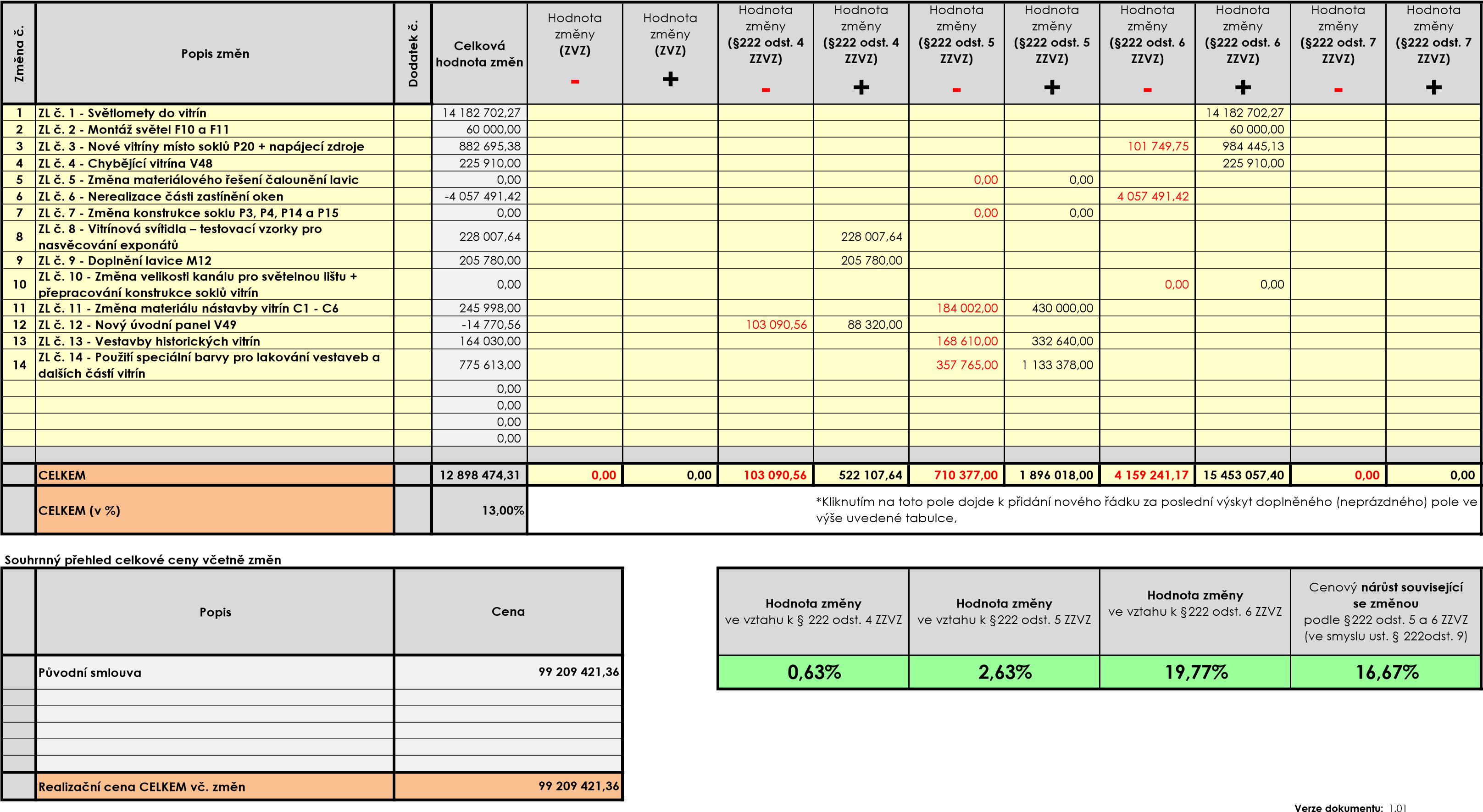 DoSe sídlem:Václavské náměstí 68, 115 79 Praha 1 – Nové MěstoZastoupené:PhDr. Michalem Lukešem, Ph.D.Generálním ředitelem Národního muzeaIČO:00023272DIČ:CZ00023272Zapsaný v:Obchodním rejstříku u Krajského soudu v Hradci Králové, oddíl B, vložka 2407Se sídlem:Moravská 949, 570 01 Litomyšl, Česká republikaZastoupený:Jakubem Brýdlem, předsedou představenstvaIČO:63216281DIČ:CZ63216281V Praze dne____________________________________PhDr. Michal Lukeš, Ph.D.Generální ředitel Národního muzea(Objednatel)V Litomyšli dne ____________________________________Jakub BrýdlPředseda představenstva umdasch Story Design a.s.(Zhotovitel)Název akce:Nové expozice v Historické a Nové budově Národního muzeaIdentifikační č. akce EDS/SMVS:134V122000007Název veřejné zakázky:Realizace stálé přírodovědecké expozice s tématem "Příroda" a "Evoluce" v Historické budově Národního muzeaDruh veřejné zakázky:dodávkyPůvodní hodnota závazku (cena sjednaná ve smlouvě bez DPH):	 	99 209 421,36 KčZměnový list č. 1Změnový list č. 1Dílo:Realizace stálé přírodovědecké expozice s tématem „Příroda“ a „Evoluce“ v Historické budově Národního muzeaRealizace stálé přírodovědecké expozice s tématem „Příroda“ a „Evoluce“ v Historické budově Národního muzeaRealizace stálé přírodovědecké expozice s tématem „Příroda“ a „Evoluce“ v Historické budově Národního muzeaRealizace stálé přírodovědecké expozice s tématem „Příroda“ a „Evoluce“ v Historické budově Národního muzeaRealizace stálé přírodovědecké expozice s tématem „Příroda“ a „Evoluce“ v Historické budově Národního muzeaRealizace stálé přírodovědecké expozice s tématem „Příroda“ a „Evoluce“ v Historické budově Národního muzeaSmlouva:Smlouva o dílo ze dne 30. 9. 2020, č. 191 270, č. j. zadavatele: 2019/5225/NMSmlouva o dílo ze dne 30. 9. 2020, č. 191 270, č. j. zadavatele: 2019/5225/NMSmlouva o dílo ze dne 30. 9. 2020, č. 191 270, č. j. zadavatele: 2019/5225/NMSmlouva o dílo ze dne 30. 9. 2020, č. 191 270, č. j. zadavatele: 2019/5225/NMSmlouva o dílo ze dne 30. 9. 2020, č. 191 270, č. j. zadavatele: 2019/5225/NMSmlouva o dílo ze dne 30. 9. 2020, č. 191 270, č. j. zadavatele: 2019/5225/NMObjednatel:Národní muzeum, příspěvková organizace (NM)
se sídlem: Václavské náměstí 68, 115 79 Praha 1 – Nové Město
IČO: 00023272Národní muzeum, příspěvková organizace (NM)
se sídlem: Václavské náměstí 68, 115 79 Praha 1 – Nové Město
IČO: 00023272Národní muzeum, příspěvková organizace (NM)
se sídlem: Václavské náměstí 68, 115 79 Praha 1 – Nové Město
IČO: 00023272Národní muzeum, příspěvková organizace (NM)
se sídlem: Václavské náměstí 68, 115 79 Praha 1 – Nové Město
IČO: 00023272Národní muzeum, příspěvková organizace (NM)
se sídlem: Václavské náměstí 68, 115 79 Praha 1 – Nové Město
IČO: 00023272Národní muzeum, příspěvková organizace (NM)
se sídlem: Václavské náměstí 68, 115 79 Praha 1 – Nové Město
IČO: 00023272Zhotovitel:umdasch Story Design a.s., Moravská 949, 570 01 Litomyšl, IČO: 63216281umdasch Story Design a.s., Moravská 949, 570 01 Litomyšl, IČO: 63216281umdasch Story Design a.s., Moravská 949, 570 01 Litomyšl, IČO: 63216281umdasch Story Design a.s., Moravská 949, 570 01 Litomyšl, IČO: 63216281umdasch Story Design a.s., Moravská 949, 570 01 Litomyšl, IČO: 63216281umdasch Story Design a.s., Moravská 949, 570 01 Litomyšl, IČO: 63216281Název změnového listu (§ 222 odst. 6 ZZVZ): Světlomety do vitrínNázev změnového listu (§ 222 odst. 6 ZZVZ): Světlomety do vitrínNázev změnového listu (§ 222 odst. 6 ZZVZ): Světlomety do vitrínNázev změnového listu (§ 222 odst. 6 ZZVZ): Světlomety do vitrínNázev změnového listu (§ 222 odst. 6 ZZVZ): Světlomety do vitrínNázev změnového listu (§ 222 odst. 6 ZZVZ): Světlomety do vitrínNázev změnového listu (§ 222 odst. 6 ZZVZ): Světlomety do vitrínPopis změnyZměnu vyvolal, důvod: Chyba v projektu - opomenutí světlometů do vitrín v části projektové dokumentace a položkovém rozpočtuZměnu vyvolal, důvod: Chyba v projektu - opomenutí světlometů do vitrín v části projektové dokumentace a položkovém rozpočtuZměnu vyvolal, důvod: Chyba v projektu - opomenutí světlometů do vitrín v části projektové dokumentace a položkovém rozpočtuZměnu vyvolal, důvod: Chyba v projektu - opomenutí světlometů do vitrín v části projektové dokumentace a položkovém rozpočtuZměnu vyvolal, důvod: Chyba v projektu - opomenutí světlometů do vitrín v části projektové dokumentace a položkovém rozpočtuZměnu vyvolal, důvod: Chyba v projektu - opomenutí světlometů do vitrín v části projektové dokumentace a položkovém rozpočtuPopis změnySvětlomety do vitrín byly v projektu zahrnuty pouze ve výkresové dokumentaci, ale v položkovém rozpočtu nikoliv. Jedná se však o plnění, které je pro Objednatele (zadavatele) nezbytné, aby dílo mohlo sloužit svému účelu, a které ani není možné instalovat dodatečně bez poškození již zhotovených vitrín. Změna závazku ze smlouvy je realizována v souladu s § 222 odst. 6 zákona č. 134/2016 Sb., o zadávání veřejných zakázek, ve znění pozdějších předpisů, neboť jde o změnu, (i) jejíž potřeba vznikla v důsledku okolností, které zadavatel jednající s náležitou péčí nemohl předvídat, (ii) nemění celkovou povahu veřejné zakázky a (iii) hodnota změny (v součtu s ostatními změnami dle tohoto ustanovení zákona) nepřekročí 50 % původní hodnoty závazku.Světlomety do vitrín byly v projektu zahrnuty pouze ve výkresové dokumentaci, ale v položkovém rozpočtu nikoliv. Jedná se však o plnění, které je pro Objednatele (zadavatele) nezbytné, aby dílo mohlo sloužit svému účelu, a které ani není možné instalovat dodatečně bez poškození již zhotovených vitrín. Změna závazku ze smlouvy je realizována v souladu s § 222 odst. 6 zákona č. 134/2016 Sb., o zadávání veřejných zakázek, ve znění pozdějších předpisů, neboť jde o změnu, (i) jejíž potřeba vznikla v důsledku okolností, které zadavatel jednající s náležitou péčí nemohl předvídat, (ii) nemění celkovou povahu veřejné zakázky a (iii) hodnota změny (v součtu s ostatními změnami dle tohoto ustanovení zákona) nepřekročí 50 % původní hodnoty závazku.Světlomety do vitrín byly v projektu zahrnuty pouze ve výkresové dokumentaci, ale v položkovém rozpočtu nikoliv. Jedná se však o plnění, které je pro Objednatele (zadavatele) nezbytné, aby dílo mohlo sloužit svému účelu, a které ani není možné instalovat dodatečně bez poškození již zhotovených vitrín. Změna závazku ze smlouvy je realizována v souladu s § 222 odst. 6 zákona č. 134/2016 Sb., o zadávání veřejných zakázek, ve znění pozdějších předpisů, neboť jde o změnu, (i) jejíž potřeba vznikla v důsledku okolností, které zadavatel jednající s náležitou péčí nemohl předvídat, (ii) nemění celkovou povahu veřejné zakázky a (iii) hodnota změny (v součtu s ostatními změnami dle tohoto ustanovení zákona) nepřekročí 50 % původní hodnoty závazku.Světlomety do vitrín byly v projektu zahrnuty pouze ve výkresové dokumentaci, ale v položkovém rozpočtu nikoliv. Jedná se však o plnění, které je pro Objednatele (zadavatele) nezbytné, aby dílo mohlo sloužit svému účelu, a které ani není možné instalovat dodatečně bez poškození již zhotovených vitrín. Změna závazku ze smlouvy je realizována v souladu s § 222 odst. 6 zákona č. 134/2016 Sb., o zadávání veřejných zakázek, ve znění pozdějších předpisů, neboť jde o změnu, (i) jejíž potřeba vznikla v důsledku okolností, které zadavatel jednající s náležitou péčí nemohl předvídat, (ii) nemění celkovou povahu veřejné zakázky a (iii) hodnota změny (v součtu s ostatními změnami dle tohoto ustanovení zákona) nepřekročí 50 % původní hodnoty závazku.Světlomety do vitrín byly v projektu zahrnuty pouze ve výkresové dokumentaci, ale v položkovém rozpočtu nikoliv. Jedná se však o plnění, které je pro Objednatele (zadavatele) nezbytné, aby dílo mohlo sloužit svému účelu, a které ani není možné instalovat dodatečně bez poškození již zhotovených vitrín. Změna závazku ze smlouvy je realizována v souladu s § 222 odst. 6 zákona č. 134/2016 Sb., o zadávání veřejných zakázek, ve znění pozdějších předpisů, neboť jde o změnu, (i) jejíž potřeba vznikla v důsledku okolností, které zadavatel jednající s náležitou péčí nemohl předvídat, (ii) nemění celkovou povahu veřejné zakázky a (iii) hodnota změny (v součtu s ostatními změnami dle tohoto ustanovení zákona) nepřekročí 50 % původní hodnoty závazku.Světlomety do vitrín byly v projektu zahrnuty pouze ve výkresové dokumentaci, ale v položkovém rozpočtu nikoliv. Jedná se však o plnění, které je pro Objednatele (zadavatele) nezbytné, aby dílo mohlo sloužit svému účelu, a které ani není možné instalovat dodatečně bez poškození již zhotovených vitrín. Změna závazku ze smlouvy je realizována v souladu s § 222 odst. 6 zákona č. 134/2016 Sb., o zadávání veřejných zakázek, ve znění pozdějších předpisů, neboť jde o změnu, (i) jejíž potřeba vznikla v důsledku okolností, které zadavatel jednající s náležitou péčí nemohl předvídat, (ii) nemění celkovou povahu veřejné zakázky a (iii) hodnota změny (v součtu s ostatními změnami dle tohoto ustanovení zákona) nepřekročí 50 % původní hodnoty závazku.Popis změnyZdůvodnění příčin nepředvídatelnosti změny: V průběhu provádění díla vyšlo najevo, že v položkovém rozpočtu nejsou zahrnuta svítidla do vitrín; bez dodávky a montáže světel ale nemůže být dílo kompletní z hlediska jeho způsobilosti sloužit zamýšlenému účelu.Zdůvodnění příčin nepředvídatelnosti změny: V průběhu provádění díla vyšlo najevo, že v položkovém rozpočtu nejsou zahrnuta svítidla do vitrín; bez dodávky a montáže světel ale nemůže být dílo kompletní z hlediska jeho způsobilosti sloužit zamýšlenému účelu.Zdůvodnění příčin nepředvídatelnosti změny: V průběhu provádění díla vyšlo najevo, že v položkovém rozpočtu nejsou zahrnuta svítidla do vitrín; bez dodávky a montáže světel ale nemůže být dílo kompletní z hlediska jeho způsobilosti sloužit zamýšlenému účelu.Zdůvodnění příčin nepředvídatelnosti změny: V průběhu provádění díla vyšlo najevo, že v položkovém rozpočtu nejsou zahrnuta svítidla do vitrín; bez dodávky a montáže světel ale nemůže být dílo kompletní z hlediska jeho způsobilosti sloužit zamýšlenému účelu.Zdůvodnění příčin nepředvídatelnosti změny: V průběhu provádění díla vyšlo najevo, že v položkovém rozpočtu nejsou zahrnuta svítidla do vitrín; bez dodávky a montáže světel ale nemůže být dílo kompletní z hlediska jeho způsobilosti sloužit zamýšlenému účelu.Zdůvodnění příčin nepředvídatelnosti změny: V průběhu provádění díla vyšlo najevo, že v položkovém rozpočtu nejsou zahrnuta svítidla do vitrín; bez dodávky a montáže světel ale nemůže být dílo kompletní z hlediska jeho způsobilosti sloužit zamýšlenému účelu.Cena (bez DPH)Vliv změny na cenu díla: ANOVliv změny na cenu díla: ANOVliv změny na cenu díla: ANOVliv změny na cenu díla: ANOVliv změny na cenu díla: ANOVliv změny na cenu díla: ANOCena (bez DPH)Ocenění změny předložil: umdasch Story Design a.s.Ocenění změny předložil: umdasch Story Design a.s.Ocenění změny předložil: umdasch Story Design a.s.Ve formě: položkový rozpočetVe formě: položkový rozpočetVe formě: položkový rozpočetCena (bez DPH)Náklady na změnuNáklady na změnuvíceprácevícepráceméněpráceméněpráceCena (bez DPH)14 182 702,27 Kč14 182 702,27 Kč0 Kč0 KčCena (bez DPH)Úprava smluvní ceny:Úprava smluvní ceny:zvýšeníCena (bez DPH)Dosud platná cena dle SOD bez DPH:Dosud platná cena dle SOD bez DPH:Dosud platná cena dle SOD bez DPH:99 209 421,36 KčCena (bez DPH)Zvýšení:Zvýšení:Zvýšení:14 182 702,27 KčCena (bez DPH)Snížení:Snížení:Snížení:0,00 KčCena (bez DPH)Hodnota změny závazku v Kč:Hodnota změny závazku v Kč:Hodnota změny závazku v Kč:14 182 702,27 KčCena (bez DPH)Hodnota změny závazku v %:Hodnota změny závazku v %:Hodnota změny závazku v %:14,30%Cena (bez DPH)Cenový nárůst v Kč:Cenový nárůst v Kč:Cenový nárůst v Kč:14 182 702,27 KčCena (bez DPH)Cenový nárůst v %:Cenový nárůst v %:Cenový nárůst v %:14,30%Cena (bez DPH)Nová cena díla:Nová cena díla:Nová cena díla:113 392 123,63 KčTermínyTermín realizace změny: Předpoklad březen/duben 2021Termín realizace změny: Předpoklad březen/duben 2021Termín realizace změny: Předpoklad březen/duben 2021Termín realizace změny: Předpoklad březen/duben 2021Termín realizace změny: Předpoklad březen/duben 2021Termín realizace změny: Předpoklad březen/duben 2021TermínyVliv změny na smluvní termín dokončení díla: Dopad na změnu termínu bude projednán v návaznosti na dodací lhůty a související montážní práceVliv změny na smluvní termín dokončení díla: Dopad na změnu termínu bude projednán v návaznosti na dodací lhůty a související montážní práceVliv změny na smluvní termín dokončení díla: Dopad na změnu termínu bude projednán v návaznosti na dodací lhůty a související montážní práceVliv změny na smluvní termín dokončení díla: Dopad na změnu termínu bude projednán v návaznosti na dodací lhůty a související montážní práceVliv změny na smluvní termín dokončení díla: Dopad na změnu termínu bude projednán v návaznosti na dodací lhůty a související montážní práceVliv změny na smluvní termín dokončení díla: Dopad na změnu termínu bude projednán v návaznosti na dodací lhůty a související montážní práceSODPrávní důvod pro změnu v SOD: čl. V odst. 8Právní důvod pro změnu v SOD: čl. V odst. 8Právní důvod pro změnu v SOD: čl. V odst. 8Právní důvod pro změnu v SOD: čl. V odst. 8Právní důvod pro změnu v SOD: čl. V odst. 8Právní důvod pro změnu v SOD: čl. V odst. 8SODZměna právně sjednána v: Dodatku č. 1Změna právně sjednána v: Dodatku č. 1Změna právně sjednána v: Dodatku č. 1Změna právně sjednána v: Dodatku č. 1Změna právně sjednána v: Dodatku č. 1Změna právně sjednána v: Dodatku č. 1PřílohyPřílohy změnového listu: Přílohy změnového listu: Přílohy změnového listu: Přílohy změnového listu: Přílohy změnového listu: Přílohy změnového listu: PřílohyPřílohyPřílohySouhlas (příp. vyyjádření):Za Zhotovitele: Za Zhotovitele: Za Zhotovitele: Za Zhotovitele: Za Zhotovitele: Za Zhotovitele: Souhlas (příp. vyyjádření):Podpis:Podpis:Podpis:Podpis:Podpis:Datum:Souhlas (příp. vyyjádření):Za Objednatele: Za Objednatele: Za Objednatele: Za Objednatele: Za Objednatele: Za Objednatele: Souhlas (příp. vyyjádření):Podpis:Podpis:Podpis:Podpis:Podpis:Datum:Souhlas (příp. vyyjádření):Další vyjádření:Další vyjádření:Další vyjádření:Další vyjádření:Další vyjádření:Další vyjádření:Souhlas (příp. vyyjádření):Podpis:Podpis:Podpis:Podpis:Podpis:Datum:SOUPIS MATERIÁLU A PRACÍSOUPIS MATERIÁLU A PRACÍSOUPIS MATERIÁLU A PRACÍProjekt:Národní muzeum, expozice Přírody a EvoluceNárodní muzeum, expozice Přírody a EvoluceČást:Expoziční osvětlení, svítidla do lištových systému 48V/DCExpoziční osvětlení, svítidla do lištových systému 48V/DCČíslo položkyČíselné zatříděníPopis položkyVýměraMěrná jednotkaJednotková cena (Kč)Celková cena (Kč)Číslo položkyČíselné zatříděníPopis položkyVýměraMěrná jednotkaJednotková cena (Kč)Celková cena (Kč)Expoziční osvětlení14 182 702,27 Kč1vlastní EO 1.1F1 - lištový LED světlomet 48V/DC, 5W/930, S, I0=1 200 cd, DALI, IP20, černý480ks5 450,2 Kč2 616 098,30 Kč2vlastní EO 1.2F2 - lištový LED světlomet 48V/DC, 5W/930, M, I0=600 cd, DALI, IP20, černý143ks5 450,2 Kč779 379,29 Kč3vlastní EO 1.3F3 - lištový LED světlomet 48V/DC, 10W/930, S, I0=4 000 cd, DALI, IP20, černý, vč. válcové clony430ks6 800,8 Kč2 924 339,18 Kč4vlastní EO 1.4F4 - lištový LED světlomet 48V/DC, 10W/930, M, I0=2 000 cd, DALI, IP20, černý, vč. válcové clony5ks6 800,8 Kč34 003,94 Kč5vlastní EO 1.5F5 - lištový LED světlomet 48V/DC, 10W/930, WFL, I0=600 cd, DALI, IP20, černý, vč. válcové clony174ks6 800,8 Kč1 183 337,25 Kč6vlastní EO 1.6F6 - lištový LED světlomet 48V/DC, 10W/930, ES, I0=1 000 cd, DALI, IP20, černý, vč. válcové clony 289ks7 197,4 Kč2 080 053,22 Kč7vlastní EO 1.7F7 - lištový LED světlomet 48V/DC, 10W/930, EM, I0=700 cd, DALI, IP20, černý, vč. válcové clony 124ks7 197,4 Kč892 479,58 Kč8vlastní EO 1.8F8 - lištový LED světlomet 48V/DC, 10W/930, EFL, I0=300 cd, DALI, IP20, černý, vč. válcové clony 438ks7 197,4 Kč3 152 468,21 Kč9vlastní EO 1.9F9 - lištový LED světlomet 48V/DC, 5W/930, Framer S, I0=200 cd, DALI, IP20, černý10ks11 396,2 Kč113 961,94 Kč10vlastní EO 1.10F12 - lištový LED světlomet 48V/DC, 10W/930, Framer S, I0=1500 cd, IP20, DALI, černý12ks15 138,5 Kč181 662,10 Kč19vlastní EO 1.19montáž světlometů do napájecích lišt 48V/DC2105ks106,85 Kč224 919,25 KčZměnový list č. 2Změnový list č. 2Dílo:Realizace stálé přírodovědecké expozice s tématem „Příroda“ a „Evoluce“ v Historické budově Národního muzeaRealizace stálé přírodovědecké expozice s tématem „Příroda“ a „Evoluce“ v Historické budově Národního muzeaRealizace stálé přírodovědecké expozice s tématem „Příroda“ a „Evoluce“ v Historické budově Národního muzeaRealizace stálé přírodovědecké expozice s tématem „Příroda“ a „Evoluce“ v Historické budově Národního muzeaRealizace stálé přírodovědecké expozice s tématem „Příroda“ a „Evoluce“ v Historické budově Národního muzeaRealizace stálé přírodovědecké expozice s tématem „Příroda“ a „Evoluce“ v Historické budově Národního muzeaSmlouva:Smlouva o dílo ze dne 30. 9. 2020, č. 191 270, č. j. zadavatele: 2019/5225/NMSmlouva o dílo ze dne 30. 9. 2020, č. 191 270, č. j. zadavatele: 2019/5225/NMSmlouva o dílo ze dne 30. 9. 2020, č. 191 270, č. j. zadavatele: 2019/5225/NMSmlouva o dílo ze dne 30. 9. 2020, č. 191 270, č. j. zadavatele: 2019/5225/NMSmlouva o dílo ze dne 30. 9. 2020, č. 191 270, č. j. zadavatele: 2019/5225/NMSmlouva o dílo ze dne 30. 9. 2020, č. 191 270, č. j. zadavatele: 2019/5225/NMObjednatel:Národní muzeum, příspěvková organizace (NM)
se sídlem: Václavské náměstí 68, 115 79 Praha 1 – Nové Město
IČO: 00023272Národní muzeum, příspěvková organizace (NM)
se sídlem: Václavské náměstí 68, 115 79 Praha 1 – Nové Město
IČO: 00023272Národní muzeum, příspěvková organizace (NM)
se sídlem: Václavské náměstí 68, 115 79 Praha 1 – Nové Město
IČO: 00023272Národní muzeum, příspěvková organizace (NM)
se sídlem: Václavské náměstí 68, 115 79 Praha 1 – Nové Město
IČO: 00023272Národní muzeum, příspěvková organizace (NM)
se sídlem: Václavské náměstí 68, 115 79 Praha 1 – Nové Město
IČO: 00023272Národní muzeum, příspěvková organizace (NM)
se sídlem: Václavské náměstí 68, 115 79 Praha 1 – Nové Město
IČO: 00023272Zhotovitel:umdasch Story Design a.s., Moravská 949, 570 01 Litomyšl, IČO: 63216281umdasch Story Design a.s., Moravská 949, 570 01 Litomyšl, IČO: 63216281umdasch Story Design a.s., Moravská 949, 570 01 Litomyšl, IČO: 63216281umdasch Story Design a.s., Moravská 949, 570 01 Litomyšl, IČO: 63216281umdasch Story Design a.s., Moravská 949, 570 01 Litomyšl, IČO: 63216281umdasch Story Design a.s., Moravská 949, 570 01 Litomyšl, IČO: 63216281Název změnového listu (§ 222 odst. 6 ZZVZ): Montáž světel F10 a F11Název změnového listu (§ 222 odst. 6 ZZVZ): Montáž světel F10 a F11Název změnového listu (§ 222 odst. 6 ZZVZ): Montáž světel F10 a F11Název změnového listu (§ 222 odst. 6 ZZVZ): Montáž světel F10 a F11Název změnového listu (§ 222 odst. 6 ZZVZ): Montáž světel F10 a F11Název změnového listu (§ 222 odst. 6 ZZVZ): Montáž světel F10 a F11Název změnového listu (§ 222 odst. 6 ZZVZ): Montáž světel F10 a F11Popis změnyZměnu vyvolal, důvod: Chyba v projektu - opomenutí montáže světel pol. F10 a F11 v projektové dokumentaci a položkovém rozpočtuZměnu vyvolal, důvod: Chyba v projektu - opomenutí montáže světel pol. F10 a F11 v projektové dokumentaci a položkovém rozpočtuZměnu vyvolal, důvod: Chyba v projektu - opomenutí montáže světel pol. F10 a F11 v projektové dokumentaci a položkovém rozpočtuZměnu vyvolal, důvod: Chyba v projektu - opomenutí montáže světel pol. F10 a F11 v projektové dokumentaci a položkovém rozpočtuZměnu vyvolal, důvod: Chyba v projektu - opomenutí montáže světel pol. F10 a F11 v projektové dokumentaci a položkovém rozpočtuZměnu vyvolal, důvod: Chyba v projektu - opomenutí montáže světel pol. F10 a F11 v projektové dokumentaci a položkovém rozpočtuPopis změnyV položkovém rozpočtu byla zahrnuta pouze dodávka světel pol. F10 a F11 a nikoliv i jejich montáž, avšak jedná se o plnění, které je pro Objednatele (zadavatele) nezbytné, aby dílo mohlo sloužit svému účelu. Změna závazku ze smlouvy je realizována v souladu s § 222 odst. 6 zákona č. 134/2016 Sb., o zadávání veřejných zakázek, ve znění pozdějších předpisů, neboť jde o změnu, (i) jejíž potřeba vznikla v důsledku okolností, které zadavatel jednající s náležitou péčí nemohl předvídat, (ii) nemění celkovou povahu veřejné zakázky a (iii) hodnota změny (v součtu s ostatními změnami dle tohoto ustanovení zákona) nepřekročí 50 % původní hodnoty závazku.V položkovém rozpočtu byla zahrnuta pouze dodávka světel pol. F10 a F11 a nikoliv i jejich montáž, avšak jedná se o plnění, které je pro Objednatele (zadavatele) nezbytné, aby dílo mohlo sloužit svému účelu. Změna závazku ze smlouvy je realizována v souladu s § 222 odst. 6 zákona č. 134/2016 Sb., o zadávání veřejných zakázek, ve znění pozdějších předpisů, neboť jde o změnu, (i) jejíž potřeba vznikla v důsledku okolností, které zadavatel jednající s náležitou péčí nemohl předvídat, (ii) nemění celkovou povahu veřejné zakázky a (iii) hodnota změny (v součtu s ostatními změnami dle tohoto ustanovení zákona) nepřekročí 50 % původní hodnoty závazku.V položkovém rozpočtu byla zahrnuta pouze dodávka světel pol. F10 a F11 a nikoliv i jejich montáž, avšak jedná se o plnění, které je pro Objednatele (zadavatele) nezbytné, aby dílo mohlo sloužit svému účelu. Změna závazku ze smlouvy je realizována v souladu s § 222 odst. 6 zákona č. 134/2016 Sb., o zadávání veřejných zakázek, ve znění pozdějších předpisů, neboť jde o změnu, (i) jejíž potřeba vznikla v důsledku okolností, které zadavatel jednající s náležitou péčí nemohl předvídat, (ii) nemění celkovou povahu veřejné zakázky a (iii) hodnota změny (v součtu s ostatními změnami dle tohoto ustanovení zákona) nepřekročí 50 % původní hodnoty závazku.V položkovém rozpočtu byla zahrnuta pouze dodávka světel pol. F10 a F11 a nikoliv i jejich montáž, avšak jedná se o plnění, které je pro Objednatele (zadavatele) nezbytné, aby dílo mohlo sloužit svému účelu. Změna závazku ze smlouvy je realizována v souladu s § 222 odst. 6 zákona č. 134/2016 Sb., o zadávání veřejných zakázek, ve znění pozdějších předpisů, neboť jde o změnu, (i) jejíž potřeba vznikla v důsledku okolností, které zadavatel jednající s náležitou péčí nemohl předvídat, (ii) nemění celkovou povahu veřejné zakázky a (iii) hodnota změny (v součtu s ostatními změnami dle tohoto ustanovení zákona) nepřekročí 50 % původní hodnoty závazku.V položkovém rozpočtu byla zahrnuta pouze dodávka světel pol. F10 a F11 a nikoliv i jejich montáž, avšak jedná se o plnění, které je pro Objednatele (zadavatele) nezbytné, aby dílo mohlo sloužit svému účelu. Změna závazku ze smlouvy je realizována v souladu s § 222 odst. 6 zákona č. 134/2016 Sb., o zadávání veřejných zakázek, ve znění pozdějších předpisů, neboť jde o změnu, (i) jejíž potřeba vznikla v důsledku okolností, které zadavatel jednající s náležitou péčí nemohl předvídat, (ii) nemění celkovou povahu veřejné zakázky a (iii) hodnota změny (v součtu s ostatními změnami dle tohoto ustanovení zákona) nepřekročí 50 % původní hodnoty závazku.V položkovém rozpočtu byla zahrnuta pouze dodávka světel pol. F10 a F11 a nikoliv i jejich montáž, avšak jedná se o plnění, které je pro Objednatele (zadavatele) nezbytné, aby dílo mohlo sloužit svému účelu. Změna závazku ze smlouvy je realizována v souladu s § 222 odst. 6 zákona č. 134/2016 Sb., o zadávání veřejných zakázek, ve znění pozdějších předpisů, neboť jde o změnu, (i) jejíž potřeba vznikla v důsledku okolností, které zadavatel jednající s náležitou péčí nemohl předvídat, (ii) nemění celkovou povahu veřejné zakázky a (iii) hodnota změny (v součtu s ostatními změnami dle tohoto ustanovení zákona) nepřekročí 50 % původní hodnoty závazku.Popis změnyZdůvodnění příčin nepředvídatelnosti změny: V průběhu provádění díla vyšlo najevo, že pol. F10 a F11 v položkovém rozpočtu zahrnují jen dodávku světel a nikoliv také jejich montáž; bez montáže světel ale nemůže být dílo kompletní z hlediska jeho způsobilosti sloužit zamýšlenému účelu.Zdůvodnění příčin nepředvídatelnosti změny: V průběhu provádění díla vyšlo najevo, že pol. F10 a F11 v položkovém rozpočtu zahrnují jen dodávku světel a nikoliv také jejich montáž; bez montáže světel ale nemůže být dílo kompletní z hlediska jeho způsobilosti sloužit zamýšlenému účelu.Zdůvodnění příčin nepředvídatelnosti změny: V průběhu provádění díla vyšlo najevo, že pol. F10 a F11 v položkovém rozpočtu zahrnují jen dodávku světel a nikoliv také jejich montáž; bez montáže světel ale nemůže být dílo kompletní z hlediska jeho způsobilosti sloužit zamýšlenému účelu.Zdůvodnění příčin nepředvídatelnosti změny: V průběhu provádění díla vyšlo najevo, že pol. F10 a F11 v položkovém rozpočtu zahrnují jen dodávku světel a nikoliv také jejich montáž; bez montáže světel ale nemůže být dílo kompletní z hlediska jeho způsobilosti sloužit zamýšlenému účelu.Zdůvodnění příčin nepředvídatelnosti změny: V průběhu provádění díla vyšlo najevo, že pol. F10 a F11 v položkovém rozpočtu zahrnují jen dodávku světel a nikoliv také jejich montáž; bez montáže světel ale nemůže být dílo kompletní z hlediska jeho způsobilosti sloužit zamýšlenému účelu.Zdůvodnění příčin nepředvídatelnosti změny: V průběhu provádění díla vyšlo najevo, že pol. F10 a F11 v položkovém rozpočtu zahrnují jen dodávku světel a nikoliv také jejich montáž; bez montáže světel ale nemůže být dílo kompletní z hlediska jeho způsobilosti sloužit zamýšlenému účelu.Cena (bez DPH)Vliv změny na cenu díla: ANOVliv změny na cenu díla: ANOVliv změny na cenu díla: ANOVliv změny na cenu díla: ANOVliv změny na cenu díla: ANOVliv změny na cenu díla: ANOCena (bez DPH)Ocenění změny předložil: umdasch Story Design a.s.Ocenění změny předložil: umdasch Story Design a.s.Ocenění změny předložil: umdasch Story Design a.s.Ve formě: položkový rozpočetVe formě: položkový rozpočetVe formě: položkový rozpočetCena (bez DPH)Náklady na změnuNáklady na změnuvíceprácevícepráceméněpráceméněpráceCena (bez DPH)60 000,00 Kč60 000,00 Kč0 Kč0 KčCena (bez DPH)Úprava smluvní ceny:Úprava smluvní ceny:zvýšeníCena (bez DPH)Dosud platná cena dle SOD bez DPH:Dosud platná cena dle SOD bez DPH:Dosud platná cena dle SOD bez DPH:99 209 421,36 KčCena (bez DPH)Zvýšení:Zvýšení:Zvýšení:60 000,00 KčCena (bez DPH)Snížení:Snížení:Snížení:0,00 KčCena (bez DPH)Hodnota změny závazku v Kč:Hodnota změny závazku v Kč:Hodnota změny závazku v Kč:60 000,00 KčCena (bez DPH)Hodnota změny závazku v %:Hodnota změny závazku v %:Hodnota změny závazku v %:0,06%Cena (bez DPH)Cenový nárůst v Kč:Cenový nárůst v Kč:Cenový nárůst v Kč:60 000,00 KčCena (bez DPH)Cenový nárůst v %:Cenový nárůst v %:Cenový nárůst v %:0,06%Cena (bez DPH)Nová cena:Nová cena:Nová cena:99 269 421,36 KčTermínyTermín realizace změny: Předpoklad duben 2021Termín realizace změny: Předpoklad duben 2021Termín realizace změny: Předpoklad duben 2021Termín realizace změny: Předpoklad duben 2021Termín realizace změny: Předpoklad duben 2021Termín realizace změny: Předpoklad duben 2021TermínyVliv změny na smluvní termín dokončení díla: bez vlivuVliv změny na smluvní termín dokončení díla: bez vlivuVliv změny na smluvní termín dokončení díla: bez vlivuVliv změny na smluvní termín dokončení díla: bez vlivuVliv změny na smluvní termín dokončení díla: bez vlivuVliv změny na smluvní termín dokončení díla: bez vlivuSODPrávní důvod pro změnu v SOD: čl. V odst. 8Právní důvod pro změnu v SOD: čl. V odst. 8Právní důvod pro změnu v SOD: čl. V odst. 8Právní důvod pro změnu v SOD: čl. V odst. 8Právní důvod pro změnu v SOD: čl. V odst. 8Právní důvod pro změnu v SOD: čl. V odst. 8SODZměna právně sjednána v: Dodatku č. 1Změna právně sjednána v: Dodatku č. 1Změna právně sjednána v: Dodatku č. 1Změna právně sjednána v: Dodatku č. 1Změna právně sjednána v: Dodatku č. 1Změna právně sjednána v: Dodatku č. 1PřílohyPřílohy změnového listu: Přílohy změnového listu: Přílohy změnového listu: Přílohy změnového listu: Přílohy změnového listu: Přílohy změnového listu: PřílohyPřílohyPřílohySouhlas (příp. vyyjádření):Za Zhotovitele: Za Zhotovitele: Za Zhotovitele: Za Zhotovitele: Za Zhotovitele: Za Zhotovitele: Souhlas (příp. vyyjádření):Podpis:Podpis:Podpis:Podpis:Podpis:Datum:Souhlas (příp. vyyjádření):Za Objednatele: Za Objednatele: Za Objednatele: Za Objednatele: Za Objednatele: Za Objednatele: Souhlas (příp. vyyjádření):Podpis:Podpis:Podpis:Podpis:Podpis:Datum:Souhlas (příp. vyyjádření):Další vyjádření:Další vyjádření:Další vyjádření:Další vyjádření:Další vyjádření:Další vyjádření:Souhlas (příp. vyyjádření):Podpis:Podpis:Podpis:Podpis:Podpis:Datum:Stavba:Expozice Národního muzea „Příroda“ a „Zázraky evoluce“Expozice Národního muzea „Příroda“ a „Zázraky evoluce“Expozice Národního muzea „Příroda“ a „Zázraky evoluce“Objekt:Historická budova Národního MuzeaHistorická budova Národního MuzeaHistorická budova Národního MuzeaČást:Svítidla a napájecí drivery do expozičního mobiliářeSvítidla a napájecí drivery do expozičního mobiliářeSvítidla a napájecí drivery do expozičního mobiliářeVÍCENÁKLADPopisMJMnožství celkemCena jednotkováCena celkem12345montáž LED světlometů F10 a F11ks141,00425,53   60 000,00   celkem60 000,00   Změnový list č. 3Změnový list č. 3Dílo:Realizace stálé přírodovědecké expozice s tématem „Příroda“ a „Evoluce“ v Historické budově Národního muzeaRealizace stálé přírodovědecké expozice s tématem „Příroda“ a „Evoluce“ v Historické budově Národního muzeaRealizace stálé přírodovědecké expozice s tématem „Příroda“ a „Evoluce“ v Historické budově Národního muzeaRealizace stálé přírodovědecké expozice s tématem „Příroda“ a „Evoluce“ v Historické budově Národního muzeaRealizace stálé přírodovědecké expozice s tématem „Příroda“ a „Evoluce“ v Historické budově Národního muzeaRealizace stálé přírodovědecké expozice s tématem „Příroda“ a „Evoluce“ v Historické budově Národního muzeaSmlouva:Smlouva o dílo ze dne 30. 9. 2020, č. 191 270, č. j. zadavatele: 2019/5225/NMSmlouva o dílo ze dne 30. 9. 2020, č. 191 270, č. j. zadavatele: 2019/5225/NMSmlouva o dílo ze dne 30. 9. 2020, č. 191 270, č. j. zadavatele: 2019/5225/NMSmlouva o dílo ze dne 30. 9. 2020, č. 191 270, č. j. zadavatele: 2019/5225/NMSmlouva o dílo ze dne 30. 9. 2020, č. 191 270, č. j. zadavatele: 2019/5225/NMSmlouva o dílo ze dne 30. 9. 2020, č. 191 270, č. j. zadavatele: 2019/5225/NMObjednatel:Národní muzeum, příspěvková organizace (NM)
se sídlem: Václavské náměstí 68, 115 79 Praha 1 – Nové Město
IČO: 00023272Národní muzeum, příspěvková organizace (NM)
se sídlem: Václavské náměstí 68, 115 79 Praha 1 – Nové Město
IČO: 00023272Národní muzeum, příspěvková organizace (NM)
se sídlem: Václavské náměstí 68, 115 79 Praha 1 – Nové Město
IČO: 00023272Národní muzeum, příspěvková organizace (NM)
se sídlem: Václavské náměstí 68, 115 79 Praha 1 – Nové Město
IČO: 00023272Národní muzeum, příspěvková organizace (NM)
se sídlem: Václavské náměstí 68, 115 79 Praha 1 – Nové Město
IČO: 00023272Národní muzeum, příspěvková organizace (NM)
se sídlem: Václavské náměstí 68, 115 79 Praha 1 – Nové Město
IČO: 00023272Zhotovitel:umdasch Story Design a.s., Moravská 949, 570 01 Litomyšl, IČO: 63216281umdasch Story Design a.s., Moravská 949, 570 01 Litomyšl, IČO: 63216281umdasch Story Design a.s., Moravská 949, 570 01 Litomyšl, IČO: 63216281umdasch Story Design a.s., Moravská 949, 570 01 Litomyšl, IČO: 63216281umdasch Story Design a.s., Moravská 949, 570 01 Litomyšl, IČO: 63216281umdasch Story Design a.s., Moravská 949, 570 01 Litomyšl, IČO: 63216281Název změnového listu (§ 222 odst. 6 ZZVZ): Nové vitríny místo soklů P20 + napájecí zdroje a lišty do nových vitrín Název změnového listu (§ 222 odst. 6 ZZVZ): Nové vitríny místo soklů P20 + napájecí zdroje a lišty do nových vitrín Název změnového listu (§ 222 odst. 6 ZZVZ): Nové vitríny místo soklů P20 + napájecí zdroje a lišty do nových vitrín Název změnového listu (§ 222 odst. 6 ZZVZ): Nové vitríny místo soklů P20 + napájecí zdroje a lišty do nových vitrín Název změnového listu (§ 222 odst. 6 ZZVZ): Nové vitríny místo soklů P20 + napájecí zdroje a lišty do nových vitrín Název změnového listu (§ 222 odst. 6 ZZVZ): Nové vitríny místo soklů P20 + napájecí zdroje a lišty do nových vitrín Název změnového listu (§ 222 odst. 6 ZZVZ): Nové vitríny místo soklů P20 + napájecí zdroje a lišty do nových vitrín Popis změnyZměnu vyvolal, důvod: Nepředvídaná okolnost - potřeba nahrazení soklů novými vitrínamiZměnu vyvolal, důvod: Nepředvídaná okolnost - potřeba nahrazení soklů novými vitrínamiZměnu vyvolal, důvod: Nepředvídaná okolnost - potřeba nahrazení soklů novými vitrínamiZměnu vyvolal, důvod: Nepředvídaná okolnost - potřeba nahrazení soklů novými vitrínamiZměnu vyvolal, důvod: Nepředvídaná okolnost - potřeba nahrazení soklů novými vitrínamiZměnu vyvolal, důvod: Nepředvídaná okolnost - potřeba nahrazení soklů novými vitrínamiPopis změnyMísto podstavců s označením P20 bude instalováno 5ks nových vitrín: 1ks pol. V50 a 4ks pol. V51. Dále budou instalovány napájecí zdroje a lišty do nových vitrín pol. V50 a V51. Modely vytvářené do expozice italským dodavatelem jako umělecké dílo ve výsledku přesáhly předpokládané rozměry a jejich výsledné provedení se ukázalo jako potenciálně náchylnější na poškození při případném kontaktu s návštěvníky muzeua. Jako nezbytné opatření k ochraně před poškozením bylo nutné modely oproti předpokladu umístit do uzavřené vitríny na místo soklu. Změna závazku ze smlouvy je realizována v souladu s § 222 odst. 6 zákona č. 134/2016 Sb., o zadávání veřejných zakázek, ve znění pozdějších předpisů, neboť jde o změnu, (i) jejíž potřeba vznikla v důsledku okolností, které zadavatel jednající s náležitou péčí nemohl předvídat, (ii) nemění celkovou povahu veřejné zakázky a (iii) hodnota změny (v součtu s ostatními změnami dle tohoto ustanovení zákona) nepřekročí 50 % původní hodnoty závazku.Místo podstavců s označením P20 bude instalováno 5ks nových vitrín: 1ks pol. V50 a 4ks pol. V51. Dále budou instalovány napájecí zdroje a lišty do nových vitrín pol. V50 a V51. Modely vytvářené do expozice italským dodavatelem jako umělecké dílo ve výsledku přesáhly předpokládané rozměry a jejich výsledné provedení se ukázalo jako potenciálně náchylnější na poškození při případném kontaktu s návštěvníky muzeua. Jako nezbytné opatření k ochraně před poškozením bylo nutné modely oproti předpokladu umístit do uzavřené vitríny na místo soklu. Změna závazku ze smlouvy je realizována v souladu s § 222 odst. 6 zákona č. 134/2016 Sb., o zadávání veřejných zakázek, ve znění pozdějších předpisů, neboť jde o změnu, (i) jejíž potřeba vznikla v důsledku okolností, které zadavatel jednající s náležitou péčí nemohl předvídat, (ii) nemění celkovou povahu veřejné zakázky a (iii) hodnota změny (v součtu s ostatními změnami dle tohoto ustanovení zákona) nepřekročí 50 % původní hodnoty závazku.Místo podstavců s označením P20 bude instalováno 5ks nových vitrín: 1ks pol. V50 a 4ks pol. V51. Dále budou instalovány napájecí zdroje a lišty do nových vitrín pol. V50 a V51. Modely vytvářené do expozice italským dodavatelem jako umělecké dílo ve výsledku přesáhly předpokládané rozměry a jejich výsledné provedení se ukázalo jako potenciálně náchylnější na poškození při případném kontaktu s návštěvníky muzeua. Jako nezbytné opatření k ochraně před poškozením bylo nutné modely oproti předpokladu umístit do uzavřené vitríny na místo soklu. Změna závazku ze smlouvy je realizována v souladu s § 222 odst. 6 zákona č. 134/2016 Sb., o zadávání veřejných zakázek, ve znění pozdějších předpisů, neboť jde o změnu, (i) jejíž potřeba vznikla v důsledku okolností, které zadavatel jednající s náležitou péčí nemohl předvídat, (ii) nemění celkovou povahu veřejné zakázky a (iii) hodnota změny (v součtu s ostatními změnami dle tohoto ustanovení zákona) nepřekročí 50 % původní hodnoty závazku.Místo podstavců s označením P20 bude instalováno 5ks nových vitrín: 1ks pol. V50 a 4ks pol. V51. Dále budou instalovány napájecí zdroje a lišty do nových vitrín pol. V50 a V51. Modely vytvářené do expozice italským dodavatelem jako umělecké dílo ve výsledku přesáhly předpokládané rozměry a jejich výsledné provedení se ukázalo jako potenciálně náchylnější na poškození při případném kontaktu s návštěvníky muzeua. Jako nezbytné opatření k ochraně před poškozením bylo nutné modely oproti předpokladu umístit do uzavřené vitríny na místo soklu. Změna závazku ze smlouvy je realizována v souladu s § 222 odst. 6 zákona č. 134/2016 Sb., o zadávání veřejných zakázek, ve znění pozdějších předpisů, neboť jde o změnu, (i) jejíž potřeba vznikla v důsledku okolností, které zadavatel jednající s náležitou péčí nemohl předvídat, (ii) nemění celkovou povahu veřejné zakázky a (iii) hodnota změny (v součtu s ostatními změnami dle tohoto ustanovení zákona) nepřekročí 50 % původní hodnoty závazku.Místo podstavců s označením P20 bude instalováno 5ks nových vitrín: 1ks pol. V50 a 4ks pol. V51. Dále budou instalovány napájecí zdroje a lišty do nových vitrín pol. V50 a V51. Modely vytvářené do expozice italským dodavatelem jako umělecké dílo ve výsledku přesáhly předpokládané rozměry a jejich výsledné provedení se ukázalo jako potenciálně náchylnější na poškození při případném kontaktu s návštěvníky muzeua. Jako nezbytné opatření k ochraně před poškozením bylo nutné modely oproti předpokladu umístit do uzavřené vitríny na místo soklu. Změna závazku ze smlouvy je realizována v souladu s § 222 odst. 6 zákona č. 134/2016 Sb., o zadávání veřejných zakázek, ve znění pozdějších předpisů, neboť jde o změnu, (i) jejíž potřeba vznikla v důsledku okolností, které zadavatel jednající s náležitou péčí nemohl předvídat, (ii) nemění celkovou povahu veřejné zakázky a (iii) hodnota změny (v součtu s ostatními změnami dle tohoto ustanovení zákona) nepřekročí 50 % původní hodnoty závazku.Místo podstavců s označením P20 bude instalováno 5ks nových vitrín: 1ks pol. V50 a 4ks pol. V51. Dále budou instalovány napájecí zdroje a lišty do nových vitrín pol. V50 a V51. Modely vytvářené do expozice italským dodavatelem jako umělecké dílo ve výsledku přesáhly předpokládané rozměry a jejich výsledné provedení se ukázalo jako potenciálně náchylnější na poškození při případném kontaktu s návštěvníky muzeua. Jako nezbytné opatření k ochraně před poškozením bylo nutné modely oproti předpokladu umístit do uzavřené vitríny na místo soklu. Změna závazku ze smlouvy je realizována v souladu s § 222 odst. 6 zákona č. 134/2016 Sb., o zadávání veřejných zakázek, ve znění pozdějších předpisů, neboť jde o změnu, (i) jejíž potřeba vznikla v důsledku okolností, které zadavatel jednající s náležitou péčí nemohl předvídat, (ii) nemění celkovou povahu veřejné zakázky a (iii) hodnota změny (v součtu s ostatními změnami dle tohoto ustanovení zákona) nepřekročí 50 % původní hodnoty závazku.Popis změnyZdůvodnění příčin nepředvídatelnosti změny: V průběhu provádění díla vyšlo najevo, že oproti projektové dokumentaci bude nutné nahradit sokly pol. P20 pěti ks nových vitrín (pol. V50 a V51).Zdůvodnění příčin nepředvídatelnosti změny: V průběhu provádění díla vyšlo najevo, že oproti projektové dokumentaci bude nutné nahradit sokly pol. P20 pěti ks nových vitrín (pol. V50 a V51).Zdůvodnění příčin nepředvídatelnosti změny: V průběhu provádění díla vyšlo najevo, že oproti projektové dokumentaci bude nutné nahradit sokly pol. P20 pěti ks nových vitrín (pol. V50 a V51).Zdůvodnění příčin nepředvídatelnosti změny: V průběhu provádění díla vyšlo najevo, že oproti projektové dokumentaci bude nutné nahradit sokly pol. P20 pěti ks nových vitrín (pol. V50 a V51).Zdůvodnění příčin nepředvídatelnosti změny: V průběhu provádění díla vyšlo najevo, že oproti projektové dokumentaci bude nutné nahradit sokly pol. P20 pěti ks nových vitrín (pol. V50 a V51).Zdůvodnění příčin nepředvídatelnosti změny: V průběhu provádění díla vyšlo najevo, že oproti projektové dokumentaci bude nutné nahradit sokly pol. P20 pěti ks nových vitrín (pol. V50 a V51).Cena (bez DPH)Vliv změny na cenu díla: ANOVliv změny na cenu díla: ANOVliv změny na cenu díla: ANOVliv změny na cenu díla: ANOVliv změny na cenu díla: ANOVliv změny na cenu díla: ANOCena (bez DPH)Ocenění změny předložil: umdasch Story Design a.s.Ocenění změny předložil: umdasch Story Design a.s.Ocenění změny předložil: umdasch Story Design a.s.Ve formě: položkový rozpočetVe formě: položkový rozpočetVe formě: položkový rozpočetCena (bez DPH)Náklady na změnuNáklady na změnuvíceprácevícepráceméněpráceméněpráceCena (bez DPH)984 445 Kč984 445 Kč-101 750 Kč-101 750 KčCena (bez DPH)Úprava smluvní ceny:Úprava smluvní ceny:zvýšeníCena (bez DPH)Dosud platná cena dle SOD bez DPH:Dosud platná cena dle SOD bez DPH:Dosud platná cena dle SOD bez DPH:99 209 421,36 KčCena (bez DPH)Zvýšení:Zvýšení:Zvýšení:984 445,13 KčCena (bez DPH)Snížení:Snížení:Snížení:-101 749,75 KčCena (bez DPH)Hodnota změny závazku v Kč:Hodnota změny závazku v Kč:Hodnota změny závazku v Kč:1 086 194,88 KčCena (bez DPH)Hodnota změny závazku v %:Hodnota změny závazku v %:Hodnota změny závazku v %:1,09%Cena (bez DPH)Cenový nárůst v Kč:Cenový nárůst v Kč:Cenový nárůst v Kč:882 695,38 KčCena (bez DPH)Cenový nárůst v %:Cenový nárůst v %:Cenový nárůst v %:0,89%Cena (bez DPH)Nová cena:Nová cena:Nová cena:100 092 116,74 KčTermínyTermín realizace změny: Předpoklad leden - březen 2021Termín realizace změny: Předpoklad leden - březen 2021Termín realizace změny: Předpoklad leden - březen 2021Termín realizace změny: Předpoklad leden - březen 2021Termín realizace změny: Předpoklad leden - březen 2021Termín realizace změny: Předpoklad leden - březen 2021TermínyVliv změny na smluvní termín dokončení díla: bez vlivuVliv změny na smluvní termín dokončení díla: bez vlivuVliv změny na smluvní termín dokončení díla: bez vlivuVliv změny na smluvní termín dokončení díla: bez vlivuVliv změny na smluvní termín dokončení díla: bez vlivuVliv změny na smluvní termín dokončení díla: bez vlivuSODPrávní důvod pro změnu v SOD: čl. V odst. 8Právní důvod pro změnu v SOD: čl. V odst. 8Právní důvod pro změnu v SOD: čl. V odst. 8Právní důvod pro změnu v SOD: čl. V odst. 8Právní důvod pro změnu v SOD: čl. V odst. 8Právní důvod pro změnu v SOD: čl. V odst. 8SODZměna právně sjednána v: Dodatku č. 1Změna právně sjednána v: Dodatku č. 1Změna právně sjednána v: Dodatku č. 1Změna právně sjednána v: Dodatku č. 1Změna právně sjednána v: Dodatku č. 1Změna právně sjednána v: Dodatku č. 1PřílohyPřílohy změnového listu: Přílohy změnového listu: Přílohy změnového listu: Přílohy změnového listu: Přílohy změnového listu: Přílohy změnového listu: PřílohyPřílohyPřílohySouhlas (příp. vyyjádření):Za Zhotovitele: Za Zhotovitele: Za Zhotovitele: Za Zhotovitele: Za Zhotovitele: Za Zhotovitele: Souhlas (příp. vyyjádření):Podpis:Podpis:Podpis:Podpis:Podpis:Datum:Souhlas (příp. vyyjádření):Za Objednatele: Za Objednatele: Za Objednatele: Za Objednatele: Za Objednatele: Za Objednatele: Souhlas (příp. vyyjádření):Podpis:Podpis:Podpis:Podpis:Podpis:Datum:Souhlas (příp. vyyjádření):Další vyjádření:Další vyjádření:Další vyjádření:Další vyjádření:Další vyjádření:Další vyjádření:Souhlas (příp. vyyjádření):Podpis:Podpis:Podpis:Podpis:Podpis:Datum:ROZPOČETROZPOČETStavba:Expozice Národního muzea „Příroda“ a „Zázraky evoluce“Expozice Národního muzea „Příroda“ a „Zázraky evoluce“Expozice Národního muzea „Příroda“ a „Zázraky evoluce“Objekt:Historická budova Národního MuzeaHistorická budova Národního MuzeaHistorická budova Národního MuzeaČást:PSV + osvětleníPSV + osvětleníMÉNĚNÁKLADP.Č.TVKCNKód položkyPopisMJMnožství celkemCena jednotkováCena celkemSazba DPH12345678910306KPKP20Sokl P20 a-e - bezobratlí, podrobná specifikace viz PDkus-5,000               18 463 Kč -92 313,0021,00000307KPKP20 01Doprava, montáž soklu P20 a-e - bezobratlíkus-5,000                 1 887 Kč -9 436,750,00000 celkem -101 749,75 VÍCENÁKLADP.Č.TVKCNKód položkyPopisMJMnožství celkemCena jednotkováCena celkemSazba DPH12345678910V50Vitrína V50, výrobekkus1,000             165 630 Kč 165 630,0021,00000V50 01Doprava, montáž vitríny V50kus1,000               38 550 Kč 38 550,0021,00000V51Vitrína V51, výrobekkus4,000             152 545 Kč 610 180,0021,00000V51 01oprava, montáž vitríny V51kus4,000               34 830 Kč 139 320,0021,00000vlastní EO 1.32R1 – napájecí zdroj napěťový 230VAC/48V/DC, 75W, IP20, II, MM, volná montáž, DALI (PLC)ks5,0002 92514 626,45vlastní EO 1.39lištový systém přisazený 48V/DC, černý, vč. přílušenstvím5,0001 9869 932,48vlastní EO 1.41montáž napájecích lišt do vitrínm5,0008234 112,54vlastní EO 1.42montáž LED předřadníkůks5,0004192 093,66celkem984 445,13Změnový list č. 4Změnový list č. 4Dílo:Realizace stálé přírodovědecké expozice s tématem „Příroda“ a „Evoluce“ v Historické budově Národního muzeaRealizace stálé přírodovědecké expozice s tématem „Příroda“ a „Evoluce“ v Historické budově Národního muzeaRealizace stálé přírodovědecké expozice s tématem „Příroda“ a „Evoluce“ v Historické budově Národního muzeaRealizace stálé přírodovědecké expozice s tématem „Příroda“ a „Evoluce“ v Historické budově Národního muzeaRealizace stálé přírodovědecké expozice s tématem „Příroda“ a „Evoluce“ v Historické budově Národního muzeaRealizace stálé přírodovědecké expozice s tématem „Příroda“ a „Evoluce“ v Historické budově Národního muzeaSmlouva:Smlouva o dílo ze dne 30. 9. 2020, č. 191 270, č. j. zadavatele: 2019/5225/NMSmlouva o dílo ze dne 30. 9. 2020, č. 191 270, č. j. zadavatele: 2019/5225/NMSmlouva o dílo ze dne 30. 9. 2020, č. 191 270, č. j. zadavatele: 2019/5225/NMSmlouva o dílo ze dne 30. 9. 2020, č. 191 270, č. j. zadavatele: 2019/5225/NMSmlouva o dílo ze dne 30. 9. 2020, č. 191 270, č. j. zadavatele: 2019/5225/NMSmlouva o dílo ze dne 30. 9. 2020, č. 191 270, č. j. zadavatele: 2019/5225/NMObjednatel:Národní muzeum, příspěvková organizace (NM)
se sídlem: Václavské náměstí 68, 115 79 Praha 1 – Nové Město
IČO: 00023272Národní muzeum, příspěvková organizace (NM)
se sídlem: Václavské náměstí 68, 115 79 Praha 1 – Nové Město
IČO: 00023272Národní muzeum, příspěvková organizace (NM)
se sídlem: Václavské náměstí 68, 115 79 Praha 1 – Nové Město
IČO: 00023272Národní muzeum, příspěvková organizace (NM)
se sídlem: Václavské náměstí 68, 115 79 Praha 1 – Nové Město
IČO: 00023272Národní muzeum, příspěvková organizace (NM)
se sídlem: Václavské náměstí 68, 115 79 Praha 1 – Nové Město
IČO: 00023272Národní muzeum, příspěvková organizace (NM)
se sídlem: Václavské náměstí 68, 115 79 Praha 1 – Nové Město
IČO: 00023272Zhotovitel:umdasch Story Design a.s., Moravská 949, 570 01 Litomyšl, IČO: 63216281umdasch Story Design a.s., Moravská 949, 570 01 Litomyšl, IČO: 63216281umdasch Story Design a.s., Moravská 949, 570 01 Litomyšl, IČO: 63216281umdasch Story Design a.s., Moravská 949, 570 01 Litomyšl, IČO: 63216281umdasch Story Design a.s., Moravská 949, 570 01 Litomyšl, IČO: 63216281umdasch Story Design a.s., Moravská 949, 570 01 Litomyšl, IČO: 63216281Název změnového listu (§ 222 odst. 6 ZZVZ): Chybějící vitrína V48 Název změnového listu (§ 222 odst. 6 ZZVZ): Chybějící vitrína V48 Název změnového listu (§ 222 odst. 6 ZZVZ): Chybějící vitrína V48 Název změnového listu (§ 222 odst. 6 ZZVZ): Chybějící vitrína V48 Název změnového listu (§ 222 odst. 6 ZZVZ): Chybějící vitrína V48 Název změnového listu (§ 222 odst. 6 ZZVZ): Chybějící vitrína V48 Název změnového listu (§ 222 odst. 6 ZZVZ): Chybějící vitrína V48 Popis změnyZměnu vyvolal, důvod: Chyba v projektu - opomenutí uvedení vitríny V48 v položkovém rozpočtuZměnu vyvolal, důvod: Chyba v projektu - opomenutí uvedení vitríny V48 v položkovém rozpočtuZměnu vyvolal, důvod: Chyba v projektu - opomenutí uvedení vitríny V48 v položkovém rozpočtuZměnu vyvolal, důvod: Chyba v projektu - opomenutí uvedení vitríny V48 v položkovém rozpočtuZměnu vyvolal, důvod: Chyba v projektu - opomenutí uvedení vitríny V48 v položkovém rozpočtuZměnu vyvolal, důvod: Chyba v projektu - opomenutí uvedení vitríny V48 v položkovém rozpočtuPopis změnyVitrína pol. V48 je uvedena v projektové dokumentaci, avšak nebyla uvedena v položkovém rozpočtu, proto nebyla ani naceněna Zhotovitelem. Objednatel však požaduje její dodání, neboť bez ní by dílo nebylo kompletní. Změna závazku ze smlouvy je realizována v souladu s § 222 odst. 6 zákona č. 134/2016 Sb., o zadávání veřejných zakázek, ve znění pozdějších předpisů, neboť jde o změnu, (i) jejíž potřeba vznikla v důsledku okolností, které zadavatel jednající s náležitou péčí nemohl předvídat, (ii) nemění celkovou povahu veřejné zakázky a (iii) hodnota změny (v součtu s ostatními změnami dle tohoto ustanovení zákona) nepřekročí 50 % původní hodnoty závazku.Vitrína pol. V48 je uvedena v projektové dokumentaci, avšak nebyla uvedena v položkovém rozpočtu, proto nebyla ani naceněna Zhotovitelem. Objednatel však požaduje její dodání, neboť bez ní by dílo nebylo kompletní. Změna závazku ze smlouvy je realizována v souladu s § 222 odst. 6 zákona č. 134/2016 Sb., o zadávání veřejných zakázek, ve znění pozdějších předpisů, neboť jde o změnu, (i) jejíž potřeba vznikla v důsledku okolností, které zadavatel jednající s náležitou péčí nemohl předvídat, (ii) nemění celkovou povahu veřejné zakázky a (iii) hodnota změny (v součtu s ostatními změnami dle tohoto ustanovení zákona) nepřekročí 50 % původní hodnoty závazku.Vitrína pol. V48 je uvedena v projektové dokumentaci, avšak nebyla uvedena v položkovém rozpočtu, proto nebyla ani naceněna Zhotovitelem. Objednatel však požaduje její dodání, neboť bez ní by dílo nebylo kompletní. Změna závazku ze smlouvy je realizována v souladu s § 222 odst. 6 zákona č. 134/2016 Sb., o zadávání veřejných zakázek, ve znění pozdějších předpisů, neboť jde o změnu, (i) jejíž potřeba vznikla v důsledku okolností, které zadavatel jednající s náležitou péčí nemohl předvídat, (ii) nemění celkovou povahu veřejné zakázky a (iii) hodnota změny (v součtu s ostatními změnami dle tohoto ustanovení zákona) nepřekročí 50 % původní hodnoty závazku.Vitrína pol. V48 je uvedena v projektové dokumentaci, avšak nebyla uvedena v položkovém rozpočtu, proto nebyla ani naceněna Zhotovitelem. Objednatel však požaduje její dodání, neboť bez ní by dílo nebylo kompletní. Změna závazku ze smlouvy je realizována v souladu s § 222 odst. 6 zákona č. 134/2016 Sb., o zadávání veřejných zakázek, ve znění pozdějších předpisů, neboť jde o změnu, (i) jejíž potřeba vznikla v důsledku okolností, které zadavatel jednající s náležitou péčí nemohl předvídat, (ii) nemění celkovou povahu veřejné zakázky a (iii) hodnota změny (v součtu s ostatními změnami dle tohoto ustanovení zákona) nepřekročí 50 % původní hodnoty závazku.Vitrína pol. V48 je uvedena v projektové dokumentaci, avšak nebyla uvedena v položkovém rozpočtu, proto nebyla ani naceněna Zhotovitelem. Objednatel však požaduje její dodání, neboť bez ní by dílo nebylo kompletní. Změna závazku ze smlouvy je realizována v souladu s § 222 odst. 6 zákona č. 134/2016 Sb., o zadávání veřejných zakázek, ve znění pozdějších předpisů, neboť jde o změnu, (i) jejíž potřeba vznikla v důsledku okolností, které zadavatel jednající s náležitou péčí nemohl předvídat, (ii) nemění celkovou povahu veřejné zakázky a (iii) hodnota změny (v součtu s ostatními změnami dle tohoto ustanovení zákona) nepřekročí 50 % původní hodnoty závazku.Vitrína pol. V48 je uvedena v projektové dokumentaci, avšak nebyla uvedena v položkovém rozpočtu, proto nebyla ani naceněna Zhotovitelem. Objednatel však požaduje její dodání, neboť bez ní by dílo nebylo kompletní. Změna závazku ze smlouvy je realizována v souladu s § 222 odst. 6 zákona č. 134/2016 Sb., o zadávání veřejných zakázek, ve znění pozdějších předpisů, neboť jde o změnu, (i) jejíž potřeba vznikla v důsledku okolností, které zadavatel jednající s náležitou péčí nemohl předvídat, (ii) nemění celkovou povahu veřejné zakázky a (iii) hodnota změny (v součtu s ostatními změnami dle tohoto ustanovení zákona) nepřekročí 50 % původní hodnoty závazku.Popis změnyZdůvodnění příčin nepředvídatelnosti změny: V průběhu provádění díla vyšlo najevo, že v položkovém rozpočtu chybí oproti projektové dokumentaci položka vitríny V48.Zdůvodnění příčin nepředvídatelnosti změny: V průběhu provádění díla vyšlo najevo, že v položkovém rozpočtu chybí oproti projektové dokumentaci položka vitríny V48.Zdůvodnění příčin nepředvídatelnosti změny: V průběhu provádění díla vyšlo najevo, že v položkovém rozpočtu chybí oproti projektové dokumentaci položka vitríny V48.Zdůvodnění příčin nepředvídatelnosti změny: V průběhu provádění díla vyšlo najevo, že v položkovém rozpočtu chybí oproti projektové dokumentaci položka vitríny V48.Zdůvodnění příčin nepředvídatelnosti změny: V průběhu provádění díla vyšlo najevo, že v položkovém rozpočtu chybí oproti projektové dokumentaci položka vitríny V48.Zdůvodnění příčin nepředvídatelnosti změny: V průběhu provádění díla vyšlo najevo, že v položkovém rozpočtu chybí oproti projektové dokumentaci položka vitríny V48.Cena (bez DPH)Vliv změny na cenu díla: ANOVliv změny na cenu díla: ANOVliv změny na cenu díla: ANOVliv změny na cenu díla: ANOVliv změny na cenu díla: ANOVliv změny na cenu díla: ANOCena (bez DPH)Ocenění změny předložil: umdasch Story Design a.s.Ocenění změny předložil: umdasch Story Design a.s.Ocenění změny předložil: umdasch Story Design a.s.Ve formě: položkový rozpočetVe formě: položkový rozpočetVe formě: položkový rozpočetCena (bez DPH)Náklady na změnuNáklady na změnuvíceprácevícepráceméněpráceméněpráceCena (bez DPH)225 910 Kč225 910 Kč0 Kč0 KčCena (bez DPH)Úprava smluvní ceny:Úprava smluvní ceny:zvýšeníCena (bez DPH)Dosud platná cena dle SOD bez DPH:Dosud platná cena dle SOD bez DPH:Dosud platná cena dle SOD bez DPH:99 209 421,36 KčCena (bez DPH)Zvýšení:Zvýšení:Zvýšení:225 910,00 KčCena (bez DPH)Snížení:Snížení:Snížení:0,00 KčCena (bez DPH)Hodnota změny závazku v Kč:Hodnota změny závazku v Kč:Hodnota změny závazku v Kč:225 910,00 KčCena (bez DPH)Hodnota změny závazku v %:Hodnota změny závazku v %:Hodnota změny závazku v %:0,23%Cena (bez DPH)Cenový nárůst v Kč:Cenový nárůst v Kč:Cenový nárůst v Kč:225 910,00 KčCena (bez DPH)Cenový nárůst v %:Cenový nárůst v %:Cenový nárůst v %:0,23%Cena (bez DPH)Nová cena:Nová cena:Nová cena:99 435 331,36 KčTermínyTermín realizace změny: Předpoklad únor / březen 2021Termín realizace změny: Předpoklad únor / březen 2021Termín realizace změny: Předpoklad únor / březen 2021Termín realizace změny: Předpoklad únor / březen 2021Termín realizace změny: Předpoklad únor / březen 2021Termín realizace změny: Předpoklad únor / březen 2021TermínyVliv změny na smluvní termín dokončení díla: bez vlivuVliv změny na smluvní termín dokončení díla: bez vlivuVliv změny na smluvní termín dokončení díla: bez vlivuVliv změny na smluvní termín dokončení díla: bez vlivuVliv změny na smluvní termín dokončení díla: bez vlivuVliv změny na smluvní termín dokončení díla: bez vlivuSODPrávní důvod pro změnu v SOD: čl. V odst. 8Právní důvod pro změnu v SOD: čl. V odst. 8Právní důvod pro změnu v SOD: čl. V odst. 8Právní důvod pro změnu v SOD: čl. V odst. 8Právní důvod pro změnu v SOD: čl. V odst. 8Právní důvod pro změnu v SOD: čl. V odst. 8SODZměna právně sjednána v: Dodatku č. 1Změna právně sjednána v: Dodatku č. 1Změna právně sjednána v: Dodatku č. 1Změna právně sjednána v: Dodatku č. 1Změna právně sjednána v: Dodatku č. 1Změna právně sjednána v: Dodatku č. 1PřílohyPřílohy změnového listu: Přílohy změnového listu: Přílohy změnového listu: Přílohy změnového listu: Přílohy změnového listu: Přílohy změnového listu: PřílohyPřílohyPřílohySouhlas (příp. vyyjádření):Za Zhotovitele: Za Zhotovitele: Za Zhotovitele: Za Zhotovitele: Za Zhotovitele: Za Zhotovitele: Souhlas (příp. vyyjádření):Podpis:Podpis:Podpis:Podpis:Podpis:Datum:Souhlas (příp. vyyjádření):Za Objednatele: Za Objednatele: Za Objednatele: Za Objednatele: Za Objednatele: Za Objednatele: Souhlas (příp. vyyjádření):Podpis:Podpis:Podpis:Podpis:Podpis:Datum:Souhlas (příp. vyyjádření):Další vyjádření:Další vyjádření:Další vyjádření:Další vyjádření:Další vyjádření:Další vyjádření:Souhlas (příp. vyyjádření):Podpis:Podpis:Podpis:Podpis:Podpis:Datum:ROZPOČETROZPOČETStavba:Expozice Národního muzea „Příroda“ a „Zázraky evoluce“Expozice Národního muzea „Příroda“ a „Zázraky evoluce“Expozice Národního muzea „Příroda“ a „Zázraky evoluce“Objekt:Historická budova Národního MuzeaHistorická budova Národního MuzeaHistorická budova Národního MuzeaČást:PSVVÍCENÁKLADP.Č.TVKCNKód položkyPopisMJMnožství celkemCena jednotkováCena celkemSazba DPH12345678910V48Nová vitrína V48kpl1,000186 660186 660,0021,00000V48 01Doprava, montáž nové vitríny V48 - podhoubkpl1,00039 25039 250,0021,00000 celkem 225 910,00 Změnový list č. 5Změnový list č. 5Dílo:Realizace stálé přírodovědecké expozice s tématem „Příroda“ a „Evoluce“ v Historické budově Národního muzeaRealizace stálé přírodovědecké expozice s tématem „Příroda“ a „Evoluce“ v Historické budově Národního muzeaRealizace stálé přírodovědecké expozice s tématem „Příroda“ a „Evoluce“ v Historické budově Národního muzeaRealizace stálé přírodovědecké expozice s tématem „Příroda“ a „Evoluce“ v Historické budově Národního muzeaRealizace stálé přírodovědecké expozice s tématem „Příroda“ a „Evoluce“ v Historické budově Národního muzeaRealizace stálé přírodovědecké expozice s tématem „Příroda“ a „Evoluce“ v Historické budově Národního muzeaSmlouva:Smlouva o dílo ze dne 30. 9. 2020, č. 191 270, č. j. zadavatele: 2019/5225/NMSmlouva o dílo ze dne 30. 9. 2020, č. 191 270, č. j. zadavatele: 2019/5225/NMSmlouva o dílo ze dne 30. 9. 2020, č. 191 270, č. j. zadavatele: 2019/5225/NMSmlouva o dílo ze dne 30. 9. 2020, č. 191 270, č. j. zadavatele: 2019/5225/NMSmlouva o dílo ze dne 30. 9. 2020, č. 191 270, č. j. zadavatele: 2019/5225/NMSmlouva o dílo ze dne 30. 9. 2020, č. 191 270, č. j. zadavatele: 2019/5225/NMObjednatel:Národní muzeum, příspěvková organizace (NM)
se sídlem: Václavské náměstí 68, 115 79 Praha 1 – Nové Město
IČO: 00023272Národní muzeum, příspěvková organizace (NM)
se sídlem: Václavské náměstí 68, 115 79 Praha 1 – Nové Město
IČO: 00023272Národní muzeum, příspěvková organizace (NM)
se sídlem: Václavské náměstí 68, 115 79 Praha 1 – Nové Město
IČO: 00023272Národní muzeum, příspěvková organizace (NM)
se sídlem: Václavské náměstí 68, 115 79 Praha 1 – Nové Město
IČO: 00023272Národní muzeum, příspěvková organizace (NM)
se sídlem: Václavské náměstí 68, 115 79 Praha 1 – Nové Město
IČO: 00023272Národní muzeum, příspěvková organizace (NM)
se sídlem: Václavské náměstí 68, 115 79 Praha 1 – Nové Město
IČO: 00023272Zhotovitel:umdasch Story Design a.s., Moravská 949, 570 01 Litomyšl, IČO: 63216281umdasch Story Design a.s., Moravská 949, 570 01 Litomyšl, IČO: 63216281umdasch Story Design a.s., Moravská 949, 570 01 Litomyšl, IČO: 63216281umdasch Story Design a.s., Moravská 949, 570 01 Litomyšl, IČO: 63216281umdasch Story Design a.s., Moravská 949, 570 01 Litomyšl, IČO: 63216281umdasch Story Design a.s., Moravská 949, 570 01 Litomyšl, IČO: 63216281Název změnového listu (§ 222 odst. 5 ZZVZ): Změna materiálového řešení čalounění lavicNázev změnového listu (§ 222 odst. 5 ZZVZ): Změna materiálového řešení čalounění lavicNázev změnového listu (§ 222 odst. 5 ZZVZ): Změna materiálového řešení čalounění lavicNázev změnového listu (§ 222 odst. 5 ZZVZ): Změna materiálového řešení čalounění lavicNázev změnového listu (§ 222 odst. 5 ZZVZ): Změna materiálového řešení čalounění lavicNázev změnového listu (§ 222 odst. 5 ZZVZ): Změna materiálového řešení čalounění lavicNázev změnového listu (§ 222 odst. 5 ZZVZ): Změna materiálového řešení čalounění lavicPopis změnyZměnu vyvolal, důvod: Zvýšení technické úrovně výrobkůZměnu vyvolal, důvod: Zvýšení technické úrovně výrobkůZměnu vyvolal, důvod: Zvýšení technické úrovně výrobkůZměnu vyvolal, důvod: Zvýšení technické úrovně výrobkůZměnu vyvolal, důvod: Zvýšení technické úrovně výrobkůZměnu vyvolal, důvod: Zvýšení technické úrovně výrobkůPopis změnyByla provedena speciální úprava kůže na čalounění lavic pol. M3-M8, M12 – teflonové ošetření, které zvyšuje trvanlivost materiálu. Změna nemá vliv na cenu, dodací lhůta je však delší a změna tedy má dopad na termín realizace díla. Změna závazku ze smlouvy je realizována v souladu s § 222 odst. 5 zákona č. 134/2016 Sb., o zadávání veřejných zakázek, ve znění pozdějších předpisů, neboť jde o dodatečné práce a dodávky, které nebyly zahrnuty v původním závazku ze smlouvy na veřejnou zakázku, jsou nezbytné a změna v osobě dodavatele (i) není možná z ekonomických anebo technických důvodů spočívajících zejména v požadavcích na slučitelnost nebo interoperabilitu se stávajícím zařízením, službami nebo instalacemi pořízenými zadavatelem v původním zadávacím řízení, (ii) způsobila by zadavateli značné obtíže nebo výrazné zvýšení nákladů a (iii) hodnota dodatečných stavebních prací, služeb nebo dodávek (v součtu s ostatními změnami dle tohoto ustanovení zákona) nepřekročí 50 % původní hodnoty závazku.Byla provedena speciální úprava kůže na čalounění lavic pol. M3-M8, M12 – teflonové ošetření, které zvyšuje trvanlivost materiálu. Změna nemá vliv na cenu, dodací lhůta je však delší a změna tedy má dopad na termín realizace díla. Změna závazku ze smlouvy je realizována v souladu s § 222 odst. 5 zákona č. 134/2016 Sb., o zadávání veřejných zakázek, ve znění pozdějších předpisů, neboť jde o dodatečné práce a dodávky, které nebyly zahrnuty v původním závazku ze smlouvy na veřejnou zakázku, jsou nezbytné a změna v osobě dodavatele (i) není možná z ekonomických anebo technických důvodů spočívajících zejména v požadavcích na slučitelnost nebo interoperabilitu se stávajícím zařízením, službami nebo instalacemi pořízenými zadavatelem v původním zadávacím řízení, (ii) způsobila by zadavateli značné obtíže nebo výrazné zvýšení nákladů a (iii) hodnota dodatečných stavebních prací, služeb nebo dodávek (v součtu s ostatními změnami dle tohoto ustanovení zákona) nepřekročí 50 % původní hodnoty závazku.Byla provedena speciální úprava kůže na čalounění lavic pol. M3-M8, M12 – teflonové ošetření, které zvyšuje trvanlivost materiálu. Změna nemá vliv na cenu, dodací lhůta je však delší a změna tedy má dopad na termín realizace díla. Změna závazku ze smlouvy je realizována v souladu s § 222 odst. 5 zákona č. 134/2016 Sb., o zadávání veřejných zakázek, ve znění pozdějších předpisů, neboť jde o dodatečné práce a dodávky, které nebyly zahrnuty v původním závazku ze smlouvy na veřejnou zakázku, jsou nezbytné a změna v osobě dodavatele (i) není možná z ekonomických anebo technických důvodů spočívajících zejména v požadavcích na slučitelnost nebo interoperabilitu se stávajícím zařízením, službami nebo instalacemi pořízenými zadavatelem v původním zadávacím řízení, (ii) způsobila by zadavateli značné obtíže nebo výrazné zvýšení nákladů a (iii) hodnota dodatečných stavebních prací, služeb nebo dodávek (v součtu s ostatními změnami dle tohoto ustanovení zákona) nepřekročí 50 % původní hodnoty závazku.Byla provedena speciální úprava kůže na čalounění lavic pol. M3-M8, M12 – teflonové ošetření, které zvyšuje trvanlivost materiálu. Změna nemá vliv na cenu, dodací lhůta je však delší a změna tedy má dopad na termín realizace díla. Změna závazku ze smlouvy je realizována v souladu s § 222 odst. 5 zákona č. 134/2016 Sb., o zadávání veřejných zakázek, ve znění pozdějších předpisů, neboť jde o dodatečné práce a dodávky, které nebyly zahrnuty v původním závazku ze smlouvy na veřejnou zakázku, jsou nezbytné a změna v osobě dodavatele (i) není možná z ekonomických anebo technických důvodů spočívajících zejména v požadavcích na slučitelnost nebo interoperabilitu se stávajícím zařízením, službami nebo instalacemi pořízenými zadavatelem v původním zadávacím řízení, (ii) způsobila by zadavateli značné obtíže nebo výrazné zvýšení nákladů a (iii) hodnota dodatečných stavebních prací, služeb nebo dodávek (v součtu s ostatními změnami dle tohoto ustanovení zákona) nepřekročí 50 % původní hodnoty závazku.Byla provedena speciální úprava kůže na čalounění lavic pol. M3-M8, M12 – teflonové ošetření, které zvyšuje trvanlivost materiálu. Změna nemá vliv na cenu, dodací lhůta je však delší a změna tedy má dopad na termín realizace díla. Změna závazku ze smlouvy je realizována v souladu s § 222 odst. 5 zákona č. 134/2016 Sb., o zadávání veřejných zakázek, ve znění pozdějších předpisů, neboť jde o dodatečné práce a dodávky, které nebyly zahrnuty v původním závazku ze smlouvy na veřejnou zakázku, jsou nezbytné a změna v osobě dodavatele (i) není možná z ekonomických anebo technických důvodů spočívajících zejména v požadavcích na slučitelnost nebo interoperabilitu se stávajícím zařízením, službami nebo instalacemi pořízenými zadavatelem v původním zadávacím řízení, (ii) způsobila by zadavateli značné obtíže nebo výrazné zvýšení nákladů a (iii) hodnota dodatečných stavebních prací, služeb nebo dodávek (v součtu s ostatními změnami dle tohoto ustanovení zákona) nepřekročí 50 % původní hodnoty závazku.Byla provedena speciální úprava kůže na čalounění lavic pol. M3-M8, M12 – teflonové ošetření, které zvyšuje trvanlivost materiálu. Změna nemá vliv na cenu, dodací lhůta je však delší a změna tedy má dopad na termín realizace díla. Změna závazku ze smlouvy je realizována v souladu s § 222 odst. 5 zákona č. 134/2016 Sb., o zadávání veřejných zakázek, ve znění pozdějších předpisů, neboť jde o dodatečné práce a dodávky, které nebyly zahrnuty v původním závazku ze smlouvy na veřejnou zakázku, jsou nezbytné a změna v osobě dodavatele (i) není možná z ekonomických anebo technických důvodů spočívajících zejména v požadavcích na slučitelnost nebo interoperabilitu se stávajícím zařízením, službami nebo instalacemi pořízenými zadavatelem v původním zadávacím řízení, (ii) způsobila by zadavateli značné obtíže nebo výrazné zvýšení nákladů a (iii) hodnota dodatečných stavebních prací, služeb nebo dodávek (v součtu s ostatními změnami dle tohoto ustanovení zákona) nepřekročí 50 % původní hodnoty závazku.Popis změnyZdůvodnění nezbytnosti změny: Změna je nezbytná z hlediska způsobilosti předmětné části díla sloužit zamýšlenému účelu, neboť původní řešení nezaručuje dostatečnou trvanlivost matriálu čalounění lavic pol. M3-M8, M12.Zdůvodnění nezbytnosti změny: Změna je nezbytná z hlediska způsobilosti předmětné části díla sloužit zamýšlenému účelu, neboť původní řešení nezaručuje dostatečnou trvanlivost matriálu čalounění lavic pol. M3-M8, M12.Zdůvodnění nezbytnosti změny: Změna je nezbytná z hlediska způsobilosti předmětné části díla sloužit zamýšlenému účelu, neboť původní řešení nezaručuje dostatečnou trvanlivost matriálu čalounění lavic pol. M3-M8, M12.Zdůvodnění nezbytnosti změny: Změna je nezbytná z hlediska způsobilosti předmětné části díla sloužit zamýšlenému účelu, neboť původní řešení nezaručuje dostatečnou trvanlivost matriálu čalounění lavic pol. M3-M8, M12.Zdůvodnění nezbytnosti změny: Změna je nezbytná z hlediska způsobilosti předmětné části díla sloužit zamýšlenému účelu, neboť původní řešení nezaručuje dostatečnou trvanlivost matriálu čalounění lavic pol. M3-M8, M12.Zdůvodnění nezbytnosti změny: Změna je nezbytná z hlediska způsobilosti předmětné části díla sloužit zamýšlenému účelu, neboť původní řešení nezaručuje dostatečnou trvanlivost matriálu čalounění lavic pol. M3-M8, M12.Popis změnyZdůvodnění nemožnosti oddělení prací a samostatného zadání: Nelze zajistit samostatně z hlediska slučitelnosti s dodávkami lavic.Zdůvodnění nemožnosti oddělení prací a samostatného zadání: Nelze zajistit samostatně z hlediska slučitelnosti s dodávkami lavic.Zdůvodnění nemožnosti oddělení prací a samostatného zadání: Nelze zajistit samostatně z hlediska slučitelnosti s dodávkami lavic.Zdůvodnění nemožnosti oddělení prací a samostatného zadání: Nelze zajistit samostatně z hlediska slučitelnosti s dodávkami lavic.Zdůvodnění nemožnosti oddělení prací a samostatného zadání: Nelze zajistit samostatně z hlediska slučitelnosti s dodávkami lavic.Zdůvodnění nemožnosti oddělení prací a samostatného zadání: Nelze zajistit samostatně z hlediska slučitelnosti s dodávkami lavic.Cena (bez DPH)Vliv změny na cenu díla: NEVliv změny na cenu díla: NEVliv změny na cenu díla: NEVliv změny na cenu díla: NEVliv změny na cenu díla: NEVliv změny na cenu díla: NECena (bez DPH)Ocenění změny předložil: Ocenění změny předložil: Ocenění změny předložil: Ve formě: Ve formě: Ve formě: Cena (bez DPH)Náklady na změnuNáklady na změnuvíceprácevícepráceméněpráceméněpráceCena (bez DPH)0,00 Kč0,00 Kč0 Kč0 KčCena (bez DPH)Úprava smluvní ceny:Úprava smluvní ceny:Cena (bez DPH)Dosud platná cena dle SOD bez DPH:Dosud platná cena dle SOD bez DPH:Dosud platná cena dle SOD bez DPH:99 209 421,36 KčCena (bez DPH)Zvýšení:Zvýšení:Zvýšení:0,00 KčCena (bez DPH)Snížení:Snížení:Snížení:0,00 KčCena (bez DPH)Hodnota změny závazku v Kč:Hodnota změny závazku v Kč:Hodnota změny závazku v Kč:0,00 KčCena (bez DPH)Hodnota změny závazku v %:Hodnota změny závazku v %:Hodnota změny závazku v %:0,00%Cena (bez DPH)Cenový nárůst v Kč:Cenový nárůst v Kč:Cenový nárůst v Kč:0,00 KčCena (bez DPH)Cenový nárůst v %:Cenový nárůst v %:Cenový nárůst v %:0,00%Cena (bez DPH)Nová cena:Nová cena:Nová cena:99 209 421,36 KčTermínyTermín realizace změny: duben 2021Termín realizace změny: duben 2021Termín realizace změny: duben 2021Termín realizace změny: duben 2021Termín realizace změny: duben 2021Termín realizace změny: duben 2021TermínyVliv změny na smluvní termín dokončení díla: prodloužení o 22 dnůVliv změny na smluvní termín dokončení díla: prodloužení o 22 dnůVliv změny na smluvní termín dokončení díla: prodloužení o 22 dnůVliv změny na smluvní termín dokončení díla: prodloužení o 22 dnůVliv změny na smluvní termín dokončení díla: prodloužení o 22 dnůVliv změny na smluvní termín dokončení díla: prodloužení o 22 dnůSODPrávní důvod pro změnu v SOD: čl. V odst. 8Právní důvod pro změnu v SOD: čl. V odst. 8Právní důvod pro změnu v SOD: čl. V odst. 8Právní důvod pro změnu v SOD: čl. V odst. 8Právní důvod pro změnu v SOD: čl. V odst. 8Právní důvod pro změnu v SOD: čl. V odst. 8SODZměna právně sjednána v: Dodatku č. 1Změna právně sjednána v: Dodatku č. 1Změna právně sjednána v: Dodatku č. 1Změna právně sjednána v: Dodatku č. 1Změna právně sjednána v: Dodatku č. 1Změna právně sjednána v: Dodatku č. 1PřílohyPřílohy změnového listu: Přílohy změnového listu: Přílohy změnového listu: Přílohy změnového listu: Přílohy změnového listu: Přílohy změnového listu: PřílohyPřílohyPřílohySouhlas (příp. vyyjádření):Za Zhotovitele: Za Zhotovitele: Za Zhotovitele: Za Zhotovitele: Za Zhotovitele: Za Zhotovitele: Souhlas (příp. vyyjádření):Podpis:Podpis:Podpis:Podpis:Podpis:Datum:Souhlas (příp. vyyjádření):Za Objednatele: Za Objednatele: Za Objednatele: Za Objednatele: Za Objednatele: Za Objednatele: Souhlas (příp. vyyjádření):Podpis:Podpis:Podpis:Podpis:Podpis:Datum:Souhlas (příp. vyyjádření):Další vyjádření:Další vyjádření:Další vyjádření:Další vyjádření:Další vyjádření:Další vyjádření:Souhlas (příp. vyyjádření):Podpis:Podpis:Podpis:Podpis:Podpis:Datum:Změnový list č. 6Změnový list č. 6Dílo:Realizace stálé přírodovědecké expozice s tématem „Příroda“ a „Evoluce“ v Historické budově Národního muzeaRealizace stálé přírodovědecké expozice s tématem „Příroda“ a „Evoluce“ v Historické budově Národního muzeaRealizace stálé přírodovědecké expozice s tématem „Příroda“ a „Evoluce“ v Historické budově Národního muzeaRealizace stálé přírodovědecké expozice s tématem „Příroda“ a „Evoluce“ v Historické budově Národního muzeaRealizace stálé přírodovědecké expozice s tématem „Příroda“ a „Evoluce“ v Historické budově Národního muzeaRealizace stálé přírodovědecké expozice s tématem „Příroda“ a „Evoluce“ v Historické budově Národního muzeaSmlouva:Smlouva o dílo ze dne 30. 9. 2020, č. 191 270, č. j. zadavatele: 2019/5225/NMSmlouva o dílo ze dne 30. 9. 2020, č. 191 270, č. j. zadavatele: 2019/5225/NMSmlouva o dílo ze dne 30. 9. 2020, č. 191 270, č. j. zadavatele: 2019/5225/NMSmlouva o dílo ze dne 30. 9. 2020, č. 191 270, č. j. zadavatele: 2019/5225/NMSmlouva o dílo ze dne 30. 9. 2020, č. 191 270, č. j. zadavatele: 2019/5225/NMSmlouva o dílo ze dne 30. 9. 2020, č. 191 270, č. j. zadavatele: 2019/5225/NMObjednatel:Národní muzeum, příspěvková organizace (NM)
se sídlem: Václavské náměstí 68, 115 79 Praha 1 – Nové Město
IČO: 00023272Národní muzeum, příspěvková organizace (NM)
se sídlem: Václavské náměstí 68, 115 79 Praha 1 – Nové Město
IČO: 00023272Národní muzeum, příspěvková organizace (NM)
se sídlem: Václavské náměstí 68, 115 79 Praha 1 – Nové Město
IČO: 00023272Národní muzeum, příspěvková organizace (NM)
se sídlem: Václavské náměstí 68, 115 79 Praha 1 – Nové Město
IČO: 00023272Národní muzeum, příspěvková organizace (NM)
se sídlem: Václavské náměstí 68, 115 79 Praha 1 – Nové Město
IČO: 00023272Národní muzeum, příspěvková organizace (NM)
se sídlem: Václavské náměstí 68, 115 79 Praha 1 – Nové Město
IČO: 00023272Zhotovitel:umdasch Story Design a.s., Moravská 949, 570 01 Litomyšl, IČO: 63216281umdasch Story Design a.s., Moravská 949, 570 01 Litomyšl, IČO: 63216281umdasch Story Design a.s., Moravská 949, 570 01 Litomyšl, IČO: 63216281umdasch Story Design a.s., Moravská 949, 570 01 Litomyšl, IČO: 63216281umdasch Story Design a.s., Moravská 949, 570 01 Litomyšl, IČO: 63216281umdasch Story Design a.s., Moravská 949, 570 01 Litomyšl, IČO: 63216281Název změnového listu (§ 222 odst. 6 ZZVZ): Nerealizace části zastínění oken Název změnového listu (§ 222 odst. 6 ZZVZ): Nerealizace části zastínění oken Název změnového listu (§ 222 odst. 6 ZZVZ): Nerealizace části zastínění oken Název změnového listu (§ 222 odst. 6 ZZVZ): Nerealizace části zastínění oken Název změnového listu (§ 222 odst. 6 ZZVZ): Nerealizace části zastínění oken Název změnového listu (§ 222 odst. 6 ZZVZ): Nerealizace části zastínění oken Název změnového listu (§ 222 odst. 6 ZZVZ): Nerealizace části zastínění oken Popis změnyZměnu vyvolal, důvod: Nepředvídatelná okolnost - část zastínění oken není třeba realizovat k dokončení dílaZměnu vyvolal, důvod: Nepředvídatelná okolnost - část zastínění oken není třeba realizovat k dokončení dílaZměnu vyvolal, důvod: Nepředvídatelná okolnost - část zastínění oken není třeba realizovat k dokončení dílaZměnu vyvolal, důvod: Nepředvídatelná okolnost - část zastínění oken není třeba realizovat k dokončení dílaZměnu vyvolal, důvod: Nepředvídatelná okolnost - část zastínění oken není třeba realizovat k dokončení dílaZměnu vyvolal, důvod: Nepředvídatelná okolnost - část zastínění oken není třeba realizovat k dokončení dílaPopis změnyNebude provedeno zastínění oken pol. OS01, OS02, OS03, OS04, jekoliž se navzdory původnímu předpokladu při provádění díla zjistilo, že zastínění některých oken není nutné. Změna závazku ze smlouvy je realizována v souladu s § 222 odst. 6 zákona č. 134/2016 Sb., o zadávání veřejných zakázek, ve znění pozdějších předpisů, neboť jde o změnu, (i) jejíž potřeba vznikla v důsledku okolností, které zadavatel jednající s náležitou péčí nemohl předvídat, (ii) nemění celkovou povahu veřejné zakázky a (iii) hodnota změny (v součtu s ostatními změnami dle tohoto ustanovení zákona) nepřekročí 50 % původní hodnoty závazku.Nebude provedeno zastínění oken pol. OS01, OS02, OS03, OS04, jekoliž se navzdory původnímu předpokladu při provádění díla zjistilo, že zastínění některých oken není nutné. Změna závazku ze smlouvy je realizována v souladu s § 222 odst. 6 zákona č. 134/2016 Sb., o zadávání veřejných zakázek, ve znění pozdějších předpisů, neboť jde o změnu, (i) jejíž potřeba vznikla v důsledku okolností, které zadavatel jednající s náležitou péčí nemohl předvídat, (ii) nemění celkovou povahu veřejné zakázky a (iii) hodnota změny (v součtu s ostatními změnami dle tohoto ustanovení zákona) nepřekročí 50 % původní hodnoty závazku.Nebude provedeno zastínění oken pol. OS01, OS02, OS03, OS04, jekoliž se navzdory původnímu předpokladu při provádění díla zjistilo, že zastínění některých oken není nutné. Změna závazku ze smlouvy je realizována v souladu s § 222 odst. 6 zákona č. 134/2016 Sb., o zadávání veřejných zakázek, ve znění pozdějších předpisů, neboť jde o změnu, (i) jejíž potřeba vznikla v důsledku okolností, které zadavatel jednající s náležitou péčí nemohl předvídat, (ii) nemění celkovou povahu veřejné zakázky a (iii) hodnota změny (v součtu s ostatními změnami dle tohoto ustanovení zákona) nepřekročí 50 % původní hodnoty závazku.Nebude provedeno zastínění oken pol. OS01, OS02, OS03, OS04, jekoliž se navzdory původnímu předpokladu při provádění díla zjistilo, že zastínění některých oken není nutné. Změna závazku ze smlouvy je realizována v souladu s § 222 odst. 6 zákona č. 134/2016 Sb., o zadávání veřejných zakázek, ve znění pozdějších předpisů, neboť jde o změnu, (i) jejíž potřeba vznikla v důsledku okolností, které zadavatel jednající s náležitou péčí nemohl předvídat, (ii) nemění celkovou povahu veřejné zakázky a (iii) hodnota změny (v součtu s ostatními změnami dle tohoto ustanovení zákona) nepřekročí 50 % původní hodnoty závazku.Nebude provedeno zastínění oken pol. OS01, OS02, OS03, OS04, jekoliž se navzdory původnímu předpokladu při provádění díla zjistilo, že zastínění některých oken není nutné. Změna závazku ze smlouvy je realizována v souladu s § 222 odst. 6 zákona č. 134/2016 Sb., o zadávání veřejných zakázek, ve znění pozdějších předpisů, neboť jde o změnu, (i) jejíž potřeba vznikla v důsledku okolností, které zadavatel jednající s náležitou péčí nemohl předvídat, (ii) nemění celkovou povahu veřejné zakázky a (iii) hodnota změny (v součtu s ostatními změnami dle tohoto ustanovení zákona) nepřekročí 50 % původní hodnoty závazku.Nebude provedeno zastínění oken pol. OS01, OS02, OS03, OS04, jekoliž se navzdory původnímu předpokladu při provádění díla zjistilo, že zastínění některých oken není nutné. Změna závazku ze smlouvy je realizována v souladu s § 222 odst. 6 zákona č. 134/2016 Sb., o zadávání veřejných zakázek, ve znění pozdějších předpisů, neboť jde o změnu, (i) jejíž potřeba vznikla v důsledku okolností, které zadavatel jednající s náležitou péčí nemohl předvídat, (ii) nemění celkovou povahu veřejné zakázky a (iii) hodnota změny (v součtu s ostatními změnami dle tohoto ustanovení zákona) nepřekročí 50 % původní hodnoty závazku.Popis změnyZdůvodnění příčin nepředvídatelnosti změny: V průběhu provádění díla vyšlo najevo, že oproti projektové dokumentaci není potřeba provést zastínění oken pol. OS01, OS02, OS03, OS04.Zdůvodnění příčin nepředvídatelnosti změny: V průběhu provádění díla vyšlo najevo, že oproti projektové dokumentaci není potřeba provést zastínění oken pol. OS01, OS02, OS03, OS04.Zdůvodnění příčin nepředvídatelnosti změny: V průběhu provádění díla vyšlo najevo, že oproti projektové dokumentaci není potřeba provést zastínění oken pol. OS01, OS02, OS03, OS04.Zdůvodnění příčin nepředvídatelnosti změny: V průběhu provádění díla vyšlo najevo, že oproti projektové dokumentaci není potřeba provést zastínění oken pol. OS01, OS02, OS03, OS04.Zdůvodnění příčin nepředvídatelnosti změny: V průběhu provádění díla vyšlo najevo, že oproti projektové dokumentaci není potřeba provést zastínění oken pol. OS01, OS02, OS03, OS04.Zdůvodnění příčin nepředvídatelnosti změny: V průběhu provádění díla vyšlo najevo, že oproti projektové dokumentaci není potřeba provést zastínění oken pol. OS01, OS02, OS03, OS04.Cena (bez DPH)Vliv změny na cenu díla: ANOVliv změny na cenu díla: ANOVliv změny na cenu díla: ANOVliv změny na cenu díla: ANOVliv změny na cenu díla: ANOVliv změny na cenu díla: ANOCena (bez DPH)Ocenění změny předložil: umdasch Story Design a.s.Ocenění změny předložil: umdasch Story Design a.s.Ocenění změny předložil: umdasch Story Design a.s.Ve formě: položkový rozpočetVe formě: položkový rozpočetVe formě: položkový rozpočetCena (bez DPH)Náklady na změnuNáklady na změnuvíceprácevícepráceméněpráceméněpráceCena (bez DPH)0,00 Kč0,00 Kč-4 057 491 Kč-4 057 491 KčCena (bez DPH)Úprava smluvní ceny:Úprava smluvní ceny:sníženíCena (bez DPH)Dosud platná cena dle SOD bez DPH:Dosud platná cena dle SOD bez DPH:Dosud platná cena dle SOD bez DPH:99 209 421,36 KčCena (bez DPH)Zvýšení:Zvýšení:Zvýšení:0,00 KčCena (bez DPH)Snížení:Snížení:Snížení:-4 057 491,42 KčCena (bez DPH)Hodnota změny závazku v Kč:Hodnota změny závazku v Kč:Hodnota změny závazku v Kč:4 057 491,42 KčCena (bez DPH)Hodnota změny závazku v %:Hodnota změny závazku v %:Hodnota změny závazku v %:4,09%Cena (bez DPH)Cenový nárůst v Kč:Cenový nárůst v Kč:Cenový nárůst v Kč:-4 057 491,42 KčCena (bez DPH)Cenový nárůst v %:Cenový nárůst v %:Cenový nárůst v %:-4,09%Cena (bez DPH)Nová cena:Nová cena:Nová cena:95 151 929,94 KčTermínyTermín realizace změny:Termín realizace změny:Termín realizace změny:Termín realizace změny:Termín realizace změny:Termín realizace změny:TermínyVliv změny na smluvní termín dokončení díla: bez vlivuVliv změny na smluvní termín dokončení díla: bez vlivuVliv změny na smluvní termín dokončení díla: bez vlivuVliv změny na smluvní termín dokončení díla: bez vlivuVliv změny na smluvní termín dokončení díla: bez vlivuVliv změny na smluvní termín dokončení díla: bez vlivuSODPrávní důvod pro změnu v SOD: čl. V odst. 8Právní důvod pro změnu v SOD: čl. V odst. 8Právní důvod pro změnu v SOD: čl. V odst. 8Právní důvod pro změnu v SOD: čl. V odst. 8Právní důvod pro změnu v SOD: čl. V odst. 8Právní důvod pro změnu v SOD: čl. V odst. 8SODZměna právně sjednána v: Dodatku č. 1Změna právně sjednána v: Dodatku č. 1Změna právně sjednána v: Dodatku č. 1Změna právně sjednána v: Dodatku č. 1Změna právně sjednána v: Dodatku č. 1Změna právně sjednána v: Dodatku č. 1PřílohyPřílohy změnového listu: Přílohy změnového listu: Přílohy změnového listu: Přílohy změnového listu: Přílohy změnového listu: Přílohy změnového listu: PřílohyPřílohyPřílohySouhlas (příp. vyyjádření):Za Zhotovitele: Za Zhotovitele: Za Zhotovitele: Za Zhotovitele: Za Zhotovitele: Za Zhotovitele: Souhlas (příp. vyyjádření):Podpis:Podpis:Podpis:Podpis:Podpis:Datum:Souhlas (příp. vyyjádření):Za Objednatele: Za Objednatele: Za Objednatele: Za Objednatele: Za Objednatele: Za Objednatele: Souhlas (příp. vyyjádření):Podpis:Podpis:Podpis:Podpis:Podpis:Datum:Souhlas (příp. vyyjádření):Další vyjádření:Další vyjádření:Další vyjádření:Další vyjádření:Další vyjádření:Další vyjádření:Souhlas (příp. vyyjádření):Podpis:Podpis:Podpis:Podpis:Podpis:Datum:ROZPOČETROZPOČETStavba:Expozice Národního muzea „Příroda“ a „Zázraky evoluce“Expozice Národního muzea „Příroda“ a „Zázraky evoluce“Expozice Národního muzea „Příroda“ a „Zázraky evoluce“Objekt:Historická budova Národního MuzeaHistorická budova Národního MuzeaHistorická budova Národního MuzeaČást:PSVMÉNĚNÁKLADP.Č.TVKCNKód položkyPopisMJMnožství celkemCena jednotkováCena celkemSazba DPH12345678910D006OS - Ostatní výrobky-4 057 491,42339KPKOS01OS 01 - textilní zastínění oken, podrobná specifikace viz PDkus-14,000       38 880 Kč -544 320,0021,0340KPKOS01 01Doprava, montáž OS1 - textilní zastínění okenkus-14,000         5 238 Kč -73 335,3621,0341KPKOS02OS 02 - textilní zastínění oken, podrobná specifikace viz PDkus-14,000       47 174 Kč -660 441,6021,0342KPKOS02 01Doprava, montáž OS2 - textilní zastínění okenkus-14,000         5 567 Kč -77 941,5221,0343KPKOS03OS 03 - textilní zastínění oken, podrobná specifikace viz PDkus-19,000       39 398 Kč -748 569,6021,0344KPKOS03 01Doprava, montáž OS3 - textilní zastínění okenkus-19,000         5 259 Kč -99 917,2621,0345KPKOS04OS 04 - textilní zastínění oken, podrobná specifikace viz PDkus-42,000       38 880 Kč -1 632 960,0021,0346KPKOS04 01Doprava, montáž OS4 - textilní zastínění okenkus-42,000         5 238 Kč -220 006,0821,0Změnový list č. 7Změnový list č. 7Dílo:Realizace stálé přírodovědecké expozice s tématem „Příroda“ a „Evoluce“ v Historické budově Národního muzeaRealizace stálé přírodovědecké expozice s tématem „Příroda“ a „Evoluce“ v Historické budově Národního muzeaRealizace stálé přírodovědecké expozice s tématem „Příroda“ a „Evoluce“ v Historické budově Národního muzeaRealizace stálé přírodovědecké expozice s tématem „Příroda“ a „Evoluce“ v Historické budově Národního muzeaRealizace stálé přírodovědecké expozice s tématem „Příroda“ a „Evoluce“ v Historické budově Národního muzeaRealizace stálé přírodovědecké expozice s tématem „Příroda“ a „Evoluce“ v Historické budově Národního muzeaSmlouva:Smlouva o dílo ze dne 30. 9. 2020, č. 191 270, č. j. zadavatele: 2019/5225/NMSmlouva o dílo ze dne 30. 9. 2020, č. 191 270, č. j. zadavatele: 2019/5225/NMSmlouva o dílo ze dne 30. 9. 2020, č. 191 270, č. j. zadavatele: 2019/5225/NMSmlouva o dílo ze dne 30. 9. 2020, č. 191 270, č. j. zadavatele: 2019/5225/NMSmlouva o dílo ze dne 30. 9. 2020, č. 191 270, č. j. zadavatele: 2019/5225/NMSmlouva o dílo ze dne 30. 9. 2020, č. 191 270, č. j. zadavatele: 2019/5225/NMObjednatel:Národní muzeum, příspěvková organizace (NM)
se sídlem: Václavské náměstí 68, 115 79 Praha 1 – Nové Město
IČO: 00023272Národní muzeum, příspěvková organizace (NM)
se sídlem: Václavské náměstí 68, 115 79 Praha 1 – Nové Město
IČO: 00023272Národní muzeum, příspěvková organizace (NM)
se sídlem: Václavské náměstí 68, 115 79 Praha 1 – Nové Město
IČO: 00023272Národní muzeum, příspěvková organizace (NM)
se sídlem: Václavské náměstí 68, 115 79 Praha 1 – Nové Město
IČO: 00023272Národní muzeum, příspěvková organizace (NM)
se sídlem: Václavské náměstí 68, 115 79 Praha 1 – Nové Město
IČO: 00023272Národní muzeum, příspěvková organizace (NM)
se sídlem: Václavské náměstí 68, 115 79 Praha 1 – Nové Město
IČO: 00023272Zhotovitel:umdasch Story Design a.s., Moravská 949, 570 01 Litomyšl, IČO: 63216281umdasch Story Design a.s., Moravská 949, 570 01 Litomyšl, IČO: 63216281umdasch Story Design a.s., Moravská 949, 570 01 Litomyšl, IČO: 63216281umdasch Story Design a.s., Moravská 949, 570 01 Litomyšl, IČO: 63216281umdasch Story Design a.s., Moravská 949, 570 01 Litomyšl, IČO: 63216281umdasch Story Design a.s., Moravská 949, 570 01 Litomyšl, IČO: 63216281Název změnového listu (§ 222 odst. 5 ZZVZ): Změna konstrukce soklu P3, P4, P14 a P15Název změnového listu (§ 222 odst. 5 ZZVZ): Změna konstrukce soklu P3, P4, P14 a P15Název změnového listu (§ 222 odst. 5 ZZVZ): Změna konstrukce soklu P3, P4, P14 a P15Název změnového listu (§ 222 odst. 5 ZZVZ): Změna konstrukce soklu P3, P4, P14 a P15Název změnového listu (§ 222 odst. 5 ZZVZ): Změna konstrukce soklu P3, P4, P14 a P15Název změnového listu (§ 222 odst. 5 ZZVZ): Změna konstrukce soklu P3, P4, P14 a P15Název změnového listu (§ 222 odst. 5 ZZVZ): Změna konstrukce soklu P3, P4, P14 a P15Popis změnyZměnu vyvolal, důvod: Zvýšení technické úrovně - Úprava konstrukce soklu k umožnění snazšího přístupu k revizním otvorům, zvýšení nosnosti soklůZměnu vyvolal, důvod: Zvýšení technické úrovně - Úprava konstrukce soklu k umožnění snazšího přístupu k revizním otvorům, zvýšení nosnosti soklůZměnu vyvolal, důvod: Zvýšení technické úrovně - Úprava konstrukce soklu k umožnění snazšího přístupu k revizním otvorům, zvýšení nosnosti soklůZměnu vyvolal, důvod: Zvýšení technické úrovně - Úprava konstrukce soklu k umožnění snazšího přístupu k revizním otvorům, zvýšení nosnosti soklůZměnu vyvolal, důvod: Zvýšení technické úrovně - Úprava konstrukce soklu k umožnění snazšího přístupu k revizním otvorům, zvýšení nosnosti soklůZměnu vyvolal, důvod: Zvýšení technické úrovně - Úprava konstrukce soklu k umožnění snazšího přístupu k revizním otvorům, zvýšení nosnosti soklůPopis změnyZměna konstrukce soklu pol. P3, P4, P14 a P15 z důvodu lepší přístupnosti k reviznímu otvoru a vyšší nosnosti vyhovující umisťovaným exponátům. Změna závazku ze smlouvy je realizována v souladu s § 222 odst. 5 zákona č. 134/2016 Sb., o zadávání veřejných zakázek, ve znění pozdějších předpisů, neboť jde o dodatečné práce a dodávky, které nebyly zahrnuty v původním závazku ze smlouvy na veřejnou zakázku, jsou nezbytné a změna v osobě dodavatele (i) není možná z ekonomických anebo technických důvodů spočívajících zejména v požadavcích na slučitelnost nebo interoperabilitu se stávajícím zařízením, službami nebo instalacemi pořízenými zadavatelem v původním zadávacím řízení, (ii) způsobila by zadavateli značné obtíže nebo výrazné zvýšení nákladů a (iii) hodnota dodatečných stavebních prací, služeb nebo dodávek (v součtu s ostatními změnami dle tohoto ustanovení zákona) nepřekročí 50 % původní hodnoty závazku.Změna konstrukce soklu pol. P3, P4, P14 a P15 z důvodu lepší přístupnosti k reviznímu otvoru a vyšší nosnosti vyhovující umisťovaným exponátům. Změna závazku ze smlouvy je realizována v souladu s § 222 odst. 5 zákona č. 134/2016 Sb., o zadávání veřejných zakázek, ve znění pozdějších předpisů, neboť jde o dodatečné práce a dodávky, které nebyly zahrnuty v původním závazku ze smlouvy na veřejnou zakázku, jsou nezbytné a změna v osobě dodavatele (i) není možná z ekonomických anebo technických důvodů spočívajících zejména v požadavcích na slučitelnost nebo interoperabilitu se stávajícím zařízením, službami nebo instalacemi pořízenými zadavatelem v původním zadávacím řízení, (ii) způsobila by zadavateli značné obtíže nebo výrazné zvýšení nákladů a (iii) hodnota dodatečných stavebních prací, služeb nebo dodávek (v součtu s ostatními změnami dle tohoto ustanovení zákona) nepřekročí 50 % původní hodnoty závazku.Změna konstrukce soklu pol. P3, P4, P14 a P15 z důvodu lepší přístupnosti k reviznímu otvoru a vyšší nosnosti vyhovující umisťovaným exponátům. Změna závazku ze smlouvy je realizována v souladu s § 222 odst. 5 zákona č. 134/2016 Sb., o zadávání veřejných zakázek, ve znění pozdějších předpisů, neboť jde o dodatečné práce a dodávky, které nebyly zahrnuty v původním závazku ze smlouvy na veřejnou zakázku, jsou nezbytné a změna v osobě dodavatele (i) není možná z ekonomických anebo technických důvodů spočívajících zejména v požadavcích na slučitelnost nebo interoperabilitu se stávajícím zařízením, službami nebo instalacemi pořízenými zadavatelem v původním zadávacím řízení, (ii) způsobila by zadavateli značné obtíže nebo výrazné zvýšení nákladů a (iii) hodnota dodatečných stavebních prací, služeb nebo dodávek (v součtu s ostatními změnami dle tohoto ustanovení zákona) nepřekročí 50 % původní hodnoty závazku.Změna konstrukce soklu pol. P3, P4, P14 a P15 z důvodu lepší přístupnosti k reviznímu otvoru a vyšší nosnosti vyhovující umisťovaným exponátům. Změna závazku ze smlouvy je realizována v souladu s § 222 odst. 5 zákona č. 134/2016 Sb., o zadávání veřejných zakázek, ve znění pozdějších předpisů, neboť jde o dodatečné práce a dodávky, které nebyly zahrnuty v původním závazku ze smlouvy na veřejnou zakázku, jsou nezbytné a změna v osobě dodavatele (i) není možná z ekonomických anebo technických důvodů spočívajících zejména v požadavcích na slučitelnost nebo interoperabilitu se stávajícím zařízením, službami nebo instalacemi pořízenými zadavatelem v původním zadávacím řízení, (ii) způsobila by zadavateli značné obtíže nebo výrazné zvýšení nákladů a (iii) hodnota dodatečných stavebních prací, služeb nebo dodávek (v součtu s ostatními změnami dle tohoto ustanovení zákona) nepřekročí 50 % původní hodnoty závazku.Změna konstrukce soklu pol. P3, P4, P14 a P15 z důvodu lepší přístupnosti k reviznímu otvoru a vyšší nosnosti vyhovující umisťovaným exponátům. Změna závazku ze smlouvy je realizována v souladu s § 222 odst. 5 zákona č. 134/2016 Sb., o zadávání veřejných zakázek, ve znění pozdějších předpisů, neboť jde o dodatečné práce a dodávky, které nebyly zahrnuty v původním závazku ze smlouvy na veřejnou zakázku, jsou nezbytné a změna v osobě dodavatele (i) není možná z ekonomických anebo technických důvodů spočívajících zejména v požadavcích na slučitelnost nebo interoperabilitu se stávajícím zařízením, službami nebo instalacemi pořízenými zadavatelem v původním zadávacím řízení, (ii) způsobila by zadavateli značné obtíže nebo výrazné zvýšení nákladů a (iii) hodnota dodatečných stavebních prací, služeb nebo dodávek (v součtu s ostatními změnami dle tohoto ustanovení zákona) nepřekročí 50 % původní hodnoty závazku.Změna konstrukce soklu pol. P3, P4, P14 a P15 z důvodu lepší přístupnosti k reviznímu otvoru a vyšší nosnosti vyhovující umisťovaným exponátům. Změna závazku ze smlouvy je realizována v souladu s § 222 odst. 5 zákona č. 134/2016 Sb., o zadávání veřejných zakázek, ve znění pozdějších předpisů, neboť jde o dodatečné práce a dodávky, které nebyly zahrnuty v původním závazku ze smlouvy na veřejnou zakázku, jsou nezbytné a změna v osobě dodavatele (i) není možná z ekonomických anebo technických důvodů spočívajících zejména v požadavcích na slučitelnost nebo interoperabilitu se stávajícím zařízením, službami nebo instalacemi pořízenými zadavatelem v původním zadávacím řízení, (ii) způsobila by zadavateli značné obtíže nebo výrazné zvýšení nákladů a (iii) hodnota dodatečných stavebních prací, služeb nebo dodávek (v součtu s ostatními změnami dle tohoto ustanovení zákona) nepřekročí 50 % původní hodnoty závazku.Popis změnyZdůvodnění nezbytnosti změny: Změna je nezbytná z hlediska zlepšení přístupu k reviznímu otvoru a zvýšení nosnostiZdůvodnění nezbytnosti změny: Změna je nezbytná z hlediska zlepšení přístupu k reviznímu otvoru a zvýšení nosnostiZdůvodnění nezbytnosti změny: Změna je nezbytná z hlediska zlepšení přístupu k reviznímu otvoru a zvýšení nosnostiZdůvodnění nezbytnosti změny: Změna je nezbytná z hlediska zlepšení přístupu k reviznímu otvoru a zvýšení nosnostiZdůvodnění nezbytnosti změny: Změna je nezbytná z hlediska zlepšení přístupu k reviznímu otvoru a zvýšení nosnostiZdůvodnění nezbytnosti změny: Změna je nezbytná z hlediska zlepšení přístupu k reviznímu otvoru a zvýšení nosnostiPopis změnyZdůvodnění nemožnosti oddělení prací a samostatného zadání: Nelze zajistit samostatně z hlediska slučitelnosti s dodávkami soklů.Zdůvodnění nemožnosti oddělení prací a samostatného zadání: Nelze zajistit samostatně z hlediska slučitelnosti s dodávkami soklů.Zdůvodnění nemožnosti oddělení prací a samostatného zadání: Nelze zajistit samostatně z hlediska slučitelnosti s dodávkami soklů.Zdůvodnění nemožnosti oddělení prací a samostatného zadání: Nelze zajistit samostatně z hlediska slučitelnosti s dodávkami soklů.Zdůvodnění nemožnosti oddělení prací a samostatného zadání: Nelze zajistit samostatně z hlediska slučitelnosti s dodávkami soklů.Zdůvodnění nemožnosti oddělení prací a samostatného zadání: Nelze zajistit samostatně z hlediska slučitelnosti s dodávkami soklů.Cena (bez DPH)Vliv změny na cenu díla: NEVliv změny na cenu díla: NEVliv změny na cenu díla: NEVliv změny na cenu díla: NEVliv změny na cenu díla: NEVliv změny na cenu díla: NECena (bez DPH)Ocenění změny předložil: Ocenění změny předložil: Ocenění změny předložil: Ve formě: Ve formě: Ve formě: Cena (bez DPH)Náklady na změnuNáklady na změnuvíceprácevícepráceméněpráceméněpráceCena (bez DPH)0,00 Kč0,00 Kč0 Kč0 KčCena (bez DPH)Úprava smluvní ceny:Úprava smluvní ceny:Cena (bez DPH)Dosud platná cena dle SOD bez DPH:Dosud platná cena dle SOD bez DPH:Dosud platná cena dle SOD bez DPH:99 209 421,36 KčCena (bez DPH)Zvýšení:Zvýšení:Zvýšení:0,00 KčCena (bez DPH)Snížení:Snížení:Snížení:0,00 KčCena (bez DPH)Hodnota změny závazku v Kč:Hodnota změny závazku v Kč:Hodnota změny závazku v Kč:0,00 KčCena (bez DPH)Hodnota změny závazku v %:Hodnota změny závazku v %:Hodnota změny závazku v %:0,00%Cena (bez DPH)Cenový nárůst v Kč:Cenový nárůst v Kč:Cenový nárůst v Kč:0,00 KčCena (bez DPH)Cenový nárůst v %:Cenový nárůst v %:Cenový nárůst v %:0,00%Cena (bez DPH)Nová cena:Nová cena:Nová cena:99 209 421,36 KčTermínyTermín realizace změny: Předpoklad leden 2021Termín realizace změny: Předpoklad leden 2021Termín realizace změny: Předpoklad leden 2021Termín realizace změny: Předpoklad leden 2021Termín realizace změny: Předpoklad leden 2021Termín realizace změny: Předpoklad leden 2021TermínyVliv změny na smluvní termín dokončení díla: prodloužení o 20 dnůVliv změny na smluvní termín dokončení díla: prodloužení o 20 dnůVliv změny na smluvní termín dokončení díla: prodloužení o 20 dnůVliv změny na smluvní termín dokončení díla: prodloužení o 20 dnůVliv změny na smluvní termín dokončení díla: prodloužení o 20 dnůVliv změny na smluvní termín dokončení díla: prodloužení o 20 dnůSODPrávní důvod pro změnu v SOD: čl. V odst. 8Právní důvod pro změnu v SOD: čl. V odst. 8Právní důvod pro změnu v SOD: čl. V odst. 8Právní důvod pro změnu v SOD: čl. V odst. 8Právní důvod pro změnu v SOD: čl. V odst. 8Právní důvod pro změnu v SOD: čl. V odst. 8SODZměna právně sjednána v: Dodatku č. 1Změna právně sjednána v: Dodatku č. 1Změna právně sjednána v: Dodatku č. 1Změna právně sjednána v: Dodatku č. 1Změna právně sjednána v: Dodatku č. 1Změna právně sjednána v: Dodatku č. 1PřílohyPřílohy změnového listu: Přílohy změnového listu: Přílohy změnového listu: Přílohy změnového listu: Přílohy změnového listu: Přílohy změnového listu: PřílohyPřílohyPřílohySouhlas (příp. vyyjádření):Za Zhotovitele: Za Zhotovitele: Za Zhotovitele: Za Zhotovitele: Za Zhotovitele: Za Zhotovitele: Souhlas (příp. vyyjádření):Podpis:Podpis:Podpis:Podpis:Podpis:Datum:Souhlas (příp. vyyjádření):Za Objednatele: Za Objednatele: Za Objednatele: Za Objednatele: Za Objednatele: Za Objednatele: Souhlas (příp. vyyjádření):Podpis:Podpis:Podpis:Podpis:Podpis:Datum:Souhlas (příp. vyyjádření):Další vyjádření:Další vyjádření:Další vyjádření:Další vyjádření:Další vyjádření:Další vyjádření:Souhlas (příp. vyyjádření):Podpis:Podpis:Podpis:Podpis:Podpis:Datum:Změnový list č. 8Změnový list č. 8Dílo:Realizace stálé přírodovědecké expozice s tématem „Příroda“ a „Evoluce“ v Historické budově Národního muzeaRealizace stálé přírodovědecké expozice s tématem „Příroda“ a „Evoluce“ v Historické budově Národního muzeaRealizace stálé přírodovědecké expozice s tématem „Příroda“ a „Evoluce“ v Historické budově Národního muzeaRealizace stálé přírodovědecké expozice s tématem „Příroda“ a „Evoluce“ v Historické budově Národního muzeaRealizace stálé přírodovědecké expozice s tématem „Příroda“ a „Evoluce“ v Historické budově Národního muzeaRealizace stálé přírodovědecké expozice s tématem „Příroda“ a „Evoluce“ v Historické budově Národního muzeaSmlouva:Smlouva o dílo ze dne 30. 9. 2020, č. 191 270, č. j. zadavatele: 2019/5225/NMSmlouva o dílo ze dne 30. 9. 2020, č. 191 270, č. j. zadavatele: 2019/5225/NMSmlouva o dílo ze dne 30. 9. 2020, č. 191 270, č. j. zadavatele: 2019/5225/NMSmlouva o dílo ze dne 30. 9. 2020, č. 191 270, č. j. zadavatele: 2019/5225/NMSmlouva o dílo ze dne 30. 9. 2020, č. 191 270, č. j. zadavatele: 2019/5225/NMSmlouva o dílo ze dne 30. 9. 2020, č. 191 270, č. j. zadavatele: 2019/5225/NMObjednatel:Národní muzeum, příspěvková organizace (NM)
se sídlem: Václavské náměstí 68, 115 79 Praha 1 – Nové Město
IČO: 00023272Národní muzeum, příspěvková organizace (NM)
se sídlem: Václavské náměstí 68, 115 79 Praha 1 – Nové Město
IČO: 00023272Národní muzeum, příspěvková organizace (NM)
se sídlem: Václavské náměstí 68, 115 79 Praha 1 – Nové Město
IČO: 00023272Národní muzeum, příspěvková organizace (NM)
se sídlem: Václavské náměstí 68, 115 79 Praha 1 – Nové Město
IČO: 00023272Národní muzeum, příspěvková organizace (NM)
se sídlem: Václavské náměstí 68, 115 79 Praha 1 – Nové Město
IČO: 00023272Národní muzeum, příspěvková organizace (NM)
se sídlem: Václavské náměstí 68, 115 79 Praha 1 – Nové Město
IČO: 00023272Zhotovitel:umdasch Story Design a.s., Moravská 949, 570 01 Litomyšl, IČO: 63216281umdasch Story Design a.s., Moravská 949, 570 01 Litomyšl, IČO: 63216281umdasch Story Design a.s., Moravská 949, 570 01 Litomyšl, IČO: 63216281umdasch Story Design a.s., Moravská 949, 570 01 Litomyšl, IČO: 63216281umdasch Story Design a.s., Moravská 949, 570 01 Litomyšl, IČO: 63216281umdasch Story Design a.s., Moravská 949, 570 01 Litomyšl, IČO: 63216281Název změnového listu (§ 222 odst. 4 ZZVZ): Vitrínová svítidla – testovací vzorky pro nasvěcování exponátůNázev změnového listu (§ 222 odst. 4 ZZVZ): Vitrínová svítidla – testovací vzorky pro nasvěcování exponátůNázev změnového listu (§ 222 odst. 4 ZZVZ): Vitrínová svítidla – testovací vzorky pro nasvěcování exponátůNázev změnového listu (§ 222 odst. 4 ZZVZ): Vitrínová svítidla – testovací vzorky pro nasvěcování exponátůNázev změnového listu (§ 222 odst. 4 ZZVZ): Vitrínová svítidla – testovací vzorky pro nasvěcování exponátůNázev změnového listu (§ 222 odst. 4 ZZVZ): Vitrínová svítidla – testovací vzorky pro nasvěcování exponátůNázev změnového listu (§ 222 odst. 4 ZZVZ): Vitrínová svítidla – testovací vzorky pro nasvěcování exponátůPopis změnyZměnu vyvolal, důvod: Objedatel - požadavek investora na poskytnutí dodatečných prací a dodávek nad rámec projektové dokumentace a položkového rozpočtuZměnu vyvolal, důvod: Objedatel - požadavek investora na poskytnutí dodatečných prací a dodávek nad rámec projektové dokumentace a položkového rozpočtuZměnu vyvolal, důvod: Objedatel - požadavek investora na poskytnutí dodatečných prací a dodávek nad rámec projektové dokumentace a položkového rozpočtuZměnu vyvolal, důvod: Objedatel - požadavek investora na poskytnutí dodatečných prací a dodávek nad rámec projektové dokumentace a položkového rozpočtuZměnu vyvolal, důvod: Objedatel - požadavek investora na poskytnutí dodatečných prací a dodávek nad rámec projektové dokumentace a položkového rozpočtuZměnu vyvolal, důvod: Objedatel - požadavek investora na poskytnutí dodatečných prací a dodávek nad rámec projektové dokumentace a položkového rozpočtuPopis změnyPro potřeby přípravy adjustace a konkrétního uchycení ve vitrínách, zkoušky viditelnosti vůči použitým materiálům a konstrukcím včetně případných výskytů stínů apod. bude dodáno osvětlení, kterým bude možné pokrýt testovací potřeby všech vitrín, aby bylo dosaženo jistoty, že všechny komponenty jsou ve vzájemném souladu. Změna závazku ze smlouvy je realizována v souladu s § 222 odst. 4 zákona č. 134/2016 Sb., o zadávání veřejných zakázek, ve znění pozdějších předpisů, neboť touto změnou se nemění celková povaha veřejné zakázky a její hodnota je nižší než finanční limit pro nadlimitní veřejnou zakázku a současně je nižší než 10 % původní hodnoty závazku.Pro potřeby přípravy adjustace a konkrétního uchycení ve vitrínách, zkoušky viditelnosti vůči použitým materiálům a konstrukcím včetně případných výskytů stínů apod. bude dodáno osvětlení, kterým bude možné pokrýt testovací potřeby všech vitrín, aby bylo dosaženo jistoty, že všechny komponenty jsou ve vzájemném souladu. Změna závazku ze smlouvy je realizována v souladu s § 222 odst. 4 zákona č. 134/2016 Sb., o zadávání veřejných zakázek, ve znění pozdějších předpisů, neboť touto změnou se nemění celková povaha veřejné zakázky a její hodnota je nižší než finanční limit pro nadlimitní veřejnou zakázku a současně je nižší než 10 % původní hodnoty závazku.Pro potřeby přípravy adjustace a konkrétního uchycení ve vitrínách, zkoušky viditelnosti vůči použitým materiálům a konstrukcím včetně případných výskytů stínů apod. bude dodáno osvětlení, kterým bude možné pokrýt testovací potřeby všech vitrín, aby bylo dosaženo jistoty, že všechny komponenty jsou ve vzájemném souladu. Změna závazku ze smlouvy je realizována v souladu s § 222 odst. 4 zákona č. 134/2016 Sb., o zadávání veřejných zakázek, ve znění pozdějších předpisů, neboť touto změnou se nemění celková povaha veřejné zakázky a její hodnota je nižší než finanční limit pro nadlimitní veřejnou zakázku a současně je nižší než 10 % původní hodnoty závazku.Pro potřeby přípravy adjustace a konkrétního uchycení ve vitrínách, zkoušky viditelnosti vůči použitým materiálům a konstrukcím včetně případných výskytů stínů apod. bude dodáno osvětlení, kterým bude možné pokrýt testovací potřeby všech vitrín, aby bylo dosaženo jistoty, že všechny komponenty jsou ve vzájemném souladu. Změna závazku ze smlouvy je realizována v souladu s § 222 odst. 4 zákona č. 134/2016 Sb., o zadávání veřejných zakázek, ve znění pozdějších předpisů, neboť touto změnou se nemění celková povaha veřejné zakázky a její hodnota je nižší než finanční limit pro nadlimitní veřejnou zakázku a současně je nižší než 10 % původní hodnoty závazku.Pro potřeby přípravy adjustace a konkrétního uchycení ve vitrínách, zkoušky viditelnosti vůči použitým materiálům a konstrukcím včetně případných výskytů stínů apod. bude dodáno osvětlení, kterým bude možné pokrýt testovací potřeby všech vitrín, aby bylo dosaženo jistoty, že všechny komponenty jsou ve vzájemném souladu. Změna závazku ze smlouvy je realizována v souladu s § 222 odst. 4 zákona č. 134/2016 Sb., o zadávání veřejných zakázek, ve znění pozdějších předpisů, neboť touto změnou se nemění celková povaha veřejné zakázky a její hodnota je nižší než finanční limit pro nadlimitní veřejnou zakázku a současně je nižší než 10 % původní hodnoty závazku.Pro potřeby přípravy adjustace a konkrétního uchycení ve vitrínách, zkoušky viditelnosti vůči použitým materiálům a konstrukcím včetně případných výskytů stínů apod. bude dodáno osvětlení, kterým bude možné pokrýt testovací potřeby všech vitrín, aby bylo dosaženo jistoty, že všechny komponenty jsou ve vzájemném souladu. Změna závazku ze smlouvy je realizována v souladu s § 222 odst. 4 zákona č. 134/2016 Sb., o zadávání veřejných zakázek, ve znění pozdějších předpisů, neboť touto změnou se nemění celková povaha veřejné zakázky a její hodnota je nižší než finanční limit pro nadlimitní veřejnou zakázku a současně je nižší než 10 % původní hodnoty závazku.Cena (bez DPH)Vliv změny na cenu díla: ANOVliv změny na cenu díla: ANOVliv změny na cenu díla: ANOVliv změny na cenu díla: ANOVliv změny na cenu díla: ANOVliv změny na cenu díla: ANOCena (bez DPH)Ocenění změny předložil: umdasch Story Design a.s.Ocenění změny předložil: umdasch Story Design a.s.Ocenění změny předložil: umdasch Story Design a.s.Ve formě: položkový rozpočetVe formě: položkový rozpočetVe formě: položkový rozpočetCena (bez DPH)Náklady na změnuNáklady na změnuvíceprácevícepráceméněpráceméněpráceCena (bez DPH)228 008 Kč228 008 Kč0 Kč0 KčCena (bez DPH)Úprava smluvní ceny:Úprava smluvní ceny:zvýšeníCena (bez DPH)Dosud platná cena dle SOD bez DPH:Dosud platná cena dle SOD bez DPH:Dosud platná cena dle SOD bez DPH:99 209 421,36 KčCena (bez DPH)Zvýšení:Zvýšení:Zvýšení:228 007,64 KčCena (bez DPH)Snížení:Snížení:Snížení:0,00 KčCena (bez DPH)Hodnota změny závazku v Kč:Hodnota změny závazku v Kč:Hodnota změny závazku v Kč:228 007,64 KčCena (bez DPH)Hodnota změny závazku v %:Hodnota změny závazku v %:Hodnota změny závazku v %:0,23%Cena (bez DPH)Cenový nárůst v Kč:Cenový nárůst v Kč:Cenový nárůst v Kč:228 007,64 KčCena (bez DPH)Cenový nárůst v %:Cenový nárůst v %:Cenový nárůst v %:0,23%Cena (bez DPH)Nová cena:Nová cena:Nová cena:99 437 429,00 KčTermínyTermín realizace změny: Předpoklad květen 2021Termín realizace změny: Předpoklad květen 2021Termín realizace změny: Předpoklad květen 2021Termín realizace změny: Předpoklad květen 2021Termín realizace změny: Předpoklad květen 2021Termín realizace změny: Předpoklad květen 2021TermínyVliv změny na smluvní termín dokončení díla: bez vlivuVliv změny na smluvní termín dokončení díla: bez vlivuVliv změny na smluvní termín dokončení díla: bez vlivuVliv změny na smluvní termín dokončení díla: bez vlivuVliv změny na smluvní termín dokončení díla: bez vlivuVliv změny na smluvní termín dokončení díla: bez vlivuSODPrávní důvod pro změnu v SOD: čl. V odst. 8Právní důvod pro změnu v SOD: čl. V odst. 8Právní důvod pro změnu v SOD: čl. V odst. 8Právní důvod pro změnu v SOD: čl. V odst. 8Právní důvod pro změnu v SOD: čl. V odst. 8Právní důvod pro změnu v SOD: čl. V odst. 8SODZměna právně sjednána v: Dodatku č. 1Změna právně sjednána v: Dodatku č. 1Změna právně sjednána v: Dodatku č. 1Změna právně sjednána v: Dodatku č. 1Změna právně sjednána v: Dodatku č. 1Změna právně sjednána v: Dodatku č. 1PřílohyPřílohy změnového listu: Přílohy změnového listu: Přílohy změnového listu: Přílohy změnového listu: Přílohy změnového listu: Přílohy změnového listu: PřílohyPřílohyPřílohySouhlas (příp. vyyjádření):Za Zhotovitele: Za Zhotovitele: Za Zhotovitele: Za Zhotovitele: Za Zhotovitele: Za Zhotovitele: Souhlas (příp. vyyjádření):Podpis:Podpis:Podpis:Podpis:Podpis:Datum:Souhlas (příp. vyyjádření):Za Objednatele: Za Objednatele: Za Objednatele: Za Objednatele: Za Objednatele: Za Objednatele: Souhlas (příp. vyyjádření):Podpis:Podpis:Podpis:Podpis:Podpis:Datum:Souhlas (příp. vyyjádření):Další vyjádření:Další vyjádření:Další vyjádření:Další vyjádření:Další vyjádření:Další vyjádření:Souhlas (příp. vyyjádření):Podpis:Podpis:Podpis:Podpis:Podpis:Datum:ROZPOČET - SVĚTLOMETY NA TESTY VE VZOROVÉ VITRÍNĚ V18ROZPOČET - SVĚTLOMETY NA TESTY VE VZOROVÉ VITRÍNĚ V18ROZPOČET - SVĚTLOMETY NA TESTY VE VZOROVÉ VITRÍNĚ V18Projekt:Národní muzeum, expozice Přírody a EvoluceNárodní muzeum, expozice Přírody a EvoluceČást:Expoziční osvětlení, svítidla do lištových systému 230V/50Hz a 48V/DCExpoziční osvětlení, svítidla do lištových systému 230V/50Hz a 48V/DCDatum:13.11.2020Číslo položkyČíselné zatříděníPopis položkyVýměraMěrná jednotkaJednotková cena (Kč)Celková cena (Kč)Číslo položkyČíselné zatříděníPopis položkyVýměraMěrná jednotkaJednotková cena (Kč)Celková cena (Kč)Expoziční osvětlení228 007,641vlastní EO 1.1F1 - lištový LED světlomet 48V/DC, 5W/930, S, I0=1 200 cd, DALI, IP20, černý4ks5 450,2 Kč21 800,8 Kč2vlastní EO 1.2F2 - lištový LED světlomet 48V/DC, 5W/930, M, I0=600 cd, DALI, IP20, černý2ks5 450,2 Kč10 900,41 Kč3vlastní EO 1.3F3 - lištový LED světlomet 48V/DC, 10W/930, S, I0=4 000 cd, DALI, IP20, černý, vč. válcové clony6ks6 800,8 Kč40 804,73 Kč4vlastní EO 1.4F4 - lištový LED světlomet 48V/DC, 10W/930, M, I0=2 000 cd, DALI, IP20, černý, vč. válcové clony2ks6 800,8 Kč13 601,58 Kč5vlastní EO 1.5F5 - lištový LED světlomet 48V/DC, 10W/930, WFL, I0=600 cd, DALI, IP20, černý, vč. válcové clony2ks6 800,8 Kč13 601,58 Kč6vlastní EO 1.6F6 - lištový LED světlomet 48V/DC, 10W/930, ES, I0=1 000 cd, DALI, IP20, černý, vč. válcové clony 6ks7 197,4 Kč43 184,50 Kč7vlastní EO 1.7F7 - lištový LED světlomet 48V/DC, 10W/930, EM, I0=700 cd, DALI, IP20, černý, vč. válcové clony 4ks7 197,4 Kč28 789,66 Kč8vlastní EO 1.8F8 - lištový LED světlomet 48V/DC, 10W/930, EFL, I0=300 cd, DALI, IP20, černý, vč. válcové clony 4ks7 197,4 Kč28 789,66 Kč9vlastní EO 1.9F9 - lištový LED světlomet 48V/DC, 5W/930, Framer S, I0=200 cd, DALI, IP20, černý1ks11 396,2 Kč11 396,19 Kč10vlastní EO 1.10F12 - lištový LED světlomet 48V/DC, 10W/930, Framer S, I0=1500 cd, IP20, DALI, černý1ks15 138,5 Kč15 138,51 KčZměnový list č. 9Změnový list č. 9Dílo:Realizace stálé přírodovědecké expozice s tématem „Příroda“ a „Evoluce“ v Historické budově Národního muzeaRealizace stálé přírodovědecké expozice s tématem „Příroda“ a „Evoluce“ v Historické budově Národního muzeaRealizace stálé přírodovědecké expozice s tématem „Příroda“ a „Evoluce“ v Historické budově Národního muzeaRealizace stálé přírodovědecké expozice s tématem „Příroda“ a „Evoluce“ v Historické budově Národního muzeaRealizace stálé přírodovědecké expozice s tématem „Příroda“ a „Evoluce“ v Historické budově Národního muzeaRealizace stálé přírodovědecké expozice s tématem „Příroda“ a „Evoluce“ v Historické budově Národního muzeaSmlouva:Smlouva o dílo ze dne 30. 9. 2020, č. 191 270, č. j. zadavatele: 2019/5225/NMSmlouva o dílo ze dne 30. 9. 2020, č. 191 270, č. j. zadavatele: 2019/5225/NMSmlouva o dílo ze dne 30. 9. 2020, č. 191 270, č. j. zadavatele: 2019/5225/NMSmlouva o dílo ze dne 30. 9. 2020, č. 191 270, č. j. zadavatele: 2019/5225/NMSmlouva o dílo ze dne 30. 9. 2020, č. 191 270, č. j. zadavatele: 2019/5225/NMSmlouva o dílo ze dne 30. 9. 2020, č. 191 270, č. j. zadavatele: 2019/5225/NMObjednatel:Národní muzeum, příspěvková organizace (NM)
se sídlem: Václavské náměstí 68, 115 79 Praha 1 – Nové Město
IČO: 00023272Národní muzeum, příspěvková organizace (NM)
se sídlem: Václavské náměstí 68, 115 79 Praha 1 – Nové Město
IČO: 00023272Národní muzeum, příspěvková organizace (NM)
se sídlem: Václavské náměstí 68, 115 79 Praha 1 – Nové Město
IČO: 00023272Národní muzeum, příspěvková organizace (NM)
se sídlem: Václavské náměstí 68, 115 79 Praha 1 – Nové Město
IČO: 00023272Národní muzeum, příspěvková organizace (NM)
se sídlem: Václavské náměstí 68, 115 79 Praha 1 – Nové Město
IČO: 00023272Národní muzeum, příspěvková organizace (NM)
se sídlem: Václavské náměstí 68, 115 79 Praha 1 – Nové Město
IČO: 00023272Zhotovitel:umdasch Story Design a.s., Moravská 949, 570 01 Litomyšl, IČO: 63216281umdasch Story Design a.s., Moravská 949, 570 01 Litomyšl, IČO: 63216281umdasch Story Design a.s., Moravská 949, 570 01 Litomyšl, IČO: 63216281umdasch Story Design a.s., Moravská 949, 570 01 Litomyšl, IČO: 63216281umdasch Story Design a.s., Moravská 949, 570 01 Litomyšl, IČO: 63216281umdasch Story Design a.s., Moravská 949, 570 01 Litomyšl, IČO: 63216281Název změnového listu (§ 222 odst. 4 ZZVZ): Doplnění lavice M12Název změnového listu (§ 222 odst. 4 ZZVZ): Doplnění lavice M12Název změnového listu (§ 222 odst. 4 ZZVZ): Doplnění lavice M12Název změnového listu (§ 222 odst. 4 ZZVZ): Doplnění lavice M12Název změnového listu (§ 222 odst. 4 ZZVZ): Doplnění lavice M12Název změnového listu (§ 222 odst. 4 ZZVZ): Doplnění lavice M12Název změnového listu (§ 222 odst. 4 ZZVZ): Doplnění lavice M12Popis změnyZměnu vyvolal, důvod: Objedatel - požadavek investora na poskytnutí dodatečných prací a dodávek nad rámec projektové dokumentace a položkového rozpočtuZměnu vyvolal, důvod: Objedatel - požadavek investora na poskytnutí dodatečných prací a dodávek nad rámec projektové dokumentace a položkového rozpočtuZměnu vyvolal, důvod: Objedatel - požadavek investora na poskytnutí dodatečných prací a dodávek nad rámec projektové dokumentace a položkového rozpočtuZměnu vyvolal, důvod: Objedatel - požadavek investora na poskytnutí dodatečných prací a dodávek nad rámec projektové dokumentace a položkového rozpočtuZměnu vyvolal, důvod: Objedatel - požadavek investora na poskytnutí dodatečných prací a dodávek nad rámec projektové dokumentace a položkového rozpočtuZměnu vyvolal, důvod: Objedatel - požadavek investora na poskytnutí dodatečných prací a dodávek nad rámec projektové dokumentace a položkového rozpočtuPopis změnyDodatečný požadavek na dodávku a montáž nové lavice pol. M12. Změna závazku ze smlouvy je realizována v souladu s § 222 odst. 4 zákona č. 134/2016 Sb., o zadávání veřejných zakázek, ve znění pozdějších předpisů, neboť touto změnou se nemění celková povaha veřejné zakázky a její hodnota je nižší než finanční limit pro nadlimitní veřejnou zakázku a současně je nižší než 10 % původní hodnoty závazku.Dodatečný požadavek na dodávku a montáž nové lavice pol. M12. Změna závazku ze smlouvy je realizována v souladu s § 222 odst. 4 zákona č. 134/2016 Sb., o zadávání veřejných zakázek, ve znění pozdějších předpisů, neboť touto změnou se nemění celková povaha veřejné zakázky a její hodnota je nižší než finanční limit pro nadlimitní veřejnou zakázku a současně je nižší než 10 % původní hodnoty závazku.Dodatečný požadavek na dodávku a montáž nové lavice pol. M12. Změna závazku ze smlouvy je realizována v souladu s § 222 odst. 4 zákona č. 134/2016 Sb., o zadávání veřejných zakázek, ve znění pozdějších předpisů, neboť touto změnou se nemění celková povaha veřejné zakázky a její hodnota je nižší než finanční limit pro nadlimitní veřejnou zakázku a současně je nižší než 10 % původní hodnoty závazku.Dodatečný požadavek na dodávku a montáž nové lavice pol. M12. Změna závazku ze smlouvy je realizována v souladu s § 222 odst. 4 zákona č. 134/2016 Sb., o zadávání veřejných zakázek, ve znění pozdějších předpisů, neboť touto změnou se nemění celková povaha veřejné zakázky a její hodnota je nižší než finanční limit pro nadlimitní veřejnou zakázku a současně je nižší než 10 % původní hodnoty závazku.Dodatečný požadavek na dodávku a montáž nové lavice pol. M12. Změna závazku ze smlouvy je realizována v souladu s § 222 odst. 4 zákona č. 134/2016 Sb., o zadávání veřejných zakázek, ve znění pozdějších předpisů, neboť touto změnou se nemění celková povaha veřejné zakázky a její hodnota je nižší než finanční limit pro nadlimitní veřejnou zakázku a současně je nižší než 10 % původní hodnoty závazku.Dodatečný požadavek na dodávku a montáž nové lavice pol. M12. Změna závazku ze smlouvy je realizována v souladu s § 222 odst. 4 zákona č. 134/2016 Sb., o zadávání veřejných zakázek, ve znění pozdějších předpisů, neboť touto změnou se nemění celková povaha veřejné zakázky a její hodnota je nižší než finanční limit pro nadlimitní veřejnou zakázku a současně je nižší než 10 % původní hodnoty závazku.Cena (bez DPH)Vliv změny na cenu díla: ANOVliv změny na cenu díla: ANOVliv změny na cenu díla: ANOVliv změny na cenu díla: ANOVliv změny na cenu díla: ANOVliv změny na cenu díla: ANOCena (bez DPH)Ocenění změny předložil: umdasch Story Design a.s.Ocenění změny předložil: umdasch Story Design a.s.Ocenění změny předložil: umdasch Story Design a.s.Ve formě: položkový rozpočetVe formě: položkový rozpočetVe formě: položkový rozpočetCena (bez DPH)Náklady na změnuNáklady na změnuvíceprácevícepráceméněpráceméněpráceCena (bez DPH)205 780 Kč205 780 Kč0 Kč0 KčCena (bez DPH)Úprava smluvní ceny:Úprava smluvní ceny:zvýšeníCena (bez DPH)Dosud platná cena dle SOD bez DPH:Dosud platná cena dle SOD bez DPH:Dosud platná cena dle SOD bez DPH:99 209 421,36 KčCena (bez DPH)Zvýšení:Zvýšení:Zvýšení:205 780,00 KčCena (bez DPH)Snížení:Snížení:Snížení:0,00 KčCena (bez DPH)Hodnota změny závazku v Kč:Hodnota změny závazku v Kč:Hodnota změny závazku v Kč:205 780,00 KčCena (bez DPH)Hodnota změny závazku v %:Hodnota změny závazku v %:Hodnota změny závazku v %:0,21%Cena (bez DPH)Cenový nárůst v Kč:Cenový nárůst v Kč:Cenový nárůst v Kč:205 780,00 KčCena (bez DPH)Cenový nárůst v %:Cenový nárůst v %:Cenový nárůst v %:0,21%Cena (bez DPH)Nová cena:Nová cena:Nová cena:99 415 201,36 KčTermínyTermín realizace změny: Předpoklad únor 2021Termín realizace změny: Předpoklad únor 2021Termín realizace změny: Předpoklad únor 2021Termín realizace změny: Předpoklad únor 2021Termín realizace změny: Předpoklad únor 2021Termín realizace změny: Předpoklad únor 2021TermínyVliv změny na smluvní termín dokončení díla: prodloužení o 14 dnůVliv změny na smluvní termín dokončení díla: prodloužení o 14 dnůVliv změny na smluvní termín dokončení díla: prodloužení o 14 dnůVliv změny na smluvní termín dokončení díla: prodloužení o 14 dnůVliv změny na smluvní termín dokončení díla: prodloužení o 14 dnůVliv změny na smluvní termín dokončení díla: prodloužení o 14 dnůSODPrávní důvod pro změnu v SOD: čl. V odst. 8Právní důvod pro změnu v SOD: čl. V odst. 8Právní důvod pro změnu v SOD: čl. V odst. 8Právní důvod pro změnu v SOD: čl. V odst. 8Právní důvod pro změnu v SOD: čl. V odst. 8Právní důvod pro změnu v SOD: čl. V odst. 8SODZměna právně sjednána v: Dodatku č. 1Změna právně sjednána v: Dodatku č. 1Změna právně sjednána v: Dodatku č. 1Změna právně sjednána v: Dodatku č. 1Změna právně sjednána v: Dodatku č. 1Změna právně sjednána v: Dodatku č. 1PřílohyPřílohy změnového listu: Přílohy změnového listu: Přílohy změnového listu: Přílohy změnového listu: Přílohy změnového listu: Přílohy změnového listu: PřílohyPřílohyPřílohySouhlas (příp. vyyjádření):Za Zhotovitele: Za Zhotovitele: Za Zhotovitele: Za Zhotovitele: Za Zhotovitele: Za Zhotovitele: Souhlas (příp. vyyjádření):Podpis:Podpis:Podpis:Podpis:Podpis:Datum:Souhlas (příp. vyyjádření):Za Objednatele: Za Objednatele: Za Objednatele: Za Objednatele: Za Objednatele: Za Objednatele: Souhlas (příp. vyyjádření):Podpis:Podpis:Podpis:Podpis:Podpis:Datum:Souhlas (příp. vyyjádření):Další vyjádření:Další vyjádření:Další vyjádření:Další vyjádření:Další vyjádření:Další vyjádření:Souhlas (příp. vyyjádření):Podpis:Podpis:Podpis:Podpis:Podpis:Datum:ROZPOČETROZPOČETStavba:Expozice Národního muzea „Příroda“ a „Zázraky evoluce“Expozice Národního muzea „Příroda“ a „Zázraky evoluce“Expozice Národního muzea „Příroda“ a „Zázraky evoluce“Objekt:Historická budova Národního MuzeaHistorická budova Národního MuzeaHistorická budova Národního MuzeaČást:PSVVÍCENÁKLADP.Č.TVKCNKód položkyPopisMJMnožství celkemCena jednotkováCena celkemSazba DPH12345678910M12Lavice M12, výrobekkpl1,000201 600201 600,0021,00000M12 01Doprava, montáž lavice M12kpl1,0004 1804 180,0021,00000 celkem 205 780,00 Změnový list č. 10Změnový list č. 10Dílo:Realizace stálé přírodovědecké expozice s tématem „Příroda“ a „Evoluce“ v Historické budově Národního muzeaRealizace stálé přírodovědecké expozice s tématem „Příroda“ a „Evoluce“ v Historické budově Národního muzeaRealizace stálé přírodovědecké expozice s tématem „Příroda“ a „Evoluce“ v Historické budově Národního muzeaRealizace stálé přírodovědecké expozice s tématem „Příroda“ a „Evoluce“ v Historické budově Národního muzeaRealizace stálé přírodovědecké expozice s tématem „Příroda“ a „Evoluce“ v Historické budově Národního muzeaRealizace stálé přírodovědecké expozice s tématem „Příroda“ a „Evoluce“ v Historické budově Národního muzeaSmlouva:Smlouva o dílo ze dne 30. 9. 2020, č. 191 270, č. j. zadavatele: 2019/5225/NMSmlouva o dílo ze dne 30. 9. 2020, č. 191 270, č. j. zadavatele: 2019/5225/NMSmlouva o dílo ze dne 30. 9. 2020, č. 191 270, č. j. zadavatele: 2019/5225/NMSmlouva o dílo ze dne 30. 9. 2020, č. 191 270, č. j. zadavatele: 2019/5225/NMSmlouva o dílo ze dne 30. 9. 2020, č. 191 270, č. j. zadavatele: 2019/5225/NMSmlouva o dílo ze dne 30. 9. 2020, č. 191 270, č. j. zadavatele: 2019/5225/NMObjednatel:Národní muzeum, příspěvková organizace (NM)
se sídlem: Václavské náměstí 68, 115 79 Praha 1 – Nové Město
IČO: 00023272Národní muzeum, příspěvková organizace (NM)
se sídlem: Václavské náměstí 68, 115 79 Praha 1 – Nové Město
IČO: 00023272Národní muzeum, příspěvková organizace (NM)
se sídlem: Václavské náměstí 68, 115 79 Praha 1 – Nové Město
IČO: 00023272Národní muzeum, příspěvková organizace (NM)
se sídlem: Václavské náměstí 68, 115 79 Praha 1 – Nové Město
IČO: 00023272Národní muzeum, příspěvková organizace (NM)
se sídlem: Václavské náměstí 68, 115 79 Praha 1 – Nové Město
IČO: 00023272Národní muzeum, příspěvková organizace (NM)
se sídlem: Václavské náměstí 68, 115 79 Praha 1 – Nové Město
IČO: 00023272Zhotovitel:umdasch Story Design a.s., Moravská 949, 570 01 Litomyšl, IČO: 63216281umdasch Story Design a.s., Moravská 949, 570 01 Litomyšl, IČO: 63216281umdasch Story Design a.s., Moravská 949, 570 01 Litomyšl, IČO: 63216281umdasch Story Design a.s., Moravská 949, 570 01 Litomyšl, IČO: 63216281umdasch Story Design a.s., Moravská 949, 570 01 Litomyšl, IČO: 63216281umdasch Story Design a.s., Moravská 949, 570 01 Litomyšl, IČO: 63216281Název změnového listu (§ 222 odst. 6 ZZVZ): Změna velikosti kanálu pro světelnou lištu + přepracování konstrukce soklů vitrínNázev změnového listu (§ 222 odst. 6 ZZVZ): Změna velikosti kanálu pro světelnou lištu + přepracování konstrukce soklů vitrínNázev změnového listu (§ 222 odst. 6 ZZVZ): Změna velikosti kanálu pro světelnou lištu + přepracování konstrukce soklů vitrínNázev změnového listu (§ 222 odst. 6 ZZVZ): Změna velikosti kanálu pro světelnou lištu + přepracování konstrukce soklů vitrínNázev změnového listu (§ 222 odst. 6 ZZVZ): Změna velikosti kanálu pro světelnou lištu + přepracování konstrukce soklů vitrínNázev změnového listu (§ 222 odst. 6 ZZVZ): Změna velikosti kanálu pro světelnou lištu + přepracování konstrukce soklů vitrínNázev změnového listu (§ 222 odst. 6 ZZVZ): Změna velikosti kanálu pro světelnou lištu + přepracování konstrukce soklů vitrínPopis změnyZměnu vyvolal, důvod: Chyba v projektu - špatně řešený kanál se světelnou lištou v projektové dokumentaciZměnu vyvolal, důvod: Chyba v projektu - špatně řešený kanál se světelnou lištou v projektové dokumentaciZměnu vyvolal, důvod: Chyba v projektu - špatně řešený kanál se světelnou lištou v projektové dokumentaciZměnu vyvolal, důvod: Chyba v projektu - špatně řešený kanál se světelnou lištou v projektové dokumentaciZměnu vyvolal, důvod: Chyba v projektu - špatně řešený kanál se světelnou lištou v projektové dokumentaciZměnu vyvolal, důvod: Chyba v projektu - špatně řešený kanál se světelnou lištou v projektové dokumentaciPopis změnyKanál se světelnou lištou dle projektové dokumentace není funkční – světla z něj svítí pouze nahoru. Z toho důvodu je nutné přepracovat tento detail u všech vitrín s podstavci (většina). Dojde k přepracování kabelového kanálu pro osazení napájecích lišt pro světla + odnímatelný čelní panel. Změna závazku ze smlouvy je realizována v souladu s § 222 odst. 6 zákona č. 134/2016 Sb., o zadávání veřejných zakázek, ve znění pozdějších předpisů, neboť jde o změnu, (i) jejíž potřeba vznikla v důsledku okolností, které zadavatel jednající s náležitou péčí nemohl předvídat, (ii) nemění celkovou povahu veřejné zakázky a (iii) hodnota změny (v součtu s ostatními změnami dle tohoto ustanovení zákona) nepřekročí 50 % původní hodnoty závazku.Kanál se světelnou lištou dle projektové dokumentace není funkční – světla z něj svítí pouze nahoru. Z toho důvodu je nutné přepracovat tento detail u všech vitrín s podstavci (většina). Dojde k přepracování kabelového kanálu pro osazení napájecích lišt pro světla + odnímatelný čelní panel. Změna závazku ze smlouvy je realizována v souladu s § 222 odst. 6 zákona č. 134/2016 Sb., o zadávání veřejných zakázek, ve znění pozdějších předpisů, neboť jde o změnu, (i) jejíž potřeba vznikla v důsledku okolností, které zadavatel jednající s náležitou péčí nemohl předvídat, (ii) nemění celkovou povahu veřejné zakázky a (iii) hodnota změny (v součtu s ostatními změnami dle tohoto ustanovení zákona) nepřekročí 50 % původní hodnoty závazku.Kanál se světelnou lištou dle projektové dokumentace není funkční – světla z něj svítí pouze nahoru. Z toho důvodu je nutné přepracovat tento detail u všech vitrín s podstavci (většina). Dojde k přepracování kabelového kanálu pro osazení napájecích lišt pro světla + odnímatelný čelní panel. Změna závazku ze smlouvy je realizována v souladu s § 222 odst. 6 zákona č. 134/2016 Sb., o zadávání veřejných zakázek, ve znění pozdějších předpisů, neboť jde o změnu, (i) jejíž potřeba vznikla v důsledku okolností, které zadavatel jednající s náležitou péčí nemohl předvídat, (ii) nemění celkovou povahu veřejné zakázky a (iii) hodnota změny (v součtu s ostatními změnami dle tohoto ustanovení zákona) nepřekročí 50 % původní hodnoty závazku.Kanál se světelnou lištou dle projektové dokumentace není funkční – světla z něj svítí pouze nahoru. Z toho důvodu je nutné přepracovat tento detail u všech vitrín s podstavci (většina). Dojde k přepracování kabelového kanálu pro osazení napájecích lišt pro světla + odnímatelný čelní panel. Změna závazku ze smlouvy je realizována v souladu s § 222 odst. 6 zákona č. 134/2016 Sb., o zadávání veřejných zakázek, ve znění pozdějších předpisů, neboť jde o změnu, (i) jejíž potřeba vznikla v důsledku okolností, které zadavatel jednající s náležitou péčí nemohl předvídat, (ii) nemění celkovou povahu veřejné zakázky a (iii) hodnota změny (v součtu s ostatními změnami dle tohoto ustanovení zákona) nepřekročí 50 % původní hodnoty závazku.Kanál se světelnou lištou dle projektové dokumentace není funkční – světla z něj svítí pouze nahoru. Z toho důvodu je nutné přepracovat tento detail u všech vitrín s podstavci (většina). Dojde k přepracování kabelového kanálu pro osazení napájecích lišt pro světla + odnímatelný čelní panel. Změna závazku ze smlouvy je realizována v souladu s § 222 odst. 6 zákona č. 134/2016 Sb., o zadávání veřejných zakázek, ve znění pozdějších předpisů, neboť jde o změnu, (i) jejíž potřeba vznikla v důsledku okolností, které zadavatel jednající s náležitou péčí nemohl předvídat, (ii) nemění celkovou povahu veřejné zakázky a (iii) hodnota změny (v součtu s ostatními změnami dle tohoto ustanovení zákona) nepřekročí 50 % původní hodnoty závazku.Kanál se světelnou lištou dle projektové dokumentace není funkční – světla z něj svítí pouze nahoru. Z toho důvodu je nutné přepracovat tento detail u všech vitrín s podstavci (většina). Dojde k přepracování kabelového kanálu pro osazení napájecích lišt pro světla + odnímatelný čelní panel. Změna závazku ze smlouvy je realizována v souladu s § 222 odst. 6 zákona č. 134/2016 Sb., o zadávání veřejných zakázek, ve znění pozdějších předpisů, neboť jde o změnu, (i) jejíž potřeba vznikla v důsledku okolností, které zadavatel jednající s náležitou péčí nemohl předvídat, (ii) nemění celkovou povahu veřejné zakázky a (iii) hodnota změny (v součtu s ostatními změnami dle tohoto ustanovení zákona) nepřekročí 50 % původní hodnoty závazku.Popis změnyZdůvodnění příčin nepředvídatelnosti změny: V průběhu provádění díla se ukázalo, že kanál se světelnou lištou není v projektové dokumentaci řešen správně a není funkční.Zdůvodnění příčin nepředvídatelnosti změny: V průběhu provádění díla se ukázalo, že kanál se světelnou lištou není v projektové dokumentaci řešen správně a není funkční.Zdůvodnění příčin nepředvídatelnosti změny: V průběhu provádění díla se ukázalo, že kanál se světelnou lištou není v projektové dokumentaci řešen správně a není funkční.Zdůvodnění příčin nepředvídatelnosti změny: V průběhu provádění díla se ukázalo, že kanál se světelnou lištou není v projektové dokumentaci řešen správně a není funkční.Zdůvodnění příčin nepředvídatelnosti změny: V průběhu provádění díla se ukázalo, že kanál se světelnou lištou není v projektové dokumentaci řešen správně a není funkční.Zdůvodnění příčin nepředvídatelnosti změny: V průběhu provádění díla se ukázalo, že kanál se světelnou lištou není v projektové dokumentaci řešen správně a není funkční.Cena (bez DPH)Vliv změny na cenu díla: NEVliv změny na cenu díla: NEVliv změny na cenu díla: NEVliv změny na cenu díla: NEVliv změny na cenu díla: NEVliv změny na cenu díla: NECena (bez DPH)Ocenění změny předložil: Ocenění změny předložil: Ocenění změny předložil: Ve formě: Ve formě: Ve formě: Cena (bez DPH)Náklady na změnuNáklady na změnuvíceprácevícepráceméněpráceméněpráceCena (bez DPH)0,00 Kč0,00 Kč0 Kč0 KčCena (bez DPH)Úprava smluvní ceny:Úprava smluvní ceny:Cena (bez DPH)Dosud platná cena dle SOD bez DPH:Dosud platná cena dle SOD bez DPH:Dosud platná cena dle SOD bez DPH:99 209 421,36 KčCena (bez DPH)Zvýšení:Zvýšení:Zvýšení:0,00 KčCena (bez DPH)Snížení:Snížení:Snížení:0,00 KčCena (bez DPH)Hodnota změny závazku v Kč:Hodnota změny závazku v Kč:Hodnota změny závazku v Kč:0,00 KčCena (bez DPH)Hodnota změny závazku v %:Hodnota změny závazku v %:Hodnota změny závazku v %:0,00%Cena (bez DPH)Cenový nárůst v Kč:Cenový nárůst v Kč:Cenový nárůst v Kč:0,00 KčCena (bez DPH)Cenový nárůst v %:Cenový nárůst v %:Cenový nárůst v %:0,00%Cena (bez DPH)Nová cena:Nová cena:Nová cena:99 209 421,36 KčTermínyTermín realizace změny: Předpoklad leden 2021Termín realizace změny: Předpoklad leden 2021Termín realizace změny: Předpoklad leden 2021Termín realizace změny: Předpoklad leden 2021Termín realizace změny: Předpoklad leden 2021Termín realizace změny: Předpoklad leden 2021TermínyVliv změny na smluvní termín dokončení díla: prodloužení o 30 dnůVliv změny na smluvní termín dokončení díla: prodloužení o 30 dnůVliv změny na smluvní termín dokončení díla: prodloužení o 30 dnůVliv změny na smluvní termín dokončení díla: prodloužení o 30 dnůVliv změny na smluvní termín dokončení díla: prodloužení o 30 dnůVliv změny na smluvní termín dokončení díla: prodloužení o 30 dnůSODPrávní důvod pro změnu v SOD: čl. V odst. 8Právní důvod pro změnu v SOD: čl. V odst. 8Právní důvod pro změnu v SOD: čl. V odst. 8Právní důvod pro změnu v SOD: čl. V odst. 8Právní důvod pro změnu v SOD: čl. V odst. 8Právní důvod pro změnu v SOD: čl. V odst. 8SODZměna právně sjednána v: Dodatku č. 1Změna právně sjednána v: Dodatku č. 1Změna právně sjednána v: Dodatku č. 1Změna právně sjednána v: Dodatku č. 1Změna právně sjednána v: Dodatku č. 1Změna právně sjednána v: Dodatku č. 1PřílohyPřílohy změnového listu: Přílohy změnového listu: Přílohy změnového listu: Přílohy změnového listu: Přílohy změnového listu: Přílohy změnového listu: PřílohyPřílohyPřílohySouhlas (příp. vyyjádření):Za Zhotovitele: Za Zhotovitele: Za Zhotovitele: Za Zhotovitele: Za Zhotovitele: Za Zhotovitele: Souhlas (příp. vyyjádření):Podpis:Podpis:Podpis:Podpis:Podpis:Datum:Souhlas (příp. vyyjádření):Za Objednatele: Za Objednatele: Za Objednatele: Za Objednatele: Za Objednatele: Za Objednatele: Souhlas (příp. vyyjádření):Podpis:Podpis:Podpis:Podpis:Podpis:Datum:Souhlas (příp. vyyjádření):Další vyjádření:Další vyjádření:Další vyjádření:Další vyjádření:Další vyjádření:Další vyjádření:Souhlas (příp. vyyjádření):Podpis:Podpis:Podpis:Podpis:Podpis:Datum:Změnový list č. 11Změnový list č. 11Dílo:Realizace stálé přírodovědecké expozice s tématem „Příroda“ a „Evoluce“ v Historické budově Národního muzeaRealizace stálé přírodovědecké expozice s tématem „Příroda“ a „Evoluce“ v Historické budově Národního muzeaRealizace stálé přírodovědecké expozice s tématem „Příroda“ a „Evoluce“ v Historické budově Národního muzeaRealizace stálé přírodovědecké expozice s tématem „Příroda“ a „Evoluce“ v Historické budově Národního muzeaRealizace stálé přírodovědecké expozice s tématem „Příroda“ a „Evoluce“ v Historické budově Národního muzeaRealizace stálé přírodovědecké expozice s tématem „Příroda“ a „Evoluce“ v Historické budově Národního muzeaSmlouva:Smlouva o dílo ze dne 30. 9. 2020, č. 191 270, č. j. zadavatele: 2019/5225/NMSmlouva o dílo ze dne 30. 9. 2020, č. 191 270, č. j. zadavatele: 2019/5225/NMSmlouva o dílo ze dne 30. 9. 2020, č. 191 270, č. j. zadavatele: 2019/5225/NMSmlouva o dílo ze dne 30. 9. 2020, č. 191 270, č. j. zadavatele: 2019/5225/NMSmlouva o dílo ze dne 30. 9. 2020, č. 191 270, č. j. zadavatele: 2019/5225/NMSmlouva o dílo ze dne 30. 9. 2020, č. 191 270, č. j. zadavatele: 2019/5225/NMObjednatel:Národní muzeum, příspěvková organizace (NM)
se sídlem: Václavské náměstí 68, 115 79 Praha 1 – Nové Město
IČO: 00023272Národní muzeum, příspěvková organizace (NM)
se sídlem: Václavské náměstí 68, 115 79 Praha 1 – Nové Město
IČO: 00023272Národní muzeum, příspěvková organizace (NM)
se sídlem: Václavské náměstí 68, 115 79 Praha 1 – Nové Město
IČO: 00023272Národní muzeum, příspěvková organizace (NM)
se sídlem: Václavské náměstí 68, 115 79 Praha 1 – Nové Město
IČO: 00023272Národní muzeum, příspěvková organizace (NM)
se sídlem: Václavské náměstí 68, 115 79 Praha 1 – Nové Město
IČO: 00023272Národní muzeum, příspěvková organizace (NM)
se sídlem: Václavské náměstí 68, 115 79 Praha 1 – Nové Město
IČO: 00023272Zhotovitel:umdasch Story Design a.s., Moravská 949, 570 01 Litomyšl, IČO: 63216281umdasch Story Design a.s., Moravská 949, 570 01 Litomyšl, IČO: 63216281umdasch Story Design a.s., Moravská 949, 570 01 Litomyšl, IČO: 63216281umdasch Story Design a.s., Moravská 949, 570 01 Litomyšl, IČO: 63216281umdasch Story Design a.s., Moravská 949, 570 01 Litomyšl, IČO: 63216281umdasch Story Design a.s., Moravská 949, 570 01 Litomyšl, IČO: 63216281Název změnového listu (§ 222 odst. 5 ZZVZ): Změna materiálu nástavby vitrín C1 - C6Název změnového listu (§ 222 odst. 5 ZZVZ): Změna materiálu nástavby vitrín C1 - C6Název změnového listu (§ 222 odst. 5 ZZVZ): Změna materiálu nástavby vitrín C1 - C6Název změnového listu (§ 222 odst. 5 ZZVZ): Změna materiálu nástavby vitrín C1 - C6Název změnového listu (§ 222 odst. 5 ZZVZ): Změna materiálu nástavby vitrín C1 - C6Název změnového listu (§ 222 odst. 5 ZZVZ): Změna materiálu nástavby vitrín C1 - C6Název změnového listu (§ 222 odst. 5 ZZVZ): Změna materiálu nástavby vitrín C1 - C6Popis změnyZměnu vyvolal, důvod: Zvýšení technické úrovně - odolnější materiál válečků prodlužující životnost prvku a umožňující čištění a údržbuZměnu vyvolal, důvod: Zvýšení technické úrovně - odolnější materiál válečků prodlužující životnost prvku a umožňující čištění a údržbuZměnu vyvolal, důvod: Zvýšení technické úrovně - odolnější materiál válečků prodlužující životnost prvku a umožňující čištění a údržbuZměnu vyvolal, důvod: Zvýšení technické úrovně - odolnější materiál válečků prodlužující životnost prvku a umožňující čištění a údržbuZměnu vyvolal, důvod: Zvýšení technické úrovně - odolnější materiál válečků prodlužující životnost prvku a umožňující čištění a údržbuZměnu vyvolal, důvod: Zvýšení technické úrovně - odolnější materiál válečků prodlužující životnost prvku a umožňující čištění a údržbuPopis změnyZměna materiálu nástavby vitrín pol. C1 - C6, původně bylo počítáno s "papírovými válci navlečenými na ocelových tyčích", po upřesnění vzhledu od architektů vyplynula nutnost použít vstřikolisované dilce. Forma vstřikovací – čelisťová, násobnost 1x, rozměry 346x346 mm, vyhazování kolíkové, studený vtok s tunelovým ústím. Změna závazku ze smlouvy je realizována v souladu s § 222 odst. 5 zákona č. 134/2016 Sb., o zadávání veřejných zakázek, ve znění pozdějších předpisů, neboť jde o dodatečné práce a dodávky, které nebyly zahrnuty v původním závazku ze smlouvy na veřejnou zakázku, jsou nezbytné a změna v osobě dodavatele (i) není možná z ekonomických anebo technických důvodů spočívajících zejména v požadavcích na slučitelnost nebo interoperabilitu se stávajícím zařízením, službami nebo instalacemi pořízenými zadavatelem v původním zadávacím řízení, (ii) způsobila by zadavateli značné obtíže nebo výrazné zvýšení nákladů a (iii) hodnota dodatečných stavebních prací, služeb nebo dodávek (v součtu s ostatními změnami dle tohoto ustanovení zákona) nepřekročí 50 % původní hodnoty závazku.Změna materiálu nástavby vitrín pol. C1 - C6, původně bylo počítáno s "papírovými válci navlečenými na ocelových tyčích", po upřesnění vzhledu od architektů vyplynula nutnost použít vstřikolisované dilce. Forma vstřikovací – čelisťová, násobnost 1x, rozměry 346x346 mm, vyhazování kolíkové, studený vtok s tunelovým ústím. Změna závazku ze smlouvy je realizována v souladu s § 222 odst. 5 zákona č. 134/2016 Sb., o zadávání veřejných zakázek, ve znění pozdějších předpisů, neboť jde o dodatečné práce a dodávky, které nebyly zahrnuty v původním závazku ze smlouvy na veřejnou zakázku, jsou nezbytné a změna v osobě dodavatele (i) není možná z ekonomických anebo technických důvodů spočívajících zejména v požadavcích na slučitelnost nebo interoperabilitu se stávajícím zařízením, službami nebo instalacemi pořízenými zadavatelem v původním zadávacím řízení, (ii) způsobila by zadavateli značné obtíže nebo výrazné zvýšení nákladů a (iii) hodnota dodatečných stavebních prací, služeb nebo dodávek (v součtu s ostatními změnami dle tohoto ustanovení zákona) nepřekročí 50 % původní hodnoty závazku.Změna materiálu nástavby vitrín pol. C1 - C6, původně bylo počítáno s "papírovými válci navlečenými na ocelových tyčích", po upřesnění vzhledu od architektů vyplynula nutnost použít vstřikolisované dilce. Forma vstřikovací – čelisťová, násobnost 1x, rozměry 346x346 mm, vyhazování kolíkové, studený vtok s tunelovým ústím. Změna závazku ze smlouvy je realizována v souladu s § 222 odst. 5 zákona č. 134/2016 Sb., o zadávání veřejných zakázek, ve znění pozdějších předpisů, neboť jde o dodatečné práce a dodávky, které nebyly zahrnuty v původním závazku ze smlouvy na veřejnou zakázku, jsou nezbytné a změna v osobě dodavatele (i) není možná z ekonomických anebo technických důvodů spočívajících zejména v požadavcích na slučitelnost nebo interoperabilitu se stávajícím zařízením, službami nebo instalacemi pořízenými zadavatelem v původním zadávacím řízení, (ii) způsobila by zadavateli značné obtíže nebo výrazné zvýšení nákladů a (iii) hodnota dodatečných stavebních prací, služeb nebo dodávek (v součtu s ostatními změnami dle tohoto ustanovení zákona) nepřekročí 50 % původní hodnoty závazku.Změna materiálu nástavby vitrín pol. C1 - C6, původně bylo počítáno s "papírovými válci navlečenými na ocelových tyčích", po upřesnění vzhledu od architektů vyplynula nutnost použít vstřikolisované dilce. Forma vstřikovací – čelisťová, násobnost 1x, rozměry 346x346 mm, vyhazování kolíkové, studený vtok s tunelovým ústím. Změna závazku ze smlouvy je realizována v souladu s § 222 odst. 5 zákona č. 134/2016 Sb., o zadávání veřejných zakázek, ve znění pozdějších předpisů, neboť jde o dodatečné práce a dodávky, které nebyly zahrnuty v původním závazku ze smlouvy na veřejnou zakázku, jsou nezbytné a změna v osobě dodavatele (i) není možná z ekonomických anebo technických důvodů spočívajících zejména v požadavcích na slučitelnost nebo interoperabilitu se stávajícím zařízením, službami nebo instalacemi pořízenými zadavatelem v původním zadávacím řízení, (ii) způsobila by zadavateli značné obtíže nebo výrazné zvýšení nákladů a (iii) hodnota dodatečných stavebních prací, služeb nebo dodávek (v součtu s ostatními změnami dle tohoto ustanovení zákona) nepřekročí 50 % původní hodnoty závazku.Změna materiálu nástavby vitrín pol. C1 - C6, původně bylo počítáno s "papírovými válci navlečenými na ocelových tyčích", po upřesnění vzhledu od architektů vyplynula nutnost použít vstřikolisované dilce. Forma vstřikovací – čelisťová, násobnost 1x, rozměry 346x346 mm, vyhazování kolíkové, studený vtok s tunelovým ústím. Změna závazku ze smlouvy je realizována v souladu s § 222 odst. 5 zákona č. 134/2016 Sb., o zadávání veřejných zakázek, ve znění pozdějších předpisů, neboť jde o dodatečné práce a dodávky, které nebyly zahrnuty v původním závazku ze smlouvy na veřejnou zakázku, jsou nezbytné a změna v osobě dodavatele (i) není možná z ekonomických anebo technických důvodů spočívajících zejména v požadavcích na slučitelnost nebo interoperabilitu se stávajícím zařízením, službami nebo instalacemi pořízenými zadavatelem v původním zadávacím řízení, (ii) způsobila by zadavateli značné obtíže nebo výrazné zvýšení nákladů a (iii) hodnota dodatečných stavebních prací, služeb nebo dodávek (v součtu s ostatními změnami dle tohoto ustanovení zákona) nepřekročí 50 % původní hodnoty závazku.Změna materiálu nástavby vitrín pol. C1 - C6, původně bylo počítáno s "papírovými válci navlečenými na ocelových tyčích", po upřesnění vzhledu od architektů vyplynula nutnost použít vstřikolisované dilce. Forma vstřikovací – čelisťová, násobnost 1x, rozměry 346x346 mm, vyhazování kolíkové, studený vtok s tunelovým ústím. Změna závazku ze smlouvy je realizována v souladu s § 222 odst. 5 zákona č. 134/2016 Sb., o zadávání veřejných zakázek, ve znění pozdějších předpisů, neboť jde o dodatečné práce a dodávky, které nebyly zahrnuty v původním závazku ze smlouvy na veřejnou zakázku, jsou nezbytné a změna v osobě dodavatele (i) není možná z ekonomických anebo technických důvodů spočívajících zejména v požadavcích na slučitelnost nebo interoperabilitu se stávajícím zařízením, službami nebo instalacemi pořízenými zadavatelem v původním zadávacím řízení, (ii) způsobila by zadavateli značné obtíže nebo výrazné zvýšení nákladů a (iii) hodnota dodatečných stavebních prací, služeb nebo dodávek (v součtu s ostatními změnami dle tohoto ustanovení zákona) nepřekročí 50 % původní hodnoty závazku.Popis změnyZdůvodnění nezbytnosti změny: Změna je po upřesnění vzhledu ze strany architektů nezbytná z hlediska způsobilosti předmětné části díla (nástavby vitrín pol. C1 - C6) sloužit zamýšlenému účelu. Životnost papírových dílců by byla omezená a hrozilo by zvýšené riziko poškození při čištění a údržbě.Zdůvodnění nezbytnosti změny: Změna je po upřesnění vzhledu ze strany architektů nezbytná z hlediska způsobilosti předmětné části díla (nástavby vitrín pol. C1 - C6) sloužit zamýšlenému účelu. Životnost papírových dílců by byla omezená a hrozilo by zvýšené riziko poškození při čištění a údržbě.Zdůvodnění nezbytnosti změny: Změna je po upřesnění vzhledu ze strany architektů nezbytná z hlediska způsobilosti předmětné části díla (nástavby vitrín pol. C1 - C6) sloužit zamýšlenému účelu. Životnost papírových dílců by byla omezená a hrozilo by zvýšené riziko poškození při čištění a údržbě.Zdůvodnění nezbytnosti změny: Změna je po upřesnění vzhledu ze strany architektů nezbytná z hlediska způsobilosti předmětné části díla (nástavby vitrín pol. C1 - C6) sloužit zamýšlenému účelu. Životnost papírových dílců by byla omezená a hrozilo by zvýšené riziko poškození při čištění a údržbě.Zdůvodnění nezbytnosti změny: Změna je po upřesnění vzhledu ze strany architektů nezbytná z hlediska způsobilosti předmětné části díla (nástavby vitrín pol. C1 - C6) sloužit zamýšlenému účelu. Životnost papírových dílců by byla omezená a hrozilo by zvýšené riziko poškození při čištění a údržbě.Zdůvodnění nezbytnosti změny: Změna je po upřesnění vzhledu ze strany architektů nezbytná z hlediska způsobilosti předmětné části díla (nástavby vitrín pol. C1 - C6) sloužit zamýšlenému účelu. Životnost papírových dílců by byla omezená a hrozilo by zvýšené riziko poškození při čištění a údržbě.Popis změnyZdůvodnění nemožnosti oddělení prací a samostatného zadání: Nelze zajistit samostatně z hlediska slučitelnosti s dodávkami vitrín pol. C1 - C6.Zdůvodnění nemožnosti oddělení prací a samostatného zadání: Nelze zajistit samostatně z hlediska slučitelnosti s dodávkami vitrín pol. C1 - C6.Zdůvodnění nemožnosti oddělení prací a samostatného zadání: Nelze zajistit samostatně z hlediska slučitelnosti s dodávkami vitrín pol. C1 - C6.Zdůvodnění nemožnosti oddělení prací a samostatného zadání: Nelze zajistit samostatně z hlediska slučitelnosti s dodávkami vitrín pol. C1 - C6.Zdůvodnění nemožnosti oddělení prací a samostatného zadání: Nelze zajistit samostatně z hlediska slučitelnosti s dodávkami vitrín pol. C1 - C6.Zdůvodnění nemožnosti oddělení prací a samostatného zadání: Nelze zajistit samostatně z hlediska slučitelnosti s dodávkami vitrín pol. C1 - C6.Cena (bez DPH)Vliv změny na cenu díla: ANOVliv změny na cenu díla: ANOVliv změny na cenu díla: ANOVliv změny na cenu díla: ANOVliv změny na cenu díla: ANOVliv změny na cenu díla: ANOCena (bez DPH)Ocenění změny předložil: umdasch Story Design a.s.Ocenění změny předložil: umdasch Story Design a.s.Ocenění změny předložil: umdasch Story Design a.s.Ve formě: položkový rozpočetVe formě: položkový rozpočetVe formě: položkový rozpočetCena (bez DPH)Náklady na změnuNáklady na změnuvíceprácevícepráceméněpráceméněpráceCena (bez DPH)430 000,00 Kč430 000,00 Kč-184 002 Kč-184 002 KčCena (bez DPH)Úprava smluvní ceny:Úprava smluvní ceny:zvýšeníCena (bez DPH)Dosud platná cena dle SOD bez DPH:Dosud platná cena dle SOD bez DPH:Dosud platná cena dle SOD bez DPH:99 209 421,36 KčCena (bez DPH)Zvýšení:Zvýšení:Zvýšení:430 000,00 KčCena (bez DPH)Snížení:Snížení:Snížení:-184 002,00 KčCena (bez DPH)Hodnota změny závazku v Kč:Hodnota změny závazku v Kč:Hodnota změny závazku v Kč:614 002,00 KčCena (bez DPH)Hodnota změny závazku v %:Hodnota změny závazku v %:Hodnota změny závazku v %:0,62%Cena (bez DPH)Cenový nárůst v Kč:Cenový nárůst v Kč:Cenový nárůst v Kč:245 998,00 KčCena (bez DPH)Cenový nárůst v %:Cenový nárůst v %:Cenový nárůst v %:0,25%Cena (bez DPH)Nová cena:Nová cena:Nová cena:99 455 419,36 KčTermínyTermín realizace změny: Předpoklad březen 2021Termín realizace změny: Předpoklad březen 2021Termín realizace změny: Předpoklad březen 2021Termín realizace změny: Předpoklad březen 2021Termín realizace změny: Předpoklad březen 2021Termín realizace změny: Předpoklad březen 2021TermínyVliv změny na smluvní termín dokončení díla: prodloužení o 42 dnůVliv změny na smluvní termín dokončení díla: prodloužení o 42 dnůVliv změny na smluvní termín dokončení díla: prodloužení o 42 dnůVliv změny na smluvní termín dokončení díla: prodloužení o 42 dnůVliv změny na smluvní termín dokončení díla: prodloužení o 42 dnůVliv změny na smluvní termín dokončení díla: prodloužení o 42 dnůSODPrávní důvod pro změnu v SOD: čl. V odst. 8Právní důvod pro změnu v SOD: čl. V odst. 8Právní důvod pro změnu v SOD: čl. V odst. 8Právní důvod pro změnu v SOD: čl. V odst. 8Právní důvod pro změnu v SOD: čl. V odst. 8Právní důvod pro změnu v SOD: čl. V odst. 8SODZměna právně sjednána v: Dodatku č. 1Změna právně sjednána v: Dodatku č. 1Změna právně sjednána v: Dodatku č. 1Změna právně sjednána v: Dodatku č. 1Změna právně sjednána v: Dodatku č. 1Změna právně sjednána v: Dodatku č. 1PřílohyPřílohy změnového listu: Přílohy změnového listu: Přílohy změnového listu: Přílohy změnového listu: Přílohy změnového listu: Přílohy změnového listu: PřílohyPřílohyPřílohySouhlas (příp. vyjádření):Za Zhotovitele: Za Zhotovitele: Za Zhotovitele: Za Zhotovitele: Za Zhotovitele: Za Zhotovitele: Souhlas (příp. vyjádření):Podpis:Podpis:Podpis:Podpis:Podpis:Datum:Souhlas (příp. vyjádření):Za Objednatele: Za Objednatele: Za Objednatele: Za Objednatele: Za Objednatele: Za Objednatele: Souhlas (příp. vyjádření):Podpis:Podpis:Podpis:Podpis:Podpis:Datum:Souhlas (příp. vyjádření):Další vyjádření:Další vyjádření:Další vyjádření:Další vyjádření:Další vyjádření:Další vyjádření:Souhlas (příp. vyjádření):Podpis:Podpis:Podpis:Podpis:Podpis:Datum:ROZPOČETROZPOČETStavba:Expozice Národního muzea „Příroda“ a „Zázraky evoluce“Expozice Národního muzea „Příroda“ a „Zázraky evoluce“Expozice Národního muzea „Příroda“ a „Zázraky evoluce“Objekt:Historická budova Národního MuzeaHistorická budova Národního MuzeaHistorická budova Národního MuzeaČást:PSVMÉNĚNÁKLADP.Č.TVKCNKód položkyPopisMJMnožství celkemCena jednotkováCena celkemSazba DPH12345678910C1Vitrína C1 - méněnáklad za papírové válcekpl-1,00030 667-30 667,0021,00000C2Vitrína C2 - méněnáklad za papírové válcekpl-1,00030 667-30 667,0021,00000C3Vitrína C3 - méněnáklad za papírové válcekpl-1,00030 667-30 667,0021,00000C4Vitrína C4 -  méněnáklad za papírové válcekpl-1,00030 667-30 667,0021,00000C5Vitrína C5 -  méněnáklad za papírové válcekpl-1,00030 667-30 667,0021,00000C6Vitrína C6 -  méněnáklad za papírové válcekpl-1,00030 667-30 667,0021,00000celkem-184 002VÍCENÁKLADC1Vitrína C1 - vícenáklad za papírové válcekpl1,00071 66771 666,6721,00000C2Vitrína C2 - vícenáklad za papírové válcekpl1,00071 66771 666,6721,00000C3Vitrína C3 - vícenáklad za papírové válcekpl1,00071 66771 666,6721,00000C4Vitrína C4 -  vícenáklad za papírové válcekpl1,00071 66771 666,6721,00000C5Vitrína C5 -  vícenáklad za papírové válcekpl1,00071 66771 666,6721,00000C6Vitrína C6 - vícenáklad za papírové válcekpl1,00071 66771 666,6721,00000celkem430 000Změnový list č. 12Změnový list č. 12Dílo:Realizace stálé přírodovědecké expozice s tématem „Příroda“ a „Evoluce“ v Historické budově Národního muzeaRealizace stálé přírodovědecké expozice s tématem „Příroda“ a „Evoluce“ v Historické budově Národního muzeaRealizace stálé přírodovědecké expozice s tématem „Příroda“ a „Evoluce“ v Historické budově Národního muzeaRealizace stálé přírodovědecké expozice s tématem „Příroda“ a „Evoluce“ v Historické budově Národního muzeaRealizace stálé přírodovědecké expozice s tématem „Příroda“ a „Evoluce“ v Historické budově Národního muzeaRealizace stálé přírodovědecké expozice s tématem „Příroda“ a „Evoluce“ v Historické budově Národního muzeaSmlouva:Smlouva o dílo ze dne 30. 9. 2020, č. 191 270, č. j. zadavatele: 2019/5225/NMSmlouva o dílo ze dne 30. 9. 2020, č. 191 270, č. j. zadavatele: 2019/5225/NMSmlouva o dílo ze dne 30. 9. 2020, č. 191 270, č. j. zadavatele: 2019/5225/NMSmlouva o dílo ze dne 30. 9. 2020, č. 191 270, č. j. zadavatele: 2019/5225/NMSmlouva o dílo ze dne 30. 9. 2020, č. 191 270, č. j. zadavatele: 2019/5225/NMSmlouva o dílo ze dne 30. 9. 2020, č. 191 270, č. j. zadavatele: 2019/5225/NMObjednatel:Národní muzeum, příspěvková organizace (NM)
se sídlem: Václavské náměstí 68, 115 79 Praha 1 – Nové Město
IČO: 00023272Národní muzeum, příspěvková organizace (NM)
se sídlem: Václavské náměstí 68, 115 79 Praha 1 – Nové Město
IČO: 00023272Národní muzeum, příspěvková organizace (NM)
se sídlem: Václavské náměstí 68, 115 79 Praha 1 – Nové Město
IČO: 00023272Národní muzeum, příspěvková organizace (NM)
se sídlem: Václavské náměstí 68, 115 79 Praha 1 – Nové Město
IČO: 00023272Národní muzeum, příspěvková organizace (NM)
se sídlem: Václavské náměstí 68, 115 79 Praha 1 – Nové Město
IČO: 00023272Národní muzeum, příspěvková organizace (NM)
se sídlem: Václavské náměstí 68, 115 79 Praha 1 – Nové Město
IČO: 00023272Zhotovitel:umdasch Story Design a.s., Moravská 949, 570 01 Litomyšl, IČO: 63216281umdasch Story Design a.s., Moravská 949, 570 01 Litomyšl, IČO: 63216281umdasch Story Design a.s., Moravská 949, 570 01 Litomyšl, IČO: 63216281umdasch Story Design a.s., Moravská 949, 570 01 Litomyšl, IČO: 63216281umdasch Story Design a.s., Moravská 949, 570 01 Litomyšl, IČO: 63216281umdasch Story Design a.s., Moravská 949, 570 01 Litomyšl, IČO: 63216281Název změnového listu (§ 222 odst. 4 ZZVZ): Nový úvodní panel V49Název změnového listu (§ 222 odst. 4 ZZVZ): Nový úvodní panel V49Název změnového listu (§ 222 odst. 4 ZZVZ): Nový úvodní panel V49Název změnového listu (§ 222 odst. 4 ZZVZ): Nový úvodní panel V49Název změnového listu (§ 222 odst. 4 ZZVZ): Nový úvodní panel V49Název změnového listu (§ 222 odst. 4 ZZVZ): Nový úvodní panel V49Název změnového listu (§ 222 odst. 4 ZZVZ): Nový úvodní panel V49Popis změnyZměnu vyvolal, důvod: Objedatel - požadavek investora na poskytnutí dodatečných prací a dodávek nad rámec projektové dokumentace a položkového rozpočtu a na provedení méněpracíZměnu vyvolal, důvod: Objedatel - požadavek investora na poskytnutí dodatečných prací a dodávek nad rámec projektové dokumentace a položkového rozpočtu a na provedení méněpracíZměnu vyvolal, důvod: Objedatel - požadavek investora na poskytnutí dodatečných prací a dodávek nad rámec projektové dokumentace a položkového rozpočtu a na provedení méněpracíZměnu vyvolal, důvod: Objedatel - požadavek investora na poskytnutí dodatečných prací a dodávek nad rámec projektové dokumentace a položkového rozpočtu a na provedení méněpracíZměnu vyvolal, důvod: Objedatel - požadavek investora na poskytnutí dodatečných prací a dodávek nad rámec projektové dokumentace a položkového rozpočtu a na provedení méněpracíZměnu vyvolal, důvod: Objedatel - požadavek investora na poskytnutí dodatečných prací a dodávek nad rámec projektové dokumentace a položkového rozpočtu a na provedení méněpracíPopis změnyZe strany architektů je požadováno dodatečné umístění nového úvodního panelu expozice pol. V49. Tímto panelem bude nahrazena vitrína pol. V40, která nebude realizována. Změna závazku ze smlouvy je realizována v souladu s § 222 odst. 4 zákona č. 134/2016 Sb., o zadávání veřejných zakázek, ve znění pozdějších předpisů, neboť touto změnou se nemění celková povaha veřejné zakázky a její hodnota je nižší než finanční limit pro nadlimitní veřejnou zakázku a současně je nižší než 10 % původní hodnoty závazku.Ze strany architektů je požadováno dodatečné umístění nového úvodního panelu expozice pol. V49. Tímto panelem bude nahrazena vitrína pol. V40, která nebude realizována. Změna závazku ze smlouvy je realizována v souladu s § 222 odst. 4 zákona č. 134/2016 Sb., o zadávání veřejných zakázek, ve znění pozdějších předpisů, neboť touto změnou se nemění celková povaha veřejné zakázky a její hodnota je nižší než finanční limit pro nadlimitní veřejnou zakázku a současně je nižší než 10 % původní hodnoty závazku.Ze strany architektů je požadováno dodatečné umístění nového úvodního panelu expozice pol. V49. Tímto panelem bude nahrazena vitrína pol. V40, která nebude realizována. Změna závazku ze smlouvy je realizována v souladu s § 222 odst. 4 zákona č. 134/2016 Sb., o zadávání veřejných zakázek, ve znění pozdějších předpisů, neboť touto změnou se nemění celková povaha veřejné zakázky a její hodnota je nižší než finanční limit pro nadlimitní veřejnou zakázku a současně je nižší než 10 % původní hodnoty závazku.Ze strany architektů je požadováno dodatečné umístění nového úvodního panelu expozice pol. V49. Tímto panelem bude nahrazena vitrína pol. V40, která nebude realizována. Změna závazku ze smlouvy je realizována v souladu s § 222 odst. 4 zákona č. 134/2016 Sb., o zadávání veřejných zakázek, ve znění pozdějších předpisů, neboť touto změnou se nemění celková povaha veřejné zakázky a její hodnota je nižší než finanční limit pro nadlimitní veřejnou zakázku a současně je nižší než 10 % původní hodnoty závazku.Ze strany architektů je požadováno dodatečné umístění nového úvodního panelu expozice pol. V49. Tímto panelem bude nahrazena vitrína pol. V40, která nebude realizována. Změna závazku ze smlouvy je realizována v souladu s § 222 odst. 4 zákona č. 134/2016 Sb., o zadávání veřejných zakázek, ve znění pozdějších předpisů, neboť touto změnou se nemění celková povaha veřejné zakázky a její hodnota je nižší než finanční limit pro nadlimitní veřejnou zakázku a současně je nižší než 10 % původní hodnoty závazku.Ze strany architektů je požadováno dodatečné umístění nového úvodního panelu expozice pol. V49. Tímto panelem bude nahrazena vitrína pol. V40, která nebude realizována. Změna závazku ze smlouvy je realizována v souladu s § 222 odst. 4 zákona č. 134/2016 Sb., o zadávání veřejných zakázek, ve znění pozdějších předpisů, neboť touto změnou se nemění celková povaha veřejné zakázky a její hodnota je nižší než finanční limit pro nadlimitní veřejnou zakázku a současně je nižší než 10 % původní hodnoty závazku.Cena (bez DPH)Vliv změny na cenu díla: ANOVliv změny na cenu díla: ANOVliv změny na cenu díla: ANOVliv změny na cenu díla: ANOVliv změny na cenu díla: ANOVliv změny na cenu díla: ANOCena (bez DPH)Ocenění změny předložil: umdasch Story Design a.s.Ocenění změny předložil: umdasch Story Design a.s.Ocenění změny předložil: umdasch Story Design a.s.Ve formě: položkový rozpočetVe formě: položkový rozpočetVe formě: položkový rozpočetCena (bez DPH)Náklady na změnuNáklady na změnuvíceprácevícepráceméněpráceméněpráceCena (bez DPH)88 320 Kč88 320 Kč-103 091 Kč-103 091 KčCena (bez DPH)Úprava smluvní ceny:Úprava smluvní ceny:zvýšeníCena (bez DPH)Dosud platná cena dle SOD bez DPH:Dosud platná cena dle SOD bez DPH:Dosud platná cena dle SOD bez DPH:99 209 421,36 KčCena (bez DPH)Zvýšení:Zvýšení:Zvýšení:88 320,00 KčCena (bez DPH)Snížení:Snížení:Snížení:-103 090,56 KčCena (bez DPH)Hodnota změny závazku v Kč:Hodnota změny závazku v Kč:Hodnota změny závazku v Kč:191 410,56 KčCena (bez DPH)Hodnota změny závazku v %:Hodnota změny závazku v %:Hodnota změny závazku v %:0,19%Cena (bez DPH)Cenový nárůst v Kč:Cenový nárůst v Kč:Cenový nárůst v Kč:-14 770,56 KčCena (bez DPH)Cenový nárůst v %:Cenový nárůst v %:Cenový nárůst v %:-0,01%Cena (bez DPH)Nová cena:Nová cena:Nová cena:99 194 650,80 KčTermínyTermín realizace změny: Předpoklad únor - duben 2021Termín realizace změny: Předpoklad únor - duben 2021Termín realizace změny: Předpoklad únor - duben 2021Termín realizace změny: Předpoklad únor - duben 2021Termín realizace změny: Předpoklad únor - duben 2021Termín realizace změny: Předpoklad únor - duben 2021TermínyVliv změny na smluvní termín dokončení díla: bez vlivuVliv změny na smluvní termín dokončení díla: bez vlivuVliv změny na smluvní termín dokončení díla: bez vlivuVliv změny na smluvní termín dokončení díla: bez vlivuVliv změny na smluvní termín dokončení díla: bez vlivuVliv změny na smluvní termín dokončení díla: bez vlivuSODPrávní důvod pro změnu v SOD: čl. V odst. 8Právní důvod pro změnu v SOD: čl. V odst. 8Právní důvod pro změnu v SOD: čl. V odst. 8Právní důvod pro změnu v SOD: čl. V odst. 8Právní důvod pro změnu v SOD: čl. V odst. 8Právní důvod pro změnu v SOD: čl. V odst. 8SODZměna právně sjednána v: Dodatku č. 1Změna právně sjednána v: Dodatku č. 1Změna právně sjednána v: Dodatku č. 1Změna právně sjednána v: Dodatku č. 1Změna právně sjednána v: Dodatku č. 1Změna právně sjednána v: Dodatku č. 1PřílohyPřílohy změnového listu: Přílohy změnového listu: Přílohy změnového listu: Přílohy změnového listu: Přílohy změnového listu: Přílohy změnového listu: PřílohyPřílohyPřílohySouhlas (příp. vyyjádření):Za Zhotovitele: Za Zhotovitele: Za Zhotovitele: Za Zhotovitele: Za Zhotovitele: Za Zhotovitele: Souhlas (příp. vyyjádření):Podpis:Podpis:Podpis:Podpis:Podpis:Datum:Souhlas (příp. vyyjádření):Za Objednatele: Za Objednatele: Za Objednatele: Za Objednatele: Za Objednatele: Za Objednatele: Souhlas (příp. vyyjádření):Podpis:Podpis:Podpis:Podpis:Podpis:Datum:Souhlas (příp. vyyjádření):Další vyjádření:Další vyjádření:Další vyjádření:Další vyjádření:Další vyjádření:Další vyjádření:Souhlas (příp. vyyjádření):Podpis:Podpis:Podpis:Podpis:Podpis:Datum:ROZPOČETROZPOČETStavba:Expozice Národního muzea „Příroda“ a „Zázraky evoluce“Expozice Národního muzea „Příroda“ a „Zázraky evoluce“Expozice Národního muzea „Příroda“ a „Zázraky evoluce“Objekt:Historická budova Národního MuzeaHistorická budova Národního MuzeaHistorická budova Národního MuzeaČást:PSVVÍCENÁKLADP.Č.TVKCNKód položkyPopisMJMnožství celkemCena jednotkováCena celkemSazba DPH12345678910V49Nový prvek V49kpl2,00031 68063 360,0021,00000V49 01Doprava, montáž  V49kpl2,00012 48024 960,0021,00000 celkem 88 320,00 MÉNĚNÁKLADV40Nová vitrína V40 - úvod, podrobná specifikace viz PDkpl-1,00080 930-80 930,0021,00000V40 01Doprava, montáž nové vitríny V40 - úvodkpl-1,00022 161-22 160,5621,00000celkem-103 090,56 Změnový list č. 13Změnový list č. 13Dílo:Realizace stálé přírodovědecké expozice s tématem „Příroda“ a „Evoluce“ v Historické budově Národního muzeaRealizace stálé přírodovědecké expozice s tématem „Příroda“ a „Evoluce“ v Historické budově Národního muzeaRealizace stálé přírodovědecké expozice s tématem „Příroda“ a „Evoluce“ v Historické budově Národního muzeaRealizace stálé přírodovědecké expozice s tématem „Příroda“ a „Evoluce“ v Historické budově Národního muzeaRealizace stálé přírodovědecké expozice s tématem „Příroda“ a „Evoluce“ v Historické budově Národního muzeaRealizace stálé přírodovědecké expozice s tématem „Příroda“ a „Evoluce“ v Historické budově Národního muzeaSmlouva:Smlouva o dílo ze dne 30. 9. 2020, č. 191 270, č. j. zadavatele: 2019/5225/NMSmlouva o dílo ze dne 30. 9. 2020, č. 191 270, č. j. zadavatele: 2019/5225/NMSmlouva o dílo ze dne 30. 9. 2020, č. 191 270, č. j. zadavatele: 2019/5225/NMSmlouva o dílo ze dne 30. 9. 2020, č. 191 270, č. j. zadavatele: 2019/5225/NMSmlouva o dílo ze dne 30. 9. 2020, č. 191 270, č. j. zadavatele: 2019/5225/NMSmlouva o dílo ze dne 30. 9. 2020, č. 191 270, č. j. zadavatele: 2019/5225/NMObjednatel:Národní muzeum, příspěvková organizace (NM)
se sídlem: Václavské náměstí 68, 115 79 Praha 1 – Nové Město
IČO: 00023272Národní muzeum, příspěvková organizace (NM)
se sídlem: Václavské náměstí 68, 115 79 Praha 1 – Nové Město
IČO: 00023272Národní muzeum, příspěvková organizace (NM)
se sídlem: Václavské náměstí 68, 115 79 Praha 1 – Nové Město
IČO: 00023272Národní muzeum, příspěvková organizace (NM)
se sídlem: Václavské náměstí 68, 115 79 Praha 1 – Nové Město
IČO: 00023272Národní muzeum, příspěvková organizace (NM)
se sídlem: Václavské náměstí 68, 115 79 Praha 1 – Nové Město
IČO: 00023272Národní muzeum, příspěvková organizace (NM)
se sídlem: Václavské náměstí 68, 115 79 Praha 1 – Nové Město
IČO: 00023272Zhotovitel:umdasch Story Design a.s., Moravská 949, 570 01 Litomyšl, IČO: 63216281umdasch Story Design a.s., Moravská 949, 570 01 Litomyšl, IČO: 63216281umdasch Story Design a.s., Moravská 949, 570 01 Litomyšl, IČO: 63216281umdasch Story Design a.s., Moravská 949, 570 01 Litomyšl, IČO: 63216281umdasch Story Design a.s., Moravská 949, 570 01 Litomyšl, IČO: 63216281umdasch Story Design a.s., Moravská 949, 570 01 Litomyšl, IČO: 63216281Název změnového listu (§ 222 odst. 5 ZZVZ): Vestavby historických vitrínNázev změnového listu (§ 222 odst. 5 ZZVZ): Vestavby historických vitrínNázev změnového listu (§ 222 odst. 5 ZZVZ): Vestavby historických vitrínNázev změnového listu (§ 222 odst. 5 ZZVZ): Vestavby historických vitrínNázev změnového listu (§ 222 odst. 5 ZZVZ): Vestavby historických vitrínNázev změnového listu (§ 222 odst. 5 ZZVZ): Vestavby historických vitrínNázev změnového listu (§ 222 odst. 5 ZZVZ): Vestavby historických vitrínPopis změnyZměnu vyvolal, důvod: Změna technické úrovně - dodávka vestaveb vitrín z odolnějšího materiálu s vyšší nosností, dleší životsností a s osvětlením (změna technické úrovně vitrín)Změnu vyvolal, důvod: Změna technické úrovně - dodávka vestaveb vitrín z odolnějšího materiálu s vyšší nosností, dleší životsností a s osvětlením (změna technické úrovně vitrín)Změnu vyvolal, důvod: Změna technické úrovně - dodávka vestaveb vitrín z odolnějšího materiálu s vyšší nosností, dleší životsností a s osvětlením (změna technické úrovně vitrín)Změnu vyvolal, důvod: Změna technické úrovně - dodávka vestaveb vitrín z odolnějšího materiálu s vyšší nosností, dleší životsností a s osvětlením (změna technické úrovně vitrín)Změnu vyvolal, důvod: Změna technické úrovně - dodávka vestaveb vitrín z odolnějšího materiálu s vyšší nosností, dleší životsností a s osvětlením (změna technické úrovně vitrín)Změnu vyvolal, důvod: Změna technické úrovně - dodávka vestaveb vitrín z odolnějšího materiálu s vyšší nosností, dleší životsností a s osvětlením (změna technické úrovně vitrín)Popis změnyU historických vitrín měly být upraveny stávající vestavby, nyní budou vestavby nově vyráběné. Navržené čalounění kartonem není řešení, které by vydrželo dlouhodobý provoz. Na místo toho budou realizovány nové vestvby z odolnějšího materiálu s vyšší nosností a včetně instalovaného osvětlení. Vestvby budou zahrnovat nová záda a police vitrín pol. H19, H20, H21, H22. Jejich instalace proběhne bez přerušení provozu stávající expozice. Vestavby je navíc nutné lakovat, neboť barvu Mankiewicz užívánou i u ostatních vestaveb vitrín nelze aplikovat nátěrem, celkem přes 60m2 plochy. Změna závazku ze smlouvy je realizována v souladu s § 222 odst. 5 zákona č. 134/2016 Sb., o zadávání veřejných zakázek, ve znění pozdějších předpisů, neboť jde o dodatečné práce a dodávky, které nebyly zahrnuty v původním závazku ze smlouvy na veřejnou zakázku, jsou nezbytné a změna v osobě dodavatele (i) není možná z ekonomických anebo technických důvodů spočívajících zejména v požadavcích na slučitelnost nebo interoperabilitu se stávajícím zařízením, službami nebo instalacemi pořízenými zadavatelem v původním zadávacím řízení, (ii) způsobila by zadavateli značné obtíže nebo výrazné zvýšení nákladů a (iii) hodnota dodatečných stavebních prací, služeb nebo dodávek (v součtu s ostatními změnami dle tohoto ustanovení zákona) nepřekročí 50 % původní hodnoty závazku.U historických vitrín měly být upraveny stávající vestavby, nyní budou vestavby nově vyráběné. Navržené čalounění kartonem není řešení, které by vydrželo dlouhodobý provoz. Na místo toho budou realizovány nové vestvby z odolnějšího materiálu s vyšší nosností a včetně instalovaného osvětlení. Vestvby budou zahrnovat nová záda a police vitrín pol. H19, H20, H21, H22. Jejich instalace proběhne bez přerušení provozu stávající expozice. Vestavby je navíc nutné lakovat, neboť barvu Mankiewicz užívánou i u ostatních vestaveb vitrín nelze aplikovat nátěrem, celkem přes 60m2 plochy. Změna závazku ze smlouvy je realizována v souladu s § 222 odst. 5 zákona č. 134/2016 Sb., o zadávání veřejných zakázek, ve znění pozdějších předpisů, neboť jde o dodatečné práce a dodávky, které nebyly zahrnuty v původním závazku ze smlouvy na veřejnou zakázku, jsou nezbytné a změna v osobě dodavatele (i) není možná z ekonomických anebo technických důvodů spočívajících zejména v požadavcích na slučitelnost nebo interoperabilitu se stávajícím zařízením, službami nebo instalacemi pořízenými zadavatelem v původním zadávacím řízení, (ii) způsobila by zadavateli značné obtíže nebo výrazné zvýšení nákladů a (iii) hodnota dodatečných stavebních prací, služeb nebo dodávek (v součtu s ostatními změnami dle tohoto ustanovení zákona) nepřekročí 50 % původní hodnoty závazku.U historických vitrín měly být upraveny stávající vestavby, nyní budou vestavby nově vyráběné. Navržené čalounění kartonem není řešení, které by vydrželo dlouhodobý provoz. Na místo toho budou realizovány nové vestvby z odolnějšího materiálu s vyšší nosností a včetně instalovaného osvětlení. Vestvby budou zahrnovat nová záda a police vitrín pol. H19, H20, H21, H22. Jejich instalace proběhne bez přerušení provozu stávající expozice. Vestavby je navíc nutné lakovat, neboť barvu Mankiewicz užívánou i u ostatních vestaveb vitrín nelze aplikovat nátěrem, celkem přes 60m2 plochy. Změna závazku ze smlouvy je realizována v souladu s § 222 odst. 5 zákona č. 134/2016 Sb., o zadávání veřejných zakázek, ve znění pozdějších předpisů, neboť jde o dodatečné práce a dodávky, které nebyly zahrnuty v původním závazku ze smlouvy na veřejnou zakázku, jsou nezbytné a změna v osobě dodavatele (i) není možná z ekonomických anebo technických důvodů spočívajících zejména v požadavcích na slučitelnost nebo interoperabilitu se stávajícím zařízením, službami nebo instalacemi pořízenými zadavatelem v původním zadávacím řízení, (ii) způsobila by zadavateli značné obtíže nebo výrazné zvýšení nákladů a (iii) hodnota dodatečných stavebních prací, služeb nebo dodávek (v součtu s ostatními změnami dle tohoto ustanovení zákona) nepřekročí 50 % původní hodnoty závazku.U historických vitrín měly být upraveny stávající vestavby, nyní budou vestavby nově vyráběné. Navržené čalounění kartonem není řešení, které by vydrželo dlouhodobý provoz. Na místo toho budou realizovány nové vestvby z odolnějšího materiálu s vyšší nosností a včetně instalovaného osvětlení. Vestvby budou zahrnovat nová záda a police vitrín pol. H19, H20, H21, H22. Jejich instalace proběhne bez přerušení provozu stávající expozice. Vestavby je navíc nutné lakovat, neboť barvu Mankiewicz užívánou i u ostatních vestaveb vitrín nelze aplikovat nátěrem, celkem přes 60m2 plochy. Změna závazku ze smlouvy je realizována v souladu s § 222 odst. 5 zákona č. 134/2016 Sb., o zadávání veřejných zakázek, ve znění pozdějších předpisů, neboť jde o dodatečné práce a dodávky, které nebyly zahrnuty v původním závazku ze smlouvy na veřejnou zakázku, jsou nezbytné a změna v osobě dodavatele (i) není možná z ekonomických anebo technických důvodů spočívajících zejména v požadavcích na slučitelnost nebo interoperabilitu se stávajícím zařízením, službami nebo instalacemi pořízenými zadavatelem v původním zadávacím řízení, (ii) způsobila by zadavateli značné obtíže nebo výrazné zvýšení nákladů a (iii) hodnota dodatečných stavebních prací, služeb nebo dodávek (v součtu s ostatními změnami dle tohoto ustanovení zákona) nepřekročí 50 % původní hodnoty závazku.U historických vitrín měly být upraveny stávající vestavby, nyní budou vestavby nově vyráběné. Navržené čalounění kartonem není řešení, které by vydrželo dlouhodobý provoz. Na místo toho budou realizovány nové vestvby z odolnějšího materiálu s vyšší nosností a včetně instalovaného osvětlení. Vestvby budou zahrnovat nová záda a police vitrín pol. H19, H20, H21, H22. Jejich instalace proběhne bez přerušení provozu stávající expozice. Vestavby je navíc nutné lakovat, neboť barvu Mankiewicz užívánou i u ostatních vestaveb vitrín nelze aplikovat nátěrem, celkem přes 60m2 plochy. Změna závazku ze smlouvy je realizována v souladu s § 222 odst. 5 zákona č. 134/2016 Sb., o zadávání veřejných zakázek, ve znění pozdějších předpisů, neboť jde o dodatečné práce a dodávky, které nebyly zahrnuty v původním závazku ze smlouvy na veřejnou zakázku, jsou nezbytné a změna v osobě dodavatele (i) není možná z ekonomických anebo technických důvodů spočívajících zejména v požadavcích na slučitelnost nebo interoperabilitu se stávajícím zařízením, službami nebo instalacemi pořízenými zadavatelem v původním zadávacím řízení, (ii) způsobila by zadavateli značné obtíže nebo výrazné zvýšení nákladů a (iii) hodnota dodatečných stavebních prací, služeb nebo dodávek (v součtu s ostatními změnami dle tohoto ustanovení zákona) nepřekročí 50 % původní hodnoty závazku.U historických vitrín měly být upraveny stávající vestavby, nyní budou vestavby nově vyráběné. Navržené čalounění kartonem není řešení, které by vydrželo dlouhodobý provoz. Na místo toho budou realizovány nové vestvby z odolnějšího materiálu s vyšší nosností a včetně instalovaného osvětlení. Vestvby budou zahrnovat nová záda a police vitrín pol. H19, H20, H21, H22. Jejich instalace proběhne bez přerušení provozu stávající expozice. Vestavby je navíc nutné lakovat, neboť barvu Mankiewicz užívánou i u ostatních vestaveb vitrín nelze aplikovat nátěrem, celkem přes 60m2 plochy. Změna závazku ze smlouvy je realizována v souladu s § 222 odst. 5 zákona č. 134/2016 Sb., o zadávání veřejných zakázek, ve znění pozdějších předpisů, neboť jde o dodatečné práce a dodávky, které nebyly zahrnuty v původním závazku ze smlouvy na veřejnou zakázku, jsou nezbytné a změna v osobě dodavatele (i) není možná z ekonomických anebo technických důvodů spočívajících zejména v požadavcích na slučitelnost nebo interoperabilitu se stávajícím zařízením, službami nebo instalacemi pořízenými zadavatelem v původním zadávacím řízení, (ii) způsobila by zadavateli značné obtíže nebo výrazné zvýšení nákladů a (iii) hodnota dodatečných stavebních prací, služeb nebo dodávek (v součtu s ostatními změnami dle tohoto ustanovení zákona) nepřekročí 50 % původní hodnoty závazku.Popis změnyZdůvodnění nezbytnosti změny: Změna je nezbytná z hlediska způsobilosti předmětné části díla (vestavby historických vitrín pol. H19, H20, H21, H22) sloužit zamýšlenému účelu.Zdůvodnění nezbytnosti změny: Změna je nezbytná z hlediska způsobilosti předmětné části díla (vestavby historických vitrín pol. H19, H20, H21, H22) sloužit zamýšlenému účelu.Zdůvodnění nezbytnosti změny: Změna je nezbytná z hlediska způsobilosti předmětné části díla (vestavby historických vitrín pol. H19, H20, H21, H22) sloužit zamýšlenému účelu.Zdůvodnění nezbytnosti změny: Změna je nezbytná z hlediska způsobilosti předmětné části díla (vestavby historických vitrín pol. H19, H20, H21, H22) sloužit zamýšlenému účelu.Zdůvodnění nezbytnosti změny: Změna je nezbytná z hlediska způsobilosti předmětné části díla (vestavby historických vitrín pol. H19, H20, H21, H22) sloužit zamýšlenému účelu.Zdůvodnění nezbytnosti změny: Změna je nezbytná z hlediska způsobilosti předmětné části díla (vestavby historických vitrín pol. H19, H20, H21, H22) sloužit zamýšlenému účelu.Popis změnyZdůvodnění nemožnosti oddělení prací a samostatného zadání: Nelze zajistit samostatně z hlediska slučitelnosti s dodávkami vitrín.Zdůvodnění nemožnosti oddělení prací a samostatného zadání: Nelze zajistit samostatně z hlediska slučitelnosti s dodávkami vitrín.Zdůvodnění nemožnosti oddělení prací a samostatného zadání: Nelze zajistit samostatně z hlediska slučitelnosti s dodávkami vitrín.Zdůvodnění nemožnosti oddělení prací a samostatného zadání: Nelze zajistit samostatně z hlediska slučitelnosti s dodávkami vitrín.Zdůvodnění nemožnosti oddělení prací a samostatného zadání: Nelze zajistit samostatně z hlediska slučitelnosti s dodávkami vitrín.Zdůvodnění nemožnosti oddělení prací a samostatného zadání: Nelze zajistit samostatně z hlediska slučitelnosti s dodávkami vitrín.Cena (bez DPH)Vliv změny na cenu díla: ANOVliv změny na cenu díla: ANOVliv změny na cenu díla: ANOVliv změny na cenu díla: ANOVliv změny na cenu díla: ANOVliv změny na cenu díla: ANOCena (bez DPH)Ocenění změny předložil: umdasch Story Design a.s.Ocenění změny předložil: umdasch Story Design a.s.Ocenění změny předložil: umdasch Story Design a.s.Ve formě: položkový rozpočetVe formě: položkový rozpočetVe formě: položkový rozpočetCena (bez DPH)Náklady na změnuNáklady na změnuvíceprácevícepráceméněpráceméněpráceCena (bez DPH)332 640,00 Kč332 640,00 Kč-168 610 Kč-168 610 KčCena (bez DPH)Úprava smluvní ceny:Úprava smluvní ceny:zvýšeníCena (bez DPH)Dosud platná cena dle SOD bez DPH:Dosud platná cena dle SOD bez DPH:Dosud platná cena dle SOD bez DPH:99 209 421,36 KčCena (bez DPH)Zvýšení:Zvýšení:Zvýšení:332 640,00 KčCena (bez DPH)Snížení:Snížení:Snížení:-168 610,00 KčCena (bez DPH)Hodnota změny závazku v Kč:Hodnota změny závazku v Kč:Hodnota změny závazku v Kč:501 250,00 KčCena (bez DPH)Hodnota změny závazku v %:Hodnota změny závazku v %:Hodnota změny závazku v %:0,51%Cena (bez DPH)Cenový nárůst v Kč:Cenový nárůst v Kč:Cenový nárůst v Kč:164 030,00 KčCena (bez DPH)Cenový nárůst v %:Cenový nárůst v %:Cenový nárůst v %:0,17%Cena (bez DPH)Nová cena:Nová cena:Nová cena:99 373 451,36 KčTermínyTermín realizace změny: únor 2021Termín realizace změny: únor 2021Termín realizace změny: únor 2021Termín realizace změny: únor 2021Termín realizace změny: únor 2021Termín realizace změny: únor 2021TermínyVliv změny na smluvní termín dokončení díla: prodloužení o 30 dníVliv změny na smluvní termín dokončení díla: prodloužení o 30 dníVliv změny na smluvní termín dokončení díla: prodloužení o 30 dníVliv změny na smluvní termín dokončení díla: prodloužení o 30 dníVliv změny na smluvní termín dokončení díla: prodloužení o 30 dníVliv změny na smluvní termín dokončení díla: prodloužení o 30 dníSODPrávní důvod pro změnu v SOD: čl. V odst. 8Právní důvod pro změnu v SOD: čl. V odst. 8Právní důvod pro změnu v SOD: čl. V odst. 8Právní důvod pro změnu v SOD: čl. V odst. 8Právní důvod pro změnu v SOD: čl. V odst. 8Právní důvod pro změnu v SOD: čl. V odst. 8SODZměna právně sjednána v: Dodatku č. 1Změna právně sjednána v: Dodatku č. 1Změna právně sjednána v: Dodatku č. 1Změna právně sjednána v: Dodatku č. 1Změna právně sjednána v: Dodatku č. 1Změna právně sjednána v: Dodatku č. 1PřílohyPřílohy změnového listu: Přílohy změnového listu: Přílohy změnového listu: Přílohy změnového listu: Přílohy změnového listu: Přílohy změnového listu: PřílohyPřílohyPřílohySouhlas (příp. vyyjádření):Za Zhotovitele: Za Zhotovitele: Za Zhotovitele: Za Zhotovitele: Za Zhotovitele: Za Zhotovitele: Souhlas (příp. vyyjádření):Podpis:Podpis:Podpis:Podpis:Podpis:Datum:Souhlas (příp. vyyjádření):Za Objednatele: Za Objednatele: Za Objednatele: Za Objednatele: Za Objednatele: Za Objednatele: Souhlas (příp. vyyjádření):Podpis:Podpis:Podpis:Podpis:Podpis:Datum:Souhlas (příp. vyyjádření):Další vyjádření:Další vyjádření:Další vyjádření:Další vyjádření:Další vyjádření:Další vyjádření:Souhlas (příp. vyyjádření):Podpis:Podpis:Podpis:Podpis:Podpis:Datum:ROZPOČETROZPOČETStavba:Expozice Národního muzea „Příroda“ a „Zázraky evoluce“Expozice Národního muzea „Příroda“ a „Zázraky evoluce“Expozice Národního muzea „Příroda“ a „Zázraky evoluce“Objekt:Historická budova Národního MuzeaHistorická budova Národního MuzeaHistorická budova Národního MuzeaČást:PSVMÉNĚNÁKLADP.Č.TVKCNKód položkyPopisMJMnožství celkemCena jednotkováCena celkemSazba DPH12345678910Pozn.: Jedná se o méněnáklad za výrobu vestavby H19, H20, H21 a H22 podle původního zadání, tedy 168 610,-Pozn.: Jedná se o méněnáklad za výrobu vestavby H19, H20, H21 a H22 podle původního zadání, tedy 168 610,-Pozn.: Jedná se o méněnáklad za výrobu vestavby H19, H20, H21 a H22 podle původního zadání, tedy 168 610,-Pozn.: Jedná se o méněnáklad za výrobu vestavby H19, H20, H21 a H22 podle původního zadání, tedy 168 610,-Pozn.: Jedná se o méněnáklad za výrobu vestavby H19, H20, H21 a H22 podle původního zadání, tedy 168 610,-Pozn.: Jedná se o méněnáklad za výrobu vestavby H19, H20, H21 a H22 podle původního zadání, tedy 168 610,-Pozn.: Jedná se o méněnáklad za výrobu vestavby H19, H20, H21 a H22 podle původního zadání, tedy 168 610,-Pozn.: Jedná se o méněnáklad za výrobu vestavby H19, H20, H21 a H22 podle původního zadání, tedy 168 610,-Vícenáklad, tedy výroba vestavby podle nového provedení 332 640,-Vícenáklad, tedy výroba vestavby podle nového provedení 332 640,-Vícenáklad, tedy výroba vestavby podle nového provedení 332 640,-Vícenáklad, tedy výroba vestavby podle nového provedení 332 640,-Vícenáklad, tedy výroba vestavby podle nového provedení 332 640,-Cenu dopravy a montáže lze ponechat stejnouCenu dopravy a montáže lze ponechat stejnouCenu dopravy a montáže lze ponechat stejnouCenu dopravy a montáže lze ponechat stejnou37KPKH19Historická vitrína H19 M-SV-2-157-001,specifikace viz PDkpl-1,000                         66 384 Kč -66 384,0021,039KPKH20Historická vitrína H20 M-SV-2-157-003,specifikace viz PDkpl-1,000                         43 416 Kč -43 416,0021,041KPKH21Historická vitrína H21 M-SV-2-157-004,specifikace viz PDkpl-1,000                         31 954 Kč -31 954,0021,043KPKH22Historická vitrína H22 M-SV-2-157-002,specifikace viz PDkpl-1,000                         26 856 Kč -26 856,0021,0celkem-168 610,00VÍCENÁKLAD37KPKH19Historická vitrína H19 M-SV-2-157-001,specifikace viz PDkpl1,000                       129 875 Kč 129 875,0021,039KPKH20Historická vitrína H20 M-SV-2-157-003,specifikace viz PDkpl1,000                         80 186 Kč 80 186,0021,041KPKH21Historická vitrína H21 M-SV-2-157-004,specifikace viz PDkpl1,000                         66 405 Kč 66 405,0021,043KPKH22Historická vitrína H22 M-SV-2-157-002,specifikace viz PDkpl1,000                         56 174 Kč 56 174,0021,0celkem332 640,00Změnový list č. 14Změnový list č. 14Dílo:Realizace stálé přírodovědecké expozice s tématem „Příroda“ a „Evoluce“ v Historické budově Národního muzeaRealizace stálé přírodovědecké expozice s tématem „Příroda“ a „Evoluce“ v Historické budově Národního muzeaRealizace stálé přírodovědecké expozice s tématem „Příroda“ a „Evoluce“ v Historické budově Národního muzeaRealizace stálé přírodovědecké expozice s tématem „Příroda“ a „Evoluce“ v Historické budově Národního muzeaRealizace stálé přírodovědecké expozice s tématem „Příroda“ a „Evoluce“ v Historické budově Národního muzeaRealizace stálé přírodovědecké expozice s tématem „Příroda“ a „Evoluce“ v Historické budově Národního muzeaSmlouva:Smlouva o dílo ze dne 30. 9. 2020, č. 191 270, č. j. zadavatele: 2019/5225/NMSmlouva o dílo ze dne 30. 9. 2020, č. 191 270, č. j. zadavatele: 2019/5225/NMSmlouva o dílo ze dne 30. 9. 2020, č. 191 270, č. j. zadavatele: 2019/5225/NMSmlouva o dílo ze dne 30. 9. 2020, č. 191 270, č. j. zadavatele: 2019/5225/NMSmlouva o dílo ze dne 30. 9. 2020, č. 191 270, č. j. zadavatele: 2019/5225/NMSmlouva o dílo ze dne 30. 9. 2020, č. 191 270, č. j. zadavatele: 2019/5225/NMObjednatel:Národní muzeum, příspěvková organizace (NM)
se sídlem: Václavské náměstí 68, 115 79 Praha 1 – Nové Město
IČO: 00023272Národní muzeum, příspěvková organizace (NM)
se sídlem: Václavské náměstí 68, 115 79 Praha 1 – Nové Město
IČO: 00023272Národní muzeum, příspěvková organizace (NM)
se sídlem: Václavské náměstí 68, 115 79 Praha 1 – Nové Město
IČO: 00023272Národní muzeum, příspěvková organizace (NM)
se sídlem: Václavské náměstí 68, 115 79 Praha 1 – Nové Město
IČO: 00023272Národní muzeum, příspěvková organizace (NM)
se sídlem: Václavské náměstí 68, 115 79 Praha 1 – Nové Město
IČO: 00023272Národní muzeum, příspěvková organizace (NM)
se sídlem: Václavské náměstí 68, 115 79 Praha 1 – Nové Město
IČO: 00023272Zhotovitel:umdasch Story Design a.s., Moravská 949, 570 01 Litomyšl, IČO: 63216281umdasch Story Design a.s., Moravská 949, 570 01 Litomyšl, IČO: 63216281umdasch Story Design a.s., Moravská 949, 570 01 Litomyšl, IČO: 63216281umdasch Story Design a.s., Moravská 949, 570 01 Litomyšl, IČO: 63216281umdasch Story Design a.s., Moravská 949, 570 01 Litomyšl, IČO: 63216281umdasch Story Design a.s., Moravská 949, 570 01 Litomyšl, IČO: 63216281Název změnového listu (§ 222 odst. 5 ZZVZ): Použití speciální barvy pro lakování vestaveb a dalších částí vitrínNázev změnového listu (§ 222 odst. 5 ZZVZ): Použití speciální barvy pro lakování vestaveb a dalších částí vitrínNázev změnového listu (§ 222 odst. 5 ZZVZ): Použití speciální barvy pro lakování vestaveb a dalších částí vitrínNázev změnového listu (§ 222 odst. 5 ZZVZ): Použití speciální barvy pro lakování vestaveb a dalších částí vitrínNázev změnového listu (§ 222 odst. 5 ZZVZ): Použití speciální barvy pro lakování vestaveb a dalších částí vitrínNázev změnového listu (§ 222 odst. 5 ZZVZ): Použití speciální barvy pro lakování vestaveb a dalších částí vitrínNázev změnového listu (§ 222 odst. 5 ZZVZ): Použití speciální barvy pro lakování vestaveb a dalších částí vitrínPopis změnyZměnu vyvolal, důvod: Zvýšení technické úrovně - Využití barvy šertné pro exponátyZměnu vyvolal, důvod: Zvýšení technické úrovně - Využití barvy šertné pro exponátyZměnu vyvolal, důvod: Zvýšení technické úrovně - Využití barvy šertné pro exponátyZměnu vyvolal, důvod: Zvýšení technické úrovně - Využití barvy šertné pro exponátyZměnu vyvolal, důvod: Zvýšení technické úrovně - Využití barvy šertné pro exponátyZměnu vyvolal, důvod: Zvýšení technické úrovně - Využití barvy šertné pro exponátyPopis změnyBude použita barva Nextel od firmy Mankiewicz pro lakování vestaveb a dalších částí vitrín (týká se většiny výrobků). Proti původní koncepci přijdou do expozice exponáty, které vyžadují jinou, významně šetrnější barvu, u které je zkouškami ověřeno, že ani při dlouhodobém vystavení jejímu působení i v rámci procesu stránutí nemůže exponáty nijak ohrozit ani degradovat. Zároveň je nutné zachovat jednotu nátěru pro celou expozici, proto se je nutné novou povrchovou úpravu využít do všech vitrín napříč expozicí. V projektové dokumentaci nebylo použití této barvy jednoznačně určeno. Celkem se lakuje základní vrstvou 5 100m2 MDF ploch, finální vrstvou 1 700m2 MDF ploch. Změna závazku ze smlouvy je realizována v souladu s § 222 odst. 5 zákona č. 134/2016 Sb., o zadávání veřejných zakázek, ve znění pozdějších předpisů, neboť jde o dodatečné práce a dodávky, které nebyly zahrnuty v původním závazku ze smlouvy na veřejnou zakázku, jsou nezbytné a změna v osobě dodavatele (i) není možná z ekonomických anebo technických důvodů spočívajících zejména v požadavcích na slučitelnost nebo interoperabilitu se stávajícím zařízením, službami nebo instalacemi pořízenými zadavatelem v původním zadávacím řízení, (ii) způsobila by zadavateli značné obtíže nebo výrazné zvýšení nákladů a (iii) hodnota dodatečných stavebních prací, služeb nebo dodávek (v součtu s ostatními změnami dle tohoto ustanovení zákona) nepřekročí 50 % původní hodnoty závazku.Bude použita barva Nextel od firmy Mankiewicz pro lakování vestaveb a dalších částí vitrín (týká se většiny výrobků). Proti původní koncepci přijdou do expozice exponáty, které vyžadují jinou, významně šetrnější barvu, u které je zkouškami ověřeno, že ani při dlouhodobém vystavení jejímu působení i v rámci procesu stránutí nemůže exponáty nijak ohrozit ani degradovat. Zároveň je nutné zachovat jednotu nátěru pro celou expozici, proto se je nutné novou povrchovou úpravu využít do všech vitrín napříč expozicí. V projektové dokumentaci nebylo použití této barvy jednoznačně určeno. Celkem se lakuje základní vrstvou 5 100m2 MDF ploch, finální vrstvou 1 700m2 MDF ploch. Změna závazku ze smlouvy je realizována v souladu s § 222 odst. 5 zákona č. 134/2016 Sb., o zadávání veřejných zakázek, ve znění pozdějších předpisů, neboť jde o dodatečné práce a dodávky, které nebyly zahrnuty v původním závazku ze smlouvy na veřejnou zakázku, jsou nezbytné a změna v osobě dodavatele (i) není možná z ekonomických anebo technických důvodů spočívajících zejména v požadavcích na slučitelnost nebo interoperabilitu se stávajícím zařízením, službami nebo instalacemi pořízenými zadavatelem v původním zadávacím řízení, (ii) způsobila by zadavateli značné obtíže nebo výrazné zvýšení nákladů a (iii) hodnota dodatečných stavebních prací, služeb nebo dodávek (v součtu s ostatními změnami dle tohoto ustanovení zákona) nepřekročí 50 % původní hodnoty závazku.Bude použita barva Nextel od firmy Mankiewicz pro lakování vestaveb a dalších částí vitrín (týká se většiny výrobků). Proti původní koncepci přijdou do expozice exponáty, které vyžadují jinou, významně šetrnější barvu, u které je zkouškami ověřeno, že ani při dlouhodobém vystavení jejímu působení i v rámci procesu stránutí nemůže exponáty nijak ohrozit ani degradovat. Zároveň je nutné zachovat jednotu nátěru pro celou expozici, proto se je nutné novou povrchovou úpravu využít do všech vitrín napříč expozicí. V projektové dokumentaci nebylo použití této barvy jednoznačně určeno. Celkem se lakuje základní vrstvou 5 100m2 MDF ploch, finální vrstvou 1 700m2 MDF ploch. Změna závazku ze smlouvy je realizována v souladu s § 222 odst. 5 zákona č. 134/2016 Sb., o zadávání veřejných zakázek, ve znění pozdějších předpisů, neboť jde o dodatečné práce a dodávky, které nebyly zahrnuty v původním závazku ze smlouvy na veřejnou zakázku, jsou nezbytné a změna v osobě dodavatele (i) není možná z ekonomických anebo technických důvodů spočívajících zejména v požadavcích na slučitelnost nebo interoperabilitu se stávajícím zařízením, službami nebo instalacemi pořízenými zadavatelem v původním zadávacím řízení, (ii) způsobila by zadavateli značné obtíže nebo výrazné zvýšení nákladů a (iii) hodnota dodatečných stavebních prací, služeb nebo dodávek (v součtu s ostatními změnami dle tohoto ustanovení zákona) nepřekročí 50 % původní hodnoty závazku.Bude použita barva Nextel od firmy Mankiewicz pro lakování vestaveb a dalších částí vitrín (týká se většiny výrobků). Proti původní koncepci přijdou do expozice exponáty, které vyžadují jinou, významně šetrnější barvu, u které je zkouškami ověřeno, že ani při dlouhodobém vystavení jejímu působení i v rámci procesu stránutí nemůže exponáty nijak ohrozit ani degradovat. Zároveň je nutné zachovat jednotu nátěru pro celou expozici, proto se je nutné novou povrchovou úpravu využít do všech vitrín napříč expozicí. V projektové dokumentaci nebylo použití této barvy jednoznačně určeno. Celkem se lakuje základní vrstvou 5 100m2 MDF ploch, finální vrstvou 1 700m2 MDF ploch. Změna závazku ze smlouvy je realizována v souladu s § 222 odst. 5 zákona č. 134/2016 Sb., o zadávání veřejných zakázek, ve znění pozdějších předpisů, neboť jde o dodatečné práce a dodávky, které nebyly zahrnuty v původním závazku ze smlouvy na veřejnou zakázku, jsou nezbytné a změna v osobě dodavatele (i) není možná z ekonomických anebo technických důvodů spočívajících zejména v požadavcích na slučitelnost nebo interoperabilitu se stávajícím zařízením, službami nebo instalacemi pořízenými zadavatelem v původním zadávacím řízení, (ii) způsobila by zadavateli značné obtíže nebo výrazné zvýšení nákladů a (iii) hodnota dodatečných stavebních prací, služeb nebo dodávek (v součtu s ostatními změnami dle tohoto ustanovení zákona) nepřekročí 50 % původní hodnoty závazku.Bude použita barva Nextel od firmy Mankiewicz pro lakování vestaveb a dalších částí vitrín (týká se většiny výrobků). Proti původní koncepci přijdou do expozice exponáty, které vyžadují jinou, významně šetrnější barvu, u které je zkouškami ověřeno, že ani při dlouhodobém vystavení jejímu působení i v rámci procesu stránutí nemůže exponáty nijak ohrozit ani degradovat. Zároveň je nutné zachovat jednotu nátěru pro celou expozici, proto se je nutné novou povrchovou úpravu využít do všech vitrín napříč expozicí. V projektové dokumentaci nebylo použití této barvy jednoznačně určeno. Celkem se lakuje základní vrstvou 5 100m2 MDF ploch, finální vrstvou 1 700m2 MDF ploch. Změna závazku ze smlouvy je realizována v souladu s § 222 odst. 5 zákona č. 134/2016 Sb., o zadávání veřejných zakázek, ve znění pozdějších předpisů, neboť jde o dodatečné práce a dodávky, které nebyly zahrnuty v původním závazku ze smlouvy na veřejnou zakázku, jsou nezbytné a změna v osobě dodavatele (i) není možná z ekonomických anebo technických důvodů spočívajících zejména v požadavcích na slučitelnost nebo interoperabilitu se stávajícím zařízením, službami nebo instalacemi pořízenými zadavatelem v původním zadávacím řízení, (ii) způsobila by zadavateli značné obtíže nebo výrazné zvýšení nákladů a (iii) hodnota dodatečných stavebních prací, služeb nebo dodávek (v součtu s ostatními změnami dle tohoto ustanovení zákona) nepřekročí 50 % původní hodnoty závazku.Bude použita barva Nextel od firmy Mankiewicz pro lakování vestaveb a dalších částí vitrín (týká se většiny výrobků). Proti původní koncepci přijdou do expozice exponáty, které vyžadují jinou, významně šetrnější barvu, u které je zkouškami ověřeno, že ani při dlouhodobém vystavení jejímu působení i v rámci procesu stránutí nemůže exponáty nijak ohrozit ani degradovat. Zároveň je nutné zachovat jednotu nátěru pro celou expozici, proto se je nutné novou povrchovou úpravu využít do všech vitrín napříč expozicí. V projektové dokumentaci nebylo použití této barvy jednoznačně určeno. Celkem se lakuje základní vrstvou 5 100m2 MDF ploch, finální vrstvou 1 700m2 MDF ploch. Změna závazku ze smlouvy je realizována v souladu s § 222 odst. 5 zákona č. 134/2016 Sb., o zadávání veřejných zakázek, ve znění pozdějších předpisů, neboť jde o dodatečné práce a dodávky, které nebyly zahrnuty v původním závazku ze smlouvy na veřejnou zakázku, jsou nezbytné a změna v osobě dodavatele (i) není možná z ekonomických anebo technických důvodů spočívajících zejména v požadavcích na slučitelnost nebo interoperabilitu se stávajícím zařízením, službami nebo instalacemi pořízenými zadavatelem v původním zadávacím řízení, (ii) způsobila by zadavateli značné obtíže nebo výrazné zvýšení nákladů a (iii) hodnota dodatečných stavebních prací, služeb nebo dodávek (v součtu s ostatními změnami dle tohoto ustanovení zákona) nepřekročí 50 % původní hodnoty závazku.Popis změnyZdůvodnění nezbytnosti změny: Změna je nezbytná z hlediska způsobilosti díla (vestavby a další části vitrín) sloužit zamýšlenému účelu.Zdůvodnění nezbytnosti změny: Změna je nezbytná z hlediska způsobilosti díla (vestavby a další části vitrín) sloužit zamýšlenému účelu.Zdůvodnění nezbytnosti změny: Změna je nezbytná z hlediska způsobilosti díla (vestavby a další části vitrín) sloužit zamýšlenému účelu.Zdůvodnění nezbytnosti změny: Změna je nezbytná z hlediska způsobilosti díla (vestavby a další části vitrín) sloužit zamýšlenému účelu.Zdůvodnění nezbytnosti změny: Změna je nezbytná z hlediska způsobilosti díla (vestavby a další části vitrín) sloužit zamýšlenému účelu.Zdůvodnění nezbytnosti změny: Změna je nezbytná z hlediska způsobilosti díla (vestavby a další části vitrín) sloužit zamýšlenému účelu.Popis změnyZdůvodnění nemožnosti oddělení prací a samostatného zadání: Použití speciální barvy pro lakování vestaveb a dalších částí vitrín nelze zajistit samostatně z hlediska slučitelnosti s dodávkami vitrín. Zdůvodnění nemožnosti oddělení prací a samostatného zadání: Použití speciální barvy pro lakování vestaveb a dalších částí vitrín nelze zajistit samostatně z hlediska slučitelnosti s dodávkami vitrín. Zdůvodnění nemožnosti oddělení prací a samostatného zadání: Použití speciální barvy pro lakování vestaveb a dalších částí vitrín nelze zajistit samostatně z hlediska slučitelnosti s dodávkami vitrín. Zdůvodnění nemožnosti oddělení prací a samostatného zadání: Použití speciální barvy pro lakování vestaveb a dalších částí vitrín nelze zajistit samostatně z hlediska slučitelnosti s dodávkami vitrín. Zdůvodnění nemožnosti oddělení prací a samostatného zadání: Použití speciální barvy pro lakování vestaveb a dalších částí vitrín nelze zajistit samostatně z hlediska slučitelnosti s dodávkami vitrín. Zdůvodnění nemožnosti oddělení prací a samostatného zadání: Použití speciální barvy pro lakování vestaveb a dalších částí vitrín nelze zajistit samostatně z hlediska slučitelnosti s dodávkami vitrín. Cena (bez DPH)Vliv změny na cenu díla: ANOVliv změny na cenu díla: ANOVliv změny na cenu díla: ANOVliv změny na cenu díla: ANOVliv změny na cenu díla: ANOVliv změny na cenu díla: ANOCena (bez DPH)Ocenění změny předložil: umdasch Story Design a.s.Ocenění změny předložil: umdasch Story Design a.s.Ocenění změny předložil: umdasch Story Design a.s.Ve formě: položkový rozpočetVe formě: položkový rozpočetVe formě: položkový rozpočetCena (bez DPH)Náklady na změnuNáklady na změnuvíceprácevícepráceméněpráceméněpráceCena (bez DPH)1 133 378,00 Kč1 133 378,00 Kč-357 765 Kč-357 765 KčCena (bez DPH)Úprava smluvní ceny:Úprava smluvní ceny:zvýšeníCena (bez DPH)Dosud platná cena dle SOD bez DPH:Dosud platná cena dle SOD bez DPH:Dosud platná cena dle SOD bez DPH:99 209 421,36 KčCena (bez DPH)Zvýšení:Zvýšení:Zvýšení:1 133 378,00 KčCena (bez DPH)Snížení:Snížení:Snížení:-357 765,00 KčCena (bez DPH)Hodnota změny závazku v Kč:Hodnota změny závazku v Kč:Hodnota změny závazku v Kč:1 491 143,00 KčCena (bez DPH)Hodnota změny závazku v %:Hodnota změny závazku v %:Hodnota změny závazku v %:1,50%Cena (bez DPH)Cenový nárůst v Kč:Cenový nárůst v Kč:Cenový nárůst v Kč:775 613,00 KčCena (bez DPH)Cenový nárůst v %:Cenový nárůst v %:Cenový nárůst v %:0,78%Cena (bez DPH)Nová cena:Nová cena:Nová cena:99 985 034,36 KčTermínyTermín realizace změny: Předpoklad leden - únor 2021Termín realizace změny: Předpoklad leden - únor 2021Termín realizace změny: Předpoklad leden - únor 2021Termín realizace změny: Předpoklad leden - únor 2021Termín realizace změny: Předpoklad leden - únor 2021Termín realizace změny: Předpoklad leden - únor 2021TermínyVliv změny na smluvní termín dokončení díla: bez vlivuVliv změny na smluvní termín dokončení díla: bez vlivuVliv změny na smluvní termín dokončení díla: bez vlivuVliv změny na smluvní termín dokončení díla: bez vlivuVliv změny na smluvní termín dokončení díla: bez vlivuVliv změny na smluvní termín dokončení díla: bez vlivuSODPrávní důvod pro změnu v SOD: čl. V odst. 8Právní důvod pro změnu v SOD: čl. V odst. 8Právní důvod pro změnu v SOD: čl. V odst. 8Právní důvod pro změnu v SOD: čl. V odst. 8Právní důvod pro změnu v SOD: čl. V odst. 8Právní důvod pro změnu v SOD: čl. V odst. 8SODZměna právně sjednána v: Dodatku č. 1Změna právně sjednána v: Dodatku č. 1Změna právně sjednána v: Dodatku č. 1Změna právně sjednána v: Dodatku č. 1Změna právně sjednána v: Dodatku č. 1Změna právně sjednána v: Dodatku č. 1PřílohyPřílohy změnového listu: Přílohy změnového listu: Přílohy změnového listu: Přílohy změnového listu: Přílohy změnového listu: Přílohy změnového listu: PřílohyPřílohyPřílohySouhlas (příp. vyyjádření):Za Zhotovitele: Za Zhotovitele: Za Zhotovitele: Za Zhotovitele: Za Zhotovitele: Za Zhotovitele: Souhlas (příp. vyyjádření):Podpis:Podpis:Podpis:Podpis:Podpis:Datum:Souhlas (příp. vyyjádření):Za Objednatele: Za Objednatele: Za Objednatele: Za Objednatele: Za Objednatele: Za Objednatele: Souhlas (příp. vyyjádření):Podpis:Podpis:Podpis:Podpis:Podpis:Datum:Souhlas (příp. vyyjádření):Další vyjádření:Další vyjádření:Další vyjádření:Další vyjádření:Další vyjádření:Další vyjádření:Souhlas (příp. vyyjádření):Podpis:Podpis:Podpis:Podpis:Podpis:Datum:ROZPOČETROZPOČETStavba:Expozice Národního muzea „Příroda“ a „Zázraky evoluce“Expozice Národního muzea „Příroda“ a „Zázraky evoluce“Expozice Národního muzea „Příroda“ a „Zázraky evoluce“Expozice Národního muzea „Příroda“ a „Zázraky evoluce“Objekt:Historická budova Národního MuzeaHistorická budova Národního MuzeaHistorická budova Národního MuzeaČást:PSVMÉNĚNÁKLADMÉNĚNÁKLADP.Č.TVKCNKód položkyPopisMJMnožství celkemCena jednotkováCena celkemSazba DPH12345678910Původní povrchová úprava vestaveb do vitrínkpl-1,000357 765-357 765,0021,00000  celkem méněnáklad -357 765,00 VÍCENÁKLADP.Č.TVKCNKód položkyPopisMJMnožství celkemCena jednotkováCena celkemSazba DPH12345678910Nová povrchová úprava vestaveb do vitrín od firmy Mankiewiczkpl1,0001 133 3781 133 378,0021,00000  celkem vícenáklad 1 133 378,00 